от 25 мая 2023 года                                                                                    №  52                                                        г. ЕйскО   внесении   изменений   в   решение   Совета муниципального образования Ейский район от 8 декабря 2022 года № 25 «О районном бюджете на 2023 год и на плановый период 2024 и 2025 годов»В соответствии с Бюджетным кодексом Российской Федерации, статьей 65 Устава муниципального образования Ейский район Совет муниципального образования Ейский район  р е ш и л:1. Внести в решение Совета муниципального образования Ейский район от 8 декабря 2022 года  № 25 «О районном бюджете на 2023 год и на плановый период 2024 и 2025 годов» следующие изменения:1) в пункте 1:подпункте 1 «общий объем доходов» слова «2835311,7 тыс. рублей» заменить словами «2844361,0 тыс. рублей»;подпункте 2 «общий объем расходов» слова «2910263,3 тыс. рублей» заменить словами «2945042,0 тыс. рублей»;подпункт 4 изложить в следующей редакции:«4) дефицит районного бюджета в сумме 100681,0 тыс. рублей.»;2) в пункте 2:подпункт 1 изложить в следующей редакции:«1) общий объем доходов на 2024 год в сумме 2749772,8 тыс. рублей и на 2025 год в сумме 2721663,5 тыс. рублей;»;подпункт 2 изложить в следующей редакции: «2) общий объем расходов на 2024 год в сумме 2749772,8  тыс. рублей и на 2025 год в сумме 2711334,5 тыс. рублей;»;3) дополнить пунктом 101 следующего содержания:«101. Установить, что денежные средства от фактически поступивших доходов районного бюджета, указанных в пункте 1 статьи 166, пункте 1 статьи 751 и пункте 1 статьи 782 Федерального закона от 10 января 2002 года № 7-ФЗ "Об охране окружающей среды", подлежат использованию в порядке, установленном бюджетным законодательством Российской Федерации, в соответствии с планом мероприятий, указанных в пункте 1 статьи 166, пункте 1 статьи 751 и пункте 1 статьи 782 Федерального закона от 10 января 2002 года № 7-ФЗ "Об охране окружающей среды", утвержденным уполномоченным органом исполнительной власти Краснодарского края по согласованию с уполномоченным Правительством Российской Федерации федеральным органом исполнительной власти.»;4) приложение №1 «Объем поступлений доходов в районный бюджет по кодам видов (подвидов) доходов на 2023 год изложить в следующей редакции:«Приложение № 1к решению Совета муниципального
 образования Ейский район«О районном бюджете на 2023 годи на плановый период2024 и 2025 годов»Объем поступлений доходов в районный бюджетпо кодам видов (подвидов) доходов на 2023 год(тыс. рублей)*По видам и подвидам доходов, входящим в соответствующий  группировочный   код  бюджетной классификации, зачисляемым в районный бюджет в соответствии с законодательством Российской Федерации.»;5) приложение № 2 «Объем поступлений доходов в районный  бюджет по кодам видов (подвидов) доходов на 2024 и 2025 годы» изложить в следующей редакции:«Приложение № 2к решению Совета муниципального
 образования  Ейский район«О районном бюджете на 2023 годи на плановый период2024 и 2025 годов»Объем поступлений доходов в районный бюджетпо кодам видов (подвидов) доходов на 2024 и 2025 годы(тыс. рублей)* По видам и подвидам доходов, входящим в соответствующий группировочный код бюджетной классификации, зачисляемым в районный бюджет в соответствии с законодательством Российской Федерации.»;6) приложение № 3 «Безвозмездные поступления из краевого бюджета в 2023 году» изложить в следующей редакции:«Приложение № 3к решению Совета муниципального
 образования  Ейский район«О районном бюджете на 2023 годи на плановый период2024 и 2025 годов»Безвозмездные поступления из краевого бюджета в 2023 году(тыс. рублей)»;7) приложение № 4 «Безвозмездные поступления из краевого бюджета в 2024 и 2025 годах» изложить в следующей редакции:«Приложение №4к решению Совета муниципального
 образования  Ейский район«О районном бюджете на 2023 годи на плановый период2024 и 2025 годов»Безвозмездные поступления из краевого бюджета в 2024 и 2025 годах(тыс. рублей)а»;8) приложение № 5 «Безвозмездные поступления из бюджетов поселений в 2023 году в виде иных межбюджетных трансфертов на осуществление части полномочий по решению вопросов местного значения» изложить  в следующей редакции:«Приложение № 5
к решению Совета муниципального
 образования Ейский район«О районном бюджете на 2023 годи на плановый период2024 и 2025 годов»Безвозмездные поступления из бюджетов поселений в 2023 годув виде иных межбюджетных трансфертов на осуществление части полномочий по решению вопросов местного значения(тыс. рублей)»;9) приложение № 7 «Распределение бюджетных ассигнований по целевым статьям (муниципальным программам и непрограммным направлениям деятельности), группам видов расходов классификации расходов бюджетов на 2023 год» изложить  в следующей редакции:«Приложение № 7
к решению Совета муниципального
 образования  Ейский район«О  районном бюджете на 2023 годи на плановый период2024 и 2025 годов»Распределение бюджетных ассигнований по целевым статьям (муниципальным программам и непрограммным направлениям деятельности), группам видов расходов классификации расходов бюджетов на 2023 год(тыс. рублей)»;10) приложение № 8 «Распределение бюджетных ассигнований по целевым статьям (муниципальным программам и непрограммным направлениям деятельности), группам видов расходов классификации расходов бюджетов на 2024 и 2025 годы» изложить  в следующей редакции:«Приложение № 8
к решению Совета муниципального
 образования  Ейский район«О  районном бюджете на 2023 годи на плановый период2024 и 2025 годов»Распределение бюджетных ассигнований по целевым статьям (муниципальным программам и непрограммным направлениям деятельности), группам видов расходов классификации расходов бюджетов на 2024 и 2025 годы(тыс. рублей)»;11) приложение № 9 «Ведомственная структура расходов районного бюджета на 2023 год» изложить в следующей редакции:«Приложение № 9
к решению Совета муниципального
 образования  Ейский район«О  районном бюджете на 2023 годи на плановый период2024 и 2025 годов»Ведомственная структура расходов районного бюджета на 2023 год(тыс. рублей)»;12) приложение № 10 «Ведомственная структура расходов районного бюджета на 2024 и 2025 годы» изложить в следующей редакции:«Приложение № 10
к решению Совета муниципального
 образования  Ейский район«О  районном бюджете на 2023 годи на плановый период2024 и 2025 годов»Ведомственная структура расходов районного бюджета на 2024 и 2025 годы(тыс. рублей)13)  приложение № 12 «Источники внутреннего финансирования дефицита районного бюджета, перечень статей и видов источников финансирования дефицита районного бюджета на 2023 год» изложить  в следующей редакции:«Приложение № 12
к решению Совета муниципального
 образования  Ейский район«О  районном бюджете на 2023 годи на плановый период2024 и 2025 годов»Источники внутреннего финансирования дефицита районного бюджета, перечень статей и видов источников финансирования дефицита районного бюджета на 2023 год(тыс. рублей)»;14)  приложение № 13 «Источники внутреннего финансирования дефицита районного бюджета, перечень статей и видов источников финансирования дефицита районного бюджета на 2024 и 2025 годы» изложить  в следующей редакции:«Приложение № 13
к решению Совета муниципального
 образования  Ейский район«О  районном бюджете на 2023 годи на плановый период2024 и 2025 годов»Источники внутреннего финансирования дефицита районного бюджета, перечень статей и видов источников финансирования дефицита районного бюджета на 2024 и 2025 годы(тыс. рублей)а».2. Отделу информатизации администрации муниципального образования Ейский район разместить настоящее решение на официальном сайте муниципального образования Ейский район в информационно - телекоммуникационной сети «Интернет».3. Управлению внутренней политики и территориальной безопасности администрации муниципального образования Ейский район обнародовать настоящее решение в специально установленных местах.4. Решение вступает в силу со дня его обнародования.Глава муниципального образованияЕйский район                                                                                            Р.Ю. Бублик Председатель Совета муниципальногообразования Ейский район                                                                     О.М. Вяткин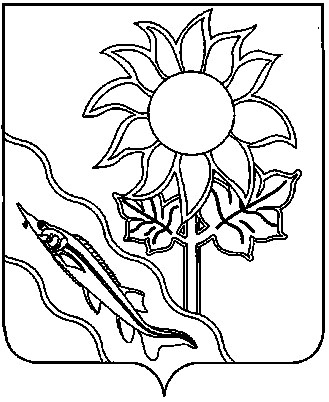 СОВЕТ МУНИЦИПАЛЬНОГО ОБРАЗОВАНИЯ ЕЙСКИЙ РАЙОНРЕШЕНИЕСОВЕТ МУНИЦИПАЛЬНОГО ОБРАЗОВАНИЯ ЕЙСКИЙ РАЙОНРЕШЕНИЕСОВЕТ МУНИЦИПАЛЬНОГО ОБРАЗОВАНИЯ ЕЙСКИЙ РАЙОНРЕШЕНИЕКодНаименование доходаСумма 1 00 00000 00 0000 000Налоговые и неналоговые доходы1 129 589,5Налоговые доходы - всего1 001 672,61 01 01012 02 0000 110Налог на прибыль организаций, зачисляемый в бюджеты субъектов РФ*14 050,01 01 02000 01 0000 110Налог на доходы физических лиц*612 253,21 03 02000 01 0000 110Акцизы по подакцизным товарам (продукции), производимым на территории Российской Федерации*1 235,9в том числе:1 03 02230 01 0000 110Доходы от уплаты акцизов на автомобильный бензин, прямогонный бензин, дизельное топливо, моторные масла для дизельных и (или) карбюраторных (инжекторных) двигателей, подлежащие распределению между бюджетами субъектов Российской Федерации и местными бюджетами с учетом установленных дифференцированных нормативов отчислений в местные бюджеты*1 235,91 03 02240 01 0000 110Доходы от уплаты акцизов на автомобильный бензин, прямогонный бензин, дизельное топливо, моторные масла для дизельных и (или) карбюраторных (инжекторных) двигателей, подлежащие распределению между бюджетами субъектов Российской Федерации и местными бюджетами с учетом установленных дифференцированных нормативов отчислений в местные бюджеты*1 235,91 03 02250 01 0000 110Доходы от уплаты акцизов на автомобильный бензин, прямогонный бензин, дизельное топливо, моторные масла для дизельных и (или) карбюраторных (инжекторных) двигателей, подлежащие распределению между бюджетами субъектов Российской Федерации и местными бюджетами с учетом установленных дифференцированных нормативов отчислений в местные бюджеты*1 235,91 03 02260 01 0000 110Доходы от уплаты акцизов на автомобильный бензин, прямогонный бензин, дизельное топливо, моторные масла для дизельных и (или) карбюраторных (инжекторных) двигателей, подлежащие распределению между бюджетами субъектов Российской Федерации и местными бюджетами с учетом установленных дифференцированных нормативов отчислений в местные бюджеты*1 235,9 1 05 01000  01 0000 110Налог, взимаемый в связи с  применением упрощенной системы налогообложения*270 250,01 05 02000 02 0000 110Единый налог на вмененный доход для отдельных видов* 50,01 05 03000 01 0000 110Единый сельскохозяйственный налог* 25 364,51 05 04020 02 0000 110Налог, взимаемый в связи с применением патентной системы налогообложения, зачисляемый в бюджеты муниципальных районов* 58 150,01 06 02000 02 0000 110Налог  на имущество организаций5 319,0108 00000 00 0000  000Государственная пошлина*15 000,0Неналоговые доходы - всего127 916,91 11 03050 00 0000 120Проценты, полученные от предоставления бюджетных кредитов внутри страны за счет средств бюджетов муниципальных районов3,41 11 05010 00 0000 120Доходы, получаемые в виде арендной платы за земельные участки,  государственная собственность на которые не разграничена, а также средства  от продажи права на заключение договоров аренды указанных земельных участков*101 790,11 11 05025 05 0000 120Доходы, получаемые в виде арендной платы, а также средства от продажи права на заключение договоров аренды за земли, находящиеся в собственности муниципальных районов (за исключением земельных участков муниципальных бюджетных и автономных учреждений)1 070,21 11 05075 05 0000 120Доходы от сдачи в аренду имущества, составляющего казну муниципальных районов  (за исключением земельных участков)2 327,01 11 07015 05 0000 120Доходы от перечисления части прибыли, остающейся после уплаты налогов и иных обязательных платежей муниципальных унитарных предприятий, созданных муниципальными районами234,01 11 09045 05 0000 120Прочие доходы от использования имущества и прав, находящихся в государственной и муниципальной собственности (за исключением имущества автономных учреждений, а также имущества государственных и муниципальных унитарных предприятий, в том числе казенных) 632,41 12 01000 01 0000 120Плата за негативное воздействие на окружающую среду*5 855,01 13 00000 00 0000 000Доходы от оказания платных услуг и компенсации затрат государства*817,01 14 02050 05 0000 410Доходы от реализации имущества, находящегося в собственности муниципальных районов (за исключением движимого имущества муниципальных бюджетных и автономных учреждений, а также имущества муниципальных унитарных предприятий, в том числе казенных), в части реализации основных средств по указанному имуществу*80,61 14 06010 00 0000 430Доходы от продажи земельных участков, государственная собственность на которые не разграничена *7 738,2114 06313 05 0000 430Плата за увеличение площади земельных участков, находящихся в частной собственности, в результате перераспределения таких земельных участков и земель (или) земельных участков, государственная собственность на которые не разграничена и которые расположены в границах сельских поселений и межселенных территорий муниципальных районов146,0114 13050 05 0000 410Доходы от приватизации имущества, находящегося в собственности муниципальных районов, в части приватизации нефинансовых активов имущества казны3 000,01 16 00000 00 0000 000Штрафы, санкции, возмещение ущерба *3 887,01 17 05050 05 0000 180Прочие неналоговые доходы бюджетов муниципальных районов336,02 00 00000 00 0000 000Безвозмездные поступления1 714 771,5202 00000 00 0000 000Безвозмездные поступления от других бюджетов бюджетной системы Российской Федерации1 725 376,02 02 10000 00 0000 150Дотации бюджетам бюджетной системы Российской Федерации*190 942,92 02 20000 00 0000 150Субсидии бюджетам бюджетной системы Российской Федерации (межбюджетные субсидии)*139 636,72 02 30000 00 0000 150Субвенции бюджетам бюджетной системы Российской Федерации *1 387 618,72 02 40000 00 0000 150Иные межбюджетные трансферты7 246,6в том числе:2 02 40014 05 0000 150Межбюджетные трансферты, передаваемые бюджетам муниципальных районов из бюджетов поселений на осуществление части полномочий по решению вопросов местного значения в соответствии с заключенными соглашениями2 952,72 02 49999 05 0000 150Прочие межбюджетные трансферты, передаваемые бюджетам муниципальных районов4 225,0219 00000 00 0000 000 Возврат остатков субсидий, субвенций и иных межбюджетных трансфертов, имеющих целевое назначение, прошлых лет-10 604,5в том числе:219 25304 05 0000 150Возврат остатков субсидий на организацию бесплатного горячего питания обучающихся, получающих начальное общее образование в государственных и муниципальных образовательных организациях, из бюджетов муниципальных районов-10 229,0219 25750 05 0000 150Возврат остатков субсидий на реализацию мероприятий по модернизации школьных систем образования из бюджетов муниципальных районов-0,1219 60010 05 0000 150Возврат прочих остатков субсидий, субвенций и иных межбюджетных трансфертов, имеющих целевое назначение, прошлых лет из бюджетов муниципальных районов-375,4Всего доходов2 844 361,0КодНаименование доходаСуммаСуммаКодНаименование дохода2024 год2025 год1 00 00000 00 0000 000Налоговые и неналоговые доходы1 140 136,71 161 779,1Налоговые доходы - всего1 010 665,41 027 542,21 01 01012 02 0000 110Налог на прибыль организаций, зачисляемый в бюджеты субъектов РФ*14 325,014 610,01 01 02000 01 0000 110Налог на доходы физических лиц*613 212,4622 007,11 03 02000 01 0000 110Акцизы по подакцизным товарам (продукции), производимым на территории Российской Федерации*1 213,51 305,1в том числе:1 03 02230 01 0000 110Доходы от уплаты акцизов на автомобильный бензин, прямогонный бензин, дизельное топливо, моторные масла для дизельных и (или) карбюраторных (инжекторных) двигателей, подлежащие распределению между бюджетами субъектов Российской Федерации и местными бюджетами с учетом установленных дифференцированных нормативов отчислений в местные бюджеты*1 213,51 305,11 03 02240 01 0000 110Доходы от уплаты акцизов на автомобильный бензин, прямогонный бензин, дизельное топливо, моторные масла для дизельных и (или) карбюраторных (инжекторных) двигателей, подлежащие распределению между бюджетами субъектов Российской Федерации и местными бюджетами с учетом установленных дифференцированных нормативов отчислений в местные бюджеты*1 213,51 305,11 03 02250 01 0000 110Доходы от уплаты акцизов на автомобильный бензин, прямогонный бензин, дизельное топливо, моторные масла для дизельных и (или) карбюраторных (инжекторных) двигателей, подлежащие распределению между бюджетами субъектов Российской Федерации и местными бюджетами с учетом установленных дифференцированных нормативов отчислений в местные бюджеты*1 213,51 305,11 03 02260 01 0000 110Доходы от уплаты акцизов на автомобильный бензин, прямогонный бензин, дизельное топливо, моторные масла для дизельных и (или) карбюраторных (инжекторных) двигателей, подлежащие распределению между бюджетами субъектов Российской Федерации и местными бюджетами с учетом установленных дифференцированных нормативов отчислений в местные бюджеты*1 213,51 305,11 05 01000 01 0000 110Налог, взимаемый в связи с  применением упрощенной системы налогообложения*275 900,0281 500,01 05 02000 02 0000 110Единый налог на вмененный доход для отдельных видов деятельности*50,050,01 05 03000 01 0000 110Единый сельскохозяйственный налог* 25 890,526 438,01 05 04020 02 0000 110Налог, взимаемый в связи с применением патентной системы налогообложения, зачисляемый в бюджеты муниципальных районов* 59 350,060 500,01 06 02000 02 0000 110Налог  на имущество организаций5 424,05 532,0108 00000 00 0000  000Государственная пошлина*15 300,015 600,0Неналоговые доходы - всего129 471,3134 236,91 11 05010 00 0000 120Доходы, получаемые в виде арендной платы за земельные участки,  государственная собственность на которые не разграничена, а также средства  от продажи права на заключение договоров аренды указанных земельных участков*105 982,9110 317,61 11 05025 05 0000 120Доходы, получаемые в виде арендной платы, а также средства от продажи права на заключение договоров аренды за земли, находящиеся в собственности муниципальных районов (за исключением земельных участков муниципальных бюджетных и автономных учреждений)1 112,41 156,21 11 05075 05 0000 120Доходы от сдачи в аренду имущества, составляющего казну муниципальных районов  (за исключением земельных участков)2 303,02 303,01 11 07015 05 0000 120Доходы от перечисления части прибыли, остающейся после уплаты налогов и иных обязательных платежей муниципальных унитарных предприятий, созданных муниципальными районами250,0296,01 11 09045 05 0000 120Прочие доходы от использования имущества и прав, находящихся в государственной и муниципальной собственности (за исключением имущества автономных учреждений, а также имущества государственных и муниципальных унитарных предприятий, в том числе казенных) 632,4632,41 12 01000 01 0000 120Плата за негативное воздействие на окружающую среду*6 212,06 472,01 13 00000 00 0000 000Доходы от оказания платных услуг и компенсации затрат государства*814,0910,01 14 02050 05 0000 410Доходы от реализации имущества, находящегося в собственности муниципальных районов (за исключением движимого имущества муниципальных бюджетных и автономных учреждений, а также имущества муниципальных унитарных предприятий, в том числе казенных), в части реализации основных средств по указанному имуществу*92,367,71 14 06010 00 0000 430Доходы от продажи земельных участков, государственная собственность на которые не разграничена *4 625,94 625,91 14 06313 05 0000 430Плата за увеличение площади земельных участков, находящихся в частной собственности, в результате перераспределения таких земельных участков и земель (или) земельных участков, государственная собственность на которые не разграничена и которые расположены в границах сельских поселений и межселенных территорий муниципальных районов *146,0146,0114 13050 05 0000 410Доходы от приватизации имущества, находящегося в собственности муниципальных районов, в части приватизации нефинансовых активов имущества казны3 000,03 000,01 16 00000 00 0000 000Штрафы, санкции, возмещение ущерба *3 964,43 974,11 17 05050 05 0000 180Прочие неналоговые доходы бюджетов муниципальных районов336,0336,02 00 00000 00 0000 000Безвозмездные поступления1 609 636,11 559 884,42 02 00000 00 0000 000Безвозмездные поступления от других бюджетов бюджетной системы Российской Федерации1 609 636,11 559 884,42 02 10000 00 0000 150Дотации бюджетам бюджетной системы Российской Федерации*144 483,7141 844,62 02 20000 00 0000 150Субсидии бюджетам бюджетной системы Российской Федерации (межбюджетные субсидии)*133 399,090 724,62 02 30000 00 0000 150Субвенции бюджетам бюджетной системы Российской Федерации *1 331 753,41 327 315,2Всего доходов2 749 772,82 721 663,5КодНаименование доходаСумма1232 00 00000 00 0000 000Безвозмездные поступления1 722 423,32 02 00000 00 0000 000Безвозмездные поступления от других бюджетов бюджетной системы Российской Федерации1 722 423,32 02 10000 00 0000 150Дотации бюджетам бюджетной системы Российской Федерации 190 942,92 02 15001 05 0000 150Дотации бюджетам муниципальных районов на выравнивание бюджетной обеспеченности из бюджета субъекта Российской Федерации186 998,82 02 19999 05 0000 150 Прочие дотации бюджетам муниципальных районов3 944,12 02 20000 00 0000 150Субсидии бюджетам бюджетной системы Российской Федерации (межбюджетные субсидии)139 636,72 02 20077 05 0000 150Субсидии бюджетам муниципальных районов на софинансирование капитальных вложений в объекты муниципальной собственности38 030,02 02 25304 05 0000 150Субсидии бюджетам муниципальных районов на организацию бесплатного горячего питания обучающихся, получающих начальное общее образование в государственных и муниципальных образовательных организациях64 469,42 02 25519 05 0000 150Субсидии бюджетам муниципальных районов на поддержку отрасли культуры2 923,12 02 25750 05 0000 150Субсидии бюджетам муниципальных районов на реализацию мероприятий по модернизации школьных систем образования14 816,82 02 25786 05 0000 150Субсидии бюджетам муниципальных районов на обеспечение оснащения государственных и муниципальных общеобразовательных организаций, в том числе структурных подразделений указанных организаций, государственными символами Российской Федерации843,82 02 29999 05 0000 150Прочие субсидии бюджетам муниципальных районов18 553,6в том числе:Субсидии на обеспечение условий для развития физической культуры и массового спорта в части оплаты труда инструкторов по спорту 1 268,9Субсидии на организацию и обеспечение бесплатным горячим питанием обучающихся с ограниченными возможностями здоровья в муниципальных общеобразовательных организациях6 007,1Субсидии на организацию предоставления общедоступного и бесплатного дошкольного, начального общего, основного общего, среднего общего образования по основным общеобразовательным программам в муниципальных образовательных организациях (капитальный ремонт зданий и сооружений, благоустройство территории, прилегающим к зданиям и сооружениям муниципальных образовательных организаций)5 728,8Субсидии на реализацию мероприятий, направленных на развитие детско-юношеского спорта, в целях создания условий для подготовки спортивных сборных команд муниципальных образований и участие в обеспечении подготовки спортивного резерва для спортивных сборных команд Краснодарского края (укрепление материально-технической базы муниципальных физкультурно-спортивных организаций)4 812,8Субсидии на подготовку правил землепользования и застройки муниципальных образований Краснодарского края736,0202 30000 00 0000 150Субвенции бюджетам бюджетной системы Российской Федерации 1 387 618,72 02 30024 05 0000 150Субвенции бюджетам муниципальных районов на выполнение передаваемых полномочий субъектов Российской Федерации1 239 028,9в том числе:Субвенции на осуществление отдельных государственных полномочий по предоставлению социальной поддержки отдельным категориям работников муниципальных физкультурно-спортивных организаций отрасли «Физическая культура и спорт» и муниципальных организаций дополнительного образования, реализующих дополнительные общеобразовательные программы в области физической культуры и спорта, отрасли «Образование»593,8Субвенции на осуществление отдельных государственных полномочий  Краснодарского края по поддержке сельскохозяйственного производства 6 781,2Субвенции на осуществление отдельных государственных полномочий Краснодарского края по ведению учета граждан отдельных категорий в качестве нуждающихся в жилых помещениях и по формированию списка детей-сирот и детей, оставшихся без попечения родителей, лиц из числа детей-сирот и детей, оставшихся без попечения родителей, лиц, относившихся к категории детей-сирот и детей, оставшихся без попечения родителей, подлежащих обеспечению жилыми помещениями729,8Субвенции на осуществление государственных полномочий по финансовому обеспечению государственных гарантий реализации прав на получение общедоступного и бесплатного образования в муниципальных дошкольных и общеобразовательных организациях 1 139 691,2Субвенции на осуществление отдельных государственных полномочий по предоставлению мер социальной поддержки в виде компенсации расходов на оплату жилых помещений, отопления и освещения педагогическим работникам муниципальных образовательных организаций, проживающим и работающим в сельских населённых пунктах, рабочих поселках (поселках городского типа) на территории Краснодарского края11 969,7Субвенции на осуществление государственных полномочий Краснодарского края в области обращения с животными, предусмотренных законодательством в области обращения с животными, в том числе организации мероприятий при осуществлении деятельности по обращению с животными без владельцев на территории муниципальных образований Краснодарского края3 958,5Субвенции на осуществление отдельных государственных полномочий по обеспечению льготным питанием учащихся из многодетных семей в муниципальных общеобразовательных организациях542,6Субвенции на осуществление отдельных государственных полномочий Краснодарского края по формированию и утверждению списков граждан, лишившихся жилого помещения в результате чрезвычайных ситуаций63,0Субвенции на осуществление отдельных государственных полномочий по материально-техническому обеспечению пунктов проведения экзаменов для государственной итоговой аттестации по образовательным программам основного общего и среднего общего образования и выплате педагогическим работникам, участвующим в проведении указанной государственной итоговой аттестации, компенсации за работу по подготовке и проведению государственной итоговой аттестации по образовательным программам основного общего и среднего общего образования4 132,2Субвенции на осуществление отдельных государственных полномочий по обеспечению жилыми помещениями детей-сирот и детей, оставшихся без попечения родителей, лиц из числа детей-сирот и детей, оставшихся без попечения родителей, в соответствии с Законом Краснодарского края "Об обеспечении дополнительных гарантий прав на имущество и жилое помещение детей-сирот и детей, оставшихся без попечения родителей, в Краснодарском крае"66 475,6Субвенции на осуществление отдельных государственных полномочий Краснодарского края по осуществлению государственного жилищного надзора и лицензионного контроля1 459,6Субвенции на осуществление отдельных государственных полномочий Краснодарского края по обеспечению отдыха детей в каникулярное время в профильных лагерях, организованных муниципальными общеобразовательными организациями Краснодарского края913,8Субвенции на осуществление отдельных государственных полномочий по обеспечению  бесплатным двухразовым питанием детей-инвалидов (инвалидов), не являющихся обучающимися с ограниченными возможностями здоровья, получающих начальное общее, основное общее и среднее общее образование в муниципальных общеобразовательных организациях1 717,92 02 30029 05 0000 150Субвенции бюджетам муниципальных районов на компенсацию части платы, взимаемой с родителей (законных представителей) за присмотр и уход за детьми, посещающими образовательные организации, реализующие образовательные программы дошкольного образования12 985,12 0 235082 05 0000 150Субвенции бюджетам муниципальных районов на предоставление жилых помещений детям-сиротам и детям, оставшимся без попечения родителей, лицам из их числа по договорам найма специализированных жилых помещений16 598,92 02 35120 05 0000 150Субвенции бюджетам муниципальных районов на осуществление полномочий по составлению (изменению) списков кандидатов в присяжные заседатели федеральных судов общей юрисдикции в Российской Федерации37,92 02 35303 05 0000 150Субвенции бюджетам муниципальных районов на ежемесячное денежное вознаграждение за классное руководство педагогическим работникам государственных и муниципальных общеобразовательных организаций37 653,82 02 35179 05 0000 150Субвенции бюджетам муниципальных районов на проведение мероприятий по обеспечению деятельности советников директора по воспитанию и взаимодействию с детскими общественными объединениями в общеобразовательных организациях6 238,02 02 36900 05 0000 150Единая субвенция бюджетам муниципальных районов из бюджета субъекта Российской Федерации75 076,12 02 40000 00 0000 150Иные межбюджетные трансферты 4 225,02 02 49999 05 0000150Прочие межбюджетные трансферты, передаваемые бюджетам муниципальных районов4 225,0КодНаименование доходаСуммаСуммаКодНаименование дохода2024 год2025 год12342 00 00000 00 0000 000Безвозмездные поступления1 609 636,11 559 884,42 02 00000 00 0000 000Безвозмездные поступления от других бюджетов бюджетной системы Российской Федерации1 609 636,11 559 884,42 02 10000 00 0000 150Дотации бюджетам бюджетной системы Российской Федерации 144 483,7141 844,62 02 15001 05 0000 150Дотации бюджетам муниципальных районов на выравнивание бюджетной обеспеченности из бюджета субъекта Российской Федерации144 483,7141 844,62 02 20000 00 0000 150Субсидии бюджетам бюджетной системы Российской Федерации (межбюджетные субсидии)133 399,090 724,62 02 20077 05 0000 150Субсидии бюджетам муниципальных районов на софинансирование капитальных вложений в объекты муниципальной собственности34 005,723 000,02 02 25304 05 0000 150Субсидии бюджетам муниципальных районов на организацию бесплатного горячего питания обучающихся, получающих начальное общее образование в государственных и муниципальных образовательных организациях61 098,560 144,32 02 25519 05 0000 150Субсидии бюджетам муниципальных районов на поддержку отрасли культуры211,8190,02 02 25786 05 0000 150Субсидии бюджетам муниципальных районов на обеспечение оснащения государственных и муниципальных общеобразовательных организаций, в том числе структурных подразделений указанных организаций, государственными символами Российской Федерации1 515,00,02 02 29999 05 0000 150Прочие субсидии бюджетам муниципальных районов36 568,07 390,3в том числе:Субсидии на обеспечение условий для развития физической культуры и массового спорта в части оплаты труда инструкторов по спорту 1 268,91 268,9Субсидии на участие в осуществлении мероприятий по предупреждению детского дорожно-транспортного травматизма на территории муниципальных образований Краснодарского края1 647,20,0Субсидии бюджетам муниципальных образований на организацию предоставления общедоступного и бесплатного начального общего, основного общего, среднего общего образования по основным общеобразовательным программам в муниципальных образовательных организациях (проведение капитального ремонта спортивных залов муниципальных общеобразовательных организаций, помещений при них, других помещений физкультурно-спортивного назначения, физкультурно-оздоровительных комплексов)5 372,60,0Субсидии на организацию и обеспечение бесплатным горячим питанием обучающихся с ограниченными возможностями здоровья в муниципальных общеобразовательных организациях6 072,66 121,4Субсидии на организацию предоставления общедоступного и бесплатного дошкольного, начального общего, основного общего, среднего общего образования по основным общеобразовательным программам в муниципальных образовательных организациях (капитальный ремонт зданий и сооружений, благоустройство территории, прилегающим к зданиям и сооружениям муниципальных образовательных организаций)14 745,80,0Субсидии на подготовку изменений в генеральные планы муниципальных образований Краснодарского края4 321,20,0Субсидии на организацию выполнения комплексных кадастровых работ и утверждения карты-плана территорий 3 139,70,0 202 30000 00 0000 150Субвенции бюджетам бюджетной системы Российской Федерации 1 331 753,41 327 315,22 02 30024 05 0000 150Субвенции бюджетам муниципальных районов на выполнение передаваемых полномочий субъектов Российской Федерации1 180 284,61 174 229,2в том числе:Субвенции на осуществление отдельных государственных полномочий по предоставлению социальной поддержки отдельным категориям работников муниципальных физкультурно-спортивных организаций отрасли «Физическая культура и спорт» и муниципальных организаций дополнительного образования, реализующих дополнительные общеобразовательные программы в области физической культуры и спорта, отрасли «Образование»593,8593,8Субвенции на осуществление отдельных государственных полномочий  Краснодарского края по поддержке сельскохозяйственного производства 10 074,610 074,6Субвенции на осуществление отдельных государственных полномочий Краснодарского края по ведению учета граждан отдельных категорий в качестве нуждающихся в жилых помещениях и по формированию списка детей-сирот и детей, оставшихся без попечения родителей, лиц из числа детей-сирот и детей, оставшихся без попечения родителей, лиц, относившихся к категории детей-сирот и детей, оставшихся без попечения родителей, подлежащих обеспечению жилыми помещениями749,1749,1Субвенции на осуществление государственных полномочий по финансовому обеспечению государственных гарантий реализации прав на получение общедоступного и бесплатного образования в муниципальных дошкольных и общеобразовательных организациях 1 106 931,71 106 931,7Субвенции на осуществление отдельных государственных полномочий по предоставлению мер социальной поддержки в виде компенсации расходов на оплату жилых помещений, отопления и освещения педагогическим работникам муниципальных образовательных организаций, проживающим и работающим в сельских населённых пунктах, рабочих поселках (поселках городского типа) на территории Краснодарского края12 448,512 946,4Субвенции на осуществление государственных полномочий Краснодарского края в области обращения с животными, предусмотренных законодательством в области обращения с животными, в том числе организации мероприятий при осуществлении деятельности по обращению с животными без владельцев на территории муниципальных образований Краснодарского края3 958,53 958,5Субвенции на осуществление отдельных государственных полномочий по обеспечению льготным питанием учащихся из многодетных семей в муниципальных общеобразовательных организациях542,6542,6Субвенции на осуществление отдельных государственных полномочий Краснодарского края по формированию и утверждению списков граждан, лишившихся жилого помещения в результате чрезвычайных ситуаций63,063,0Субвенции на осуществление отдельных государственных полномочий по материально-техническому обеспечению пунктов проведения экзаменов для государственной итоговой аттестации по образовательным программам основного общего и среднего общего образования и выплате педагогическим работникам, участвующим в проведении указанной государственной итоговой аттестации, компенсации за работу по подготовке и проведению государственной итоговой аттестации по образовательным программам основного общего и среднего общего образования4 119,54 102,8Субвенции на осуществление отдельных государственных полномочий по обеспечению жилыми помещениями детей-сирот и детей, оставшихся без попечения родителей, лиц из числа детей-сирот и детей, оставшихся без попечения родителей, в соответствии с Законом Краснодарского края "Об обеспечении дополнительных гарантий прав на имущество и жилое помещение детей-сирот и детей, оставшихся без попечения родителей, в Краснодарском крае"36 568,829 922,8Субвенции на осуществление отдельных государственных полномочий Краснодарского края по осуществлению государственного жилищного надзора и лицензионного контроля1 498,21 498,2Субвенции на осуществление отдельных государственных полномочий Краснодарского края по обеспечению отдыха детей в каникулярное время в профильных лагерях, организованных муниципальными общеобразовательными организациями Краснодарского края950,2988,3Субвенции на осуществление отдельных государственных полномочий по обеспечению  бесплатным двухразовым питанием детей-инвалидов (инвалидов), не являющихся обучающимися с ограниченными возможностями здоровья, получающих начальное общее, основное общее и среднее общее образование в муниципальных общеобразовательных организациях1 786,11 857,42 02 30029 05 0000 150Субвенции бюджетам муниципальных районов на компенсацию части платы, взимаемой с родителей (законных представителей) за присмотр и уход за детьми, посещающими образовательные организации, реализующие образовательные программы дошкольного образования12 985,112 985,12 02 35082 05 0000 150Субвенции бюджетам муниципальных районов на предоставление жилых помещений детям-сиротам и детям, оставшимся без попечения родителей, лицам из их числа по договорам найма специализированных жилых помещений16 598,916 598,92 02 35120 05 0000 150Субвенции бюджетам муниципальных районов на осуществление полномочий по составлению (изменению) списков кандидатов в присяжные заседатели федеральных судов общей юрисдикции в Российской Федерации39,034,02 02 35179 05 0000 150Субвенции бюджетам муниципальных районов на проведение мероприятий по обеспечению деятельности советников директора по воспитанию и взаимодействию с детскими общественными объединениями в общеобразовательных организациях6 155,66 155,62 02 35303 05 0000 150Субвенции бюджетам муниципальных районов на ежемесячное денежное вознаграждение за классное руководство педагогическим работникам государственных и муниципальных общеобразовательных организаций38 044,438 044,42 02 36900 05 0000 150Единая субвенция бюджетам муниципальных районов из бюджета субъекта Российской Федерации77 645,879 268,0№
п/пНаименование поселенийВсего межбюджетные трансфертыв том числе на решение вопросов местного значенияв том числе на решение вопросов местного значенияв том числе на решение вопросов местного значенияв том числе на решение вопросов местного значения№
п/пНаименование поселенийВсего межбюджетные трансфертыОбеспечение условий для развития на территории поселения физической культуры и массового спорта, организация проведения официальных физкультурно-оздоровительных и спортивных мероприятий поселенияОсуществление внешнего муниципального финансового контроляСоздание условий для организации досуга и обеспечения жителей поселения услугами организаций культурыОрганизация в границах поселения тепло- и водоснабжения
 населения, водоотведения12345671.Муниципальное образование Александровское сельское поселение в составе муниципального образования Ейский район98,826,472,42.Муниципальное образование Должанское сельское поселение в составе муниципального образования Ейский район129,046,582,53.Муниципальное образование Ейское сельское поселение в составе муниципального образования Ейский район85,124,860,34.Муниципальное образование Камышеватское сельское поселение в составе муниципального образования Ейский район26,326,35.Муниципальное образование Копанское сельское поселение в составе муниципального образования Ейский район68,319,548,86.Муниципальное образование Красноармейское сельское поселение в составе муниципального образования Ейский район53,115,038,17.Муниципальное образование Кухаривское сельское поселение в составе муниципального образования Ейский район93,529,663,98.Муниципальное образование Моревское сельское поселение в составе муниципального образования Ейский район285,56,8250,028,79.Муниципальное образование Трудовое сельское поселение в составе муниципального образования Ейский район48,912,536,410.Муниципальное образование Ясенское сельское поселение в составе муниципального образования Ейский район96,327,468,911.Муниципальное образование Ейское городское поселение в составе муниципального образования Ейский район1967,91400,0567,9Всего:2952,71400,0802,7250,0500,0№ п/пНаименованиеЦСРВРСумма12233334451.1.Муниципальная программа "Развитие образования в Ейском районе"02000000001840207,61840207,6Развитие дошкольного, общего и дополнительного образования детей02100000001773042,81773042,8Повышение качества предоставления муниципальных услуг в сфере дошкольного образования0210100000765872,2765872,2Расходы на обеспечение деятельности (оказание услуг) муниципальных учреждений0210100590199635,2199635,2Предоставление субсидий бюджетным, автономным учреждениям и иным некоммерческим организациям0210100590600199635,2199635,2Осуществление отдельных государственных полномочий по обеспечению выплаты компенсации части родительской платы за присмотр и уход за детьми, посещающими образовательные организации, реализующие образовательную программу дошкольного образования021016071012985,112985,1Закупка товаров, работ и услуг для обеспечения государственных (муниципальных) нужд0210160710200128,6128,6Социальное обеспечение и иные выплаты населению021016071030012856,512856,5Осуществление государственных полномочий по финансовому обеспечению государственных гарантий реализации прав на получение общедоступного и бесплатного образования в муниципальных дошкольных и общеобразовательных организациях0210160860553251,9553251,9Предоставление субсидий бюджетным, автономным учреждениям и иным некоммерческим организациям0210160860600553251,9553251,9Обеспечение общеобразовательными организациями улучшения качества  муниципальных услуг0210200000813970,0813970,0Расходы на обеспечение деятельности (оказание услуг) муниципальных учреждений0210200590111362,3111362,3Предоставление субсидий бюджетным, автономным учреждениям и иным некоммерческим организациям0210200590600111362,3111362,3Частичная компенсация удорожания стоимости питания учащихся общеобразовательных организаций02102110707114,57114,5Предоставление субсидий бюджетным, автономным учреждениям и иным некоммерческим организациям02102110706007114,57114,5Услуги по организации питания в муниципальных общеобразовательных организациях02102111206544,06544,0Предоставление субсидий бюджетным, автономным учреждениям и иным некоммерческим организациям02102111206006544,06544,0Компенсация расходов родителей (законных представителей) за одноразовое питание детей-инвалидов, не являющихся обучающимися с ограниченными возможностями здоровья, получающих начальное общее образование на дому021021113048,748,7Предоставление субсидий бюджетным, автономным учреждениям и иным некоммерческим организациям021021113060048,748,7Ежемесячное денежное вознаграждение за классное руководство педагогическим работникам государственных и муниципальных образовательных организаций, реализующих образовательные программы начального общего образования, образовательные программы основного общего образования, образовательные программы среднего общего образования (субвенции на осуществление отдельных государственных полномочий Краснодарского края по обеспечению выплат ежемесячного денежного вознаграждения за классное руководство педагогическим работникам муниципальных общеобразовательных организаций)021025303237653,837653,8Предоставление субсидий бюджетным, автономным учреждениям и иным некоммерческим организациям021025303260037653,837653,8Осуществление государственных полномочий по финансовому обеспечению государственных гарантий реализации прав на получение общедоступного и бесплатного образования в муниципальных дошкольных и общеобразовательных организациях0210260860569674,7569674,7Предоставление субсидий бюджетным, автономным учреждениям и иным некоммерческим организациям0210260860600569674,7569674,7Осуществление отдельных государственных полномочий по обеспечению льготным питанием учащихся из многодетных семей в муниципальных общеобразовательных организациях0210262370542,6542,6Предоставление субсидий бюджетным, автономным учреждениям и иным некоммерческим организациям0210262370600542,6542,6Осуществление отдельных государственных полномочий по обеспечению бесплатным двухразовым питанием детей-инвалидов (инвалидов), не являющихся обучающимися с ограниченными возможностями здоровья, получающих начальное общее, основное общее и среднее общее образование в муниципальных общеобразовательных организациях02102635401717,91717,9Предоставление субсидий бюджетным, автономным учреждениям и иным некоммерческим организациям02102635406001717,91717,9Организация бесплатного горячего питания обучающихся, получающих начальное общее образование в государственных и муниципальных образовательных организациях02102L304068584,568584,5Предоставление субсидий бюджетным, автономным учреждениям и иным некоммерческим организациям02102L304060068584,568584,5Организация и обеспечение бесплатным горячим питанием обучающихся с ограниченными возможностями здоровья в муниципальных общеобразовательных организациях 02102S355010727,010727,0Предоставление субсидий бюджетным, автономным учреждениям и иным некоммерческим организациям02102S355060010727,010727,0Развитие системы дополнительного образования021030000086374,886374,8Расходы на обеспечение деятельности (оказание услуг) муниципальных учреждений021030059086374,886374,8Расходы на выплаты персоналу в целях обеспечения выполнения функций государственными (муниципальными) органами, казенными учреждениями, органами управления государственными внебюджетными фондами021030059010029243,329243,3Закупка товаров, работ и услуг для обеспечения государственных (муниципальных) нужд02103005902001721,41721,4Предоставление субсидий бюджетным, автономным учреждениям и иным некоммерческим организациям021030059060055408,855408,8Иные бюджетные ассигнования02103005908001,31,3Развитие сети образовательных учреждений, их инфраструктуры и учебно-материальной базы021040000061516,061516,0Осуществление муниципальными учреждениями капитального ремонта021040902031983,431983,4Предоставление субсидий бюджетным, автономным учреждениям и иным некоммерческим организациям021040902060031983,431983,4Реализация мероприятий муниципальной программы02104100004040,04040,0Предоставление субсидий бюджетным, автономным учреждениям и иным некоммерческим организациям02104100006004040,04040,0Мероприятия праздничных дней и памятных дат, участие в конкурсах0210410030300,0300,0Предоставление субсидий бюджетным, автономным учреждениям и иным некоммерческим организациям0210410030600300,0300,0Дополнительная помощь местным бюджетам для решения социально значимых вопросов местного значения02104629802920,02920,0Предоставление субсидий бюджетным, автономным учреждениям и иным некоммерческим организациям02104629806002920,02920,0Реализация мероприятий по модернизации школьных систем образования 02104L750015762,615762,6Предоставление субсидий бюджетным, автономным учреждениям и иным некоммерческим организациям02104L750060015762,615762,6Организация предоставления общедоступного и бесплатного дошкольного, начального общего, основного общего, среднего общего образования по основным общеобразовательным программам в муниципальных образовательных организациях (капитальный ремонт зданий и сооружений, благоустройство территорий, прилегающих к зданиям и сооружениям муниципальных образовательных организаций) 02104S34106510,06510,0Предоставление субсидий бюджетным, автономным учреждениям и иным некоммерческим организациям02104S34106006510,06510,0Создание механизмов мотивации педагогов к повышению качества работы и непрерывному профессиональному развитию0210500000500,0500,0Мероприятия праздничных дней и памятных дат, участие в конкурсах0210510030500,0500,0Закупка товаров, работ и услуг для обеспечения государственных (муниципальных) нужд0210510030200500,0500,0Создание условий для введения новых государственных образовательных стандартов02106000004071,24071,2Осуществление отдельных государственных полномочий по материально-техническому обеспечению пунктов проведения экзаменов для государственной итоговой аттестации по образовательным программам основного общего и среднего общего образования и выплате педагогическим работникам, участвующим в проведении указанной государственной итоговой аттестации, компенсации за работу по подготовке и проведению государственной итоговой аттестации по образовательным программам основного общего и среднего общего образования02106625004071,24071,2Предоставление субсидий бюджетным, автономным учреждениям и иным некоммерческим организациям02106625006004071,24071,2Обеспечение системы образования Ейского района высококвалифицированными кадрами, повышение их профессионального уровня021070000011833,611833,6Осуществление отдельных государственных полномочий по предоставлению социальной поддержки отдельным категориям работников муниципальных физкультурно-спортивных организаций отрасли «Физическая культура и спорт» и муниципальных организаций дополнительного образования, реализующих дополнительные общеобразовательные программы в области физической культуры и спорта, отрасли «Образование»021076074093,893,8Социальное обеспечение и иные выплаты населению021076074030093,893,8Осуществление отдельных государственных полномочий по предоставлению мер социальной поддержки в виде компенсации расходов на оплату жилых помещений, отопления и освещения педагогическим работникам муниципальных образовательных организаций, проживающим и работающим в сельских населенных пунктах, рабочих поселках (поселках городского типа) на территории Краснодарского края021076082011739,811739,8Расходы на выплаты персоналу в целях обеспечения выполнения функций государственными (муниципальными) органами, казенными учреждениями, органами управления государственными внебюджетными фондами0210760820100376,8376,8Предоставление субсидий бюджетным, автономным учреждениям и иным некоммерческим организациям021076082060011363,011363,0Обеспечение функционирования системы персонифицированного финансирования021080000021769,321769,3Расходы на обеспечение функционирования модели персонифицированного финансирования дополнительного образования детей021080059121769,321769,3Предоставление субсидий бюджетным, автономным учреждениям и иным некоммерческим организациям021080059160021305,521305,5Иные бюджетные ассигнования0210800591800463,8463,8Федеральный проект "Патриотическое воспитание граждан Российской Федерации"021ЕВ000007135,77135,7Проведение мероприятий по обеспечению деятельности советников директора по воспитанию и взаимодействию с детскими общественными объединениями в общеобразовательных организациях021ЕВ517906238,06238,0Предоставление субсидий бюджетным, автономным учреждениям и иным некоммерческим организациям021ЕВ517906006238,06238,0Обеспечение оснащения государственных и муниципальных общеобразовательных организаций, в том числе структурных подразделений указанных организаций, государственными символами Российской Федерации 021ЕВ57860897,7897,7Закупка товаров, работ и услуг для обеспечения государственных (муниципальных) нужд021ЕВ57860200897,7897,7Отдельные мероприятия муниципальной программы022000000067164,867164,8Обеспечение высокого качества управления процессом развития образования022010000015637,615637,6Расходы на обеспечение функций органов местного самоуправления022010019015637,615637,6Расходы на выплаты персоналу в целях обеспечения выполнения функций государственными (муниципальными) органами, казенными учреждениями, органами управления государственными внебюджетными фондами022010019010015114,215114,2Закупка товаров, работ и услуг для обеспечения государственных (муниципальных) нужд0220100190200523,4523,4Информационно-аналитическое и методическое управление системой образования детей022020000011558,511558,5Расходы на обеспечение деятельности (оказание услуг) муниципальных учреждений022020059011558,511558,5Расходы на выплаты персоналу в целях обеспечения выполнения функций государственными (муниципальными) органами, казенными учреждениями, органами управления государственными внебюджетными фондами022020059010011051,611051,6Закупка товаров, работ и услуг для обеспечения государственных (муниципальных) нужд0220200590200506,9506,9Организация бухгалтерского учета финансово-хозяйственной деятельности муниципальных учреждений022030000039968,739968,7Расходы на обеспечение деятельности (оказание услуг) муниципальных учреждений022030059023143,123143,1Расходы на выплаты персоналу в целях обеспечения выполнения функций государственными (муниципальными) органами, казенными учреждениями, органами управления государственными внебюджетными фондами022030059010021397,321397,3Закупка товаров, работ и услуг для обеспечения государственных (муниципальных) нужд02203005902001745,81745,8Осуществление государственных полномочий по финансовому    обеспечению государственных гарантий реализации прав на получение общедоступного и бесплатного образования в муниципальных дошкольных и общеобразовательных организациях022036086016764,616764,6Расходы на выплаты персоналу в целях обеспечения выполнения функций государственными (муниципальными) органами, казенными учреждениями, органами управления государственными внебюджетными фондами022036086010015876,215876,2Закупка товаров, работ и услуг для обеспечения государственных (муниципальных) нужд0220360860200888,4888,4Осуществление отдельных государственных полномочий по материально-техническому обеспечению пунктов проведения экзаменов для государственной итоговой аттестации по образовательным программам основного общего и среднего общего образования и выплате педагогическим работникам, участвующим в проведении указанной государственной итоговой аттестации, компенсации за работу по подготовке и проведению государственной итоговой аттестации по образовательным программам основного общего и среднего общего образования022036250061,061,0Закупка товаров, работ и услуг для обеспечения государственных (муниципальных) нужд022036250020061,061,02.2.Муниципальная программа "Социальная поддержка граждан в Ейском районе"030000000077656,577656,5Отдельные мероприятия муниципальной программы031000000077656,577656,5Реализация государственной политики по защите прав и законных интересов детей-сирот и детей, оставшихся без попечения родителей031010000070082,270082,2Расходы на обеспечение функций органов местного самоуправления031010019042,242,2Закупка товаров, работ и услуг для обеспечения государственных (муниципальных) нужд031010019020042,242,2Осуществление отдельных государственных полномочий по выплате ежемесячных денежных средств на содержание детей-сирот и детей, оставшихся без попечения родителей, находящихся под опекой (попечительством), включая предварительную опеку (попечительство), переданных на воспитание в приемную семью031016910037225,337225,3Закупка товаров, работ и услуг для обеспечения государственных (муниципальных) нужд0310169100200550,2550,2Социальное обеспечение и иные выплаты населению031016910030036675,136675,1Осуществление отдельных государственных полномочий по выплате ежемесячных денежных средств на содержание детей, нуждающихся в особой заботе государства, переданных на патронатное воспитание0310169110166,7166,7Закупка товаров, работ и услуг для обеспечения государственных (муниципальных) нужд03101691102002,42,4Социальное обеспечение и иные выплаты населению0310169110300164,3164,3Осуществление отдельных государственных полномочий по выплате ежемесячного вознаграждения, причитающегося приемным родителям за оказание услуг по воспитанию приемных детей031016913022819,522819,5Закупка товаров, работ и услуг для обеспечения государственных (муниципальных) нужд0310169130200337,2337,2Социальное обеспечение и иные выплаты населению031016913030022482,322482,3Осуществление отдельных государственных полномочий по выплате ежемесячного вознаграждения, причитающегося патронатным воспитателям за оказание услуг по осуществлению патронатного воспитания и постинтернатного сопровождения0310169140190,7190,7Закупка товаров, работ и услуг для обеспечения государственных (муниципальных) нужд03101691402002,82,8Социальное обеспечение и иные выплаты населению0310169140300187,9187,9Осуществление отдельных государственных полномочий Краснодарского края по организации и обеспечению отдыха и оздоровления детей (за исключением организации отдыха детей в каникулярное время)0310169180730,0730,0Расходы на выплаты персоналу в целях обеспечения выполнения функций государственными (муниципальными) органами, казенными учреждениями, органами управления государственными внебюджетными фондами0310169180100649,0649,0Закупка товаров, работ и услуг для обеспечения государственных (муниципальных) нужд031016918020081,081,0Осуществление отдельных государственных полномочий по организации и осуществлению деятельности по опеке и попечительству в отношении несовершеннолетних03101691908907,88907,8Расходы на выплаты персоналу в целях обеспечения выполнения функций государственными (муниципальными) органами, казенными учреждениями, органами управления государственными внебюджетными фондами03101691901008057,88057,8Закупка товаров, работ и услуг для обеспечения государственных (муниципальных) нужд0310169190200850,0850,0Дополнительное материальное обеспечение к трудовой пенсии за выслугу лет лицам, замещавшим муниципальные должности и должности муниципальной службы03102000007574,37574,3Решение Совета муниципального образования Ейский район от 25 февраля 2011 года № 482 "О дополнительном материальном обеспечении в муниципальном образовании Ейский район"03102400107574,37574,3Социальное обеспечение и иные выплаты населению03102400103007574,37574,33.3.Муниципальная программа "Дети Ейского района"050000000091584,491584,4Одаренные дети 0510000000300,0300,0Создание условий для выявления, поддержки и развития одаренных детей0510100000300,0300,0Реализация мероприятий муниципальной программы0510110000300,0300,0Расходы на выплаты персоналу в целях обеспечения выполнения функций государственными (муниципальными) органами, казенными учреждениями, органами управления государственными внебюджетными фондами051011000010050,050,0Закупка товаров, работ и услуг для обеспечения государственных (муниципальных) нужд0510110000200250,0250,0Организация оздоровления, отдыха и занятости детей05200000003252,53252,5Создание условий для организации оздоровления, отдыха и занятости детей Ейского района05201000003252,53252,5Реализация мероприятий муниципальной программы05201100002260,02260,0Закупка товаров, работ и услуг для обеспечения государственных (муниципальных) нужд0520110000200783,0783,0Предоставление субсидий бюджетным, автономным учреждениям и иным некоммерческим организациям05201100006001477,01477,0Осуществление отдельных государственных полномочий Краснодарского края по обеспечению отдыха детей в каникулярное время в профильных лагерях, организованных муниципальными общеобразовательными организациями Краснодарского края0520163110913,8913,8Закупка товаров, работ и услуг для обеспечения государственных (муниципальных) нужд052016311020013,513,5Предоставление субсидий бюджетным, автономным учреждениям и иным некоммерческим организациям0520163110600900,3900,3Осуществление отдельных государственных полномочий по оплате проезда детей-сирот и детей, оставшихся без попечения родителей, находящихся под опекой (попечительством), включая предварительную опеку (попечительство), переданных на воспитание в приемную семью или на патронатное воспитание, к месту лечения
и обратно052016912078,778,7Закупка товаров, работ и услуг для обеспечения государственных (муниципальных) нужд052016912020078,778,7Профилактика безнадзорности и правонарушений несовершеннолетних05300000003959,63959,6Защита прав и законных интересов несовершеннолетних, создание условий для эффективного функционирования системы профилактики безнадзорности и правонарушений несовершеннолетних05301000003959,63959,6Осуществление отдельных государственных полномочий по созданию и организации деятельности комиссий по делам несовершеннолетних и защите их прав05301692003959,63959,6Расходы на выплаты персоналу в целях обеспечения выполнения функций государственными (муниципальными) органами, казенными учреждениями, органами управления государственными внебюджетными фондами05301692001003484,33484,3Закупка товаров, работ и услуг для обеспечения государственных (муниципальных) нужд0530169200200475,3475,3Дети-сироты054000000084072,384072,3Создание условий для роста благосостояния отдельных категорий граждан, обеспечение необходимых условий для реализации конституционных прав граждан Российской Федерации  на защиту прав интересов семьи, материнства, детства054010000084072,384072,3Осуществление отдельных государственных полномочий по выплате единовременного пособия детям-сиротам и детям, оставшимся без попечения родителей, и лицам из их числа на государственную регистрацию права собственности (права пожизненного наследуемого владения), в том числе на оплату услуг, необходимых для ее осуществления, за исключением жилых помещений, приобретенных за счет средств  бюджета Краснодарского края05401691605,25,2Социальное обеспечение и иные выплаты населению05401691603005,25,2Осуществление отдельных государственных полномочий по выявлению обстоятельств, свидетельствующих о необходимости оказания детям-сиротам и детям, оставшимся без попечения родителей, лицам из числа детей-сирот и детей, оставшихся без попечения родителей, содействия в преодолении трудной жизненной ситуации, и осуществлению контроля за использованием детьми-сиротами и детьми, оставшимися без попечения родителей, лицами из числа детей-сирот и детей, оставшихся без попечения родителей, предоставленных им жилых помещений специализированного жилищного фонда0540169170992,6992,6Расходы на выплаты персоналу в целях обеспечения выполнения функций государственными (муниципальными) органами, казенными учреждениями, органами управления государственными внебюджетными фондами0540169170100830,6830,6Закупка товаров, работ и услуг для обеспечения государственных (муниципальных) нужд0540169170200162,0162,0Осуществление отдельных государственных полномочий по предоставлению жилых помещений детям-сиротам и детям, оставшимся без попечения родителей,  лицам из их числа по договорам найма специализированных жилых помещений05401С082066475,666475,6Закупка товаров, работ и услуг для обеспечения государственных (муниципальных) нужд05401С082020065,165,1Капитальные вложения в объекты государственной (муниципальной) собственности05401С082040066410,566410,5Осуществление отдельных государственных полномочий по предоставлению жилых помещений детям-сиротам и детям, оставшимся без попечения родителей,  лицам из их числа по договорам найма специализированных жилых помещений05401R082016598,916598,9Капитальные вложения в объекты государственной (муниципальной) собственности05401R082040016598,916598,94.4.Муниципальная программа "Комплексное и устойчивое развитие Ейского района в сфере строительства и архитектуры"06000000009139,79139,7Отдельные мероприятия муниципальной программы06100000009139,79139,7Обеспечение устойчивого территориального развития Ейского района06101000009139,79139,7Расходы на обеспечение функций органов местного самоуправления06101001905303,75303,7Расходы на выплаты персоналу в целях обеспечения выполнения функций государственными (муниципальными) органами, казенными учреждениями, органами управления государственными внебюджетными фондами06101001901004963,84963,8Закупка товаров, работ и услуг для обеспечения государственных (муниципальных) нужд0610100190200339,9339,9Реализация мероприятий муниципальной программы06101100003053,03053,0Закупка товаров, работ и услуг для обеспечения государственных (муниципальных) нужд06101100002003053,03053,0Подготовка изменений в правила землепользования и застройки муниципальных образований Краснодарского края06101S2570783,0783,0Закупка товаров, работ и услуг для обеспечения государственных (муниципальных) нужд06101S2570200783,0783,05.5.Муниципальная программа "Обеспечение безопасности населения Ейского района"090000000061140,061140,0Мероприятия по защите населения и территории от чрезвычайных ситуаций природного и техногенного характера, гражданской обороне 091000000053234,053234,0Предупреждение и ликвидация последствий чрезвычайных ситуаций на территории Ейского района0910100000150,0150,0Реализация мероприятий муниципальной программы0910110000150,0150,0Закупка товаров, работ и услуг для обеспечения государственных (муниципальных) нужд0910110000200150,0150,0Подготовка населения и организаций к действиям в чрезвычайных ситуациях мирного и военного времени09102000007358,97358,9Реализация мероприятий муниципальной программы09102100007358,97358,9Закупка товаров, работ и услуг для обеспечения государственных (муниципальных) нужд09102100002007358,97358,9Обеспечение безопасности населения091030000045725,145725,1Расходы на обеспечение деятельности (оказание услуг) муниципальных учреждений091030059045725,145725,1Расходы на выплаты персоналу в целях обеспечения выполнения функций государственными (муниципальными) органами, казенными учреждениями, органами управления государственными внебюджетными фондами091030059010037551,037551,0Закупка товаров, работ и услуг для обеспечения государственных (муниципальных) нужд09103005902007995,17995,1Иные бюджетные ассигнования0910300590800179,0179,0Построение (развитие) аппаратно-программного комплекса "Безопасный город"0920000000359,0359,0Построение и развитие системы комплексного обеспечения безопасности жизнедеятельности Ейского района0920100000359,0359,0Реализация мероприятий муниципальной программы0920110000359,0359,0Закупка товаров, работ и услуг для обеспечения государственных (муниципальных) нужд0920110000200359,0359,0Обеспечение комплексной безопасности образовательных учреждений 09300000007000,07000,0Обеспечение выполнения мероприятий по пожарной безопасности09301000007000,07000,0Реализация мероприятий муниципальной программы09301100007000,07000,0Предоставление субсидий бюджетным, автономным учреждениям и иным некоммерческим организациям09301100006007000,07000,0Пожарная безопасность0940000000150,0150,0Обеспечение первичных мер пожарной безопасности 0940100000150,0150,0Реализация мероприятий муниципальной программы0940110000150,0150,0Закупка товаров, работ и услуг для обеспечения государственных (муниципальных) нужд0940110000200150,0150,0Отдельные мероприятия муниципальной программы0950000000397,0397,0Обеспечение выполнения мероприятий по пожарной безопасности в учреждениях культуры0950200000397,0397,0Реализация мероприятий муниципальной программы0950210000397,0397,0Предоставление субсидий бюджетным, автономным учреждениям и иным некоммерческим организациям0950210000600397,0397,06.6.Муниципальная программа "Развитие культуры в Ейском районе"1000000000214110,8214110,8Совершенствование деятельности муниципальных учреждений культуры 1010000000109336,3109336,3Повышение качества и доступности муниципальных услуг. Создание условий для сохранения традиционной народной культуры1010100000109336,3109336,3Расходы на обеспечение функций органов местного самоуправления10101001903543,73543,7Расходы на выплаты персоналу в целях обеспечения выполнения функций государственными (муниципальными) органами, казенными учреждениями, органами управления государственными внебюджетными фондами10101001901003418,63418,6Закупка товаров, работ и услуг для обеспечения государственных (муниципальных) нужд1010100190200125,1125,1Расходы на обеспечение деятельности (оказание услуг) муниципальных учреждений101010059096190,696190,6Расходы на выплаты персоналу в целях обеспечения выполнения функций государственными (муниципальными) органами, казенными учреждениями, органами управления государственными внебюджетными фондами101010059010038505,338505,3Закупка товаров, работ и услуг для обеспечения государственных (муниципальных) нужд10101005902002964,62964,6Предоставление субсидий бюджетным, автономным учреждениям и иным некоммерческим организациям101010059060054701,554701,5Иные бюджетные ассигнования101010059080019,219,2Осуществление муниципальными учреждениями капитального ремонта 10101090204748,44748,4Закупка товаров, работ и услуг для обеспечения государственных (муниципальных) нужд10101090202001404,41404,4Предоставление субсидий бюджетным, автономным учреждениям и иным некоммерческим организациям10101090206003344,03344,0Реализация мероприятий муниципальной программы1010110000900,0900,0Закупка товаров, работ и услуг для обеспечения государственных (муниципальных) нужд1010110000200400,0400,0Предоставление субсидий бюджетным, автономным учреждениям и иным некоммерческим организациям1010110000600500,0500,0Компенсация расходов на оплату жилых помещений, отопления и освещения работникам муниципальных учреждений, проживающим и работающим в сельской местности1010110020368,4368,4Расходы на выплаты персоналу в целях обеспечения выполнения функций государственными (муниципальными) органами, казенными учреждениями, органами управления государственными внебюджетными фондами1010110020100280,8280,8Социальное обеспечение и иные выплаты населению101011002030057,657,6Предоставление субсидий бюджетным, автономным учреждениям и иным некоммерческим организациям101011002060030,030,0Мероприятия праздничных дней и памятных дат, участие в конкурсах10101100303035,03035,0Предоставление субсидий бюджетным, автономным учреждениям и иным некоммерческим организациям10101100306003035,03035,0Дополнительная помощь местным бюджетам для решения социально значимых вопросов местного значения 1010162980295,0295,0Предоставление субсидий бюджетным, автономным учреждениям и иным некоммерческим организациям1010162980600295,0295,0Государственная поддержка отрасли культуры10101L5190255,2255,2Закупка товаров, работ и услуг для обеспечения государственных (муниципальных) нужд10101L5190200255,2255,2Совершенствование деятельности образовательных учреждений102000000096247,396247,3Совершенствование деятельности образовательных учреждений по предоставлению муниципальных услуг102010000092980,692980,6Расходы на обеспечение деятельности (оказание услуг) муниципальных учреждений102010059091740,791740,7Предоставление субсидий бюджетным, автономным учреждениям и иным некоммерческим организациям102010059060091740,791740,7Осуществление отдельных государственных полномочий по предоставлению мер социальной поддержки в виде компенсации расходов на оплату жилых помещений, отопления и освещения педагогическим работникам муниципальных образовательных организаций, проживающим и работающим в сельских населенных пунктах, рабочих поселках (поселках городского типа) на территории Краснодарского края1020160820229,9229,9Предоставление субсидий бюджетным, автономным учреждениям и иным некоммерческим организациям1020160820600229,9229,9Дополнительная помощь местным бюджетам для решения социально значимых вопросов местного значения 10201629801010,01010,0Предоставление субсидий бюджетным, автономным учреждениям и иным некоммерческим организациям10201629806001010,01010,0Федеральный проект "Культурная среда"102А1000003266,73266,7Государственная поддержка отрасли культуры102А1551903266,73266,7Предоставление субсидий бюджетным, автономным учреждениям и иным некоммерческим организациям102А1551906003266,73266,7Формирование  и содержание муниципальных архивных фондов10300000008527,28527,2Хранение, комплектование, формирование, учет и использование архивных документов и архивных фондов10301000008527,28527,2Расходы на обеспечение деятельности (оказание услуг) муниципальных учреждений10301005906540,16540,1Расходы на выплаты персоналу в целях обеспечения выполнения функций государственными (муниципальными) органами, казенными учреждениями, органами управления государственными внебюджетными фондами10301005901005080,95080,9Закупка товаров, работ и услуг для обеспечения государственных (муниципальных) нужд10301005902001459,21459,2Осуществление муниципальными учреждениями капитального ремонта10301090201987,11987,1Закупка товаров, работ и услуг для обеспечения государственных (муниципальных) нужд10301090202001987,11987,17.7.Муниципальная программа "Развитие санаторно-курортного и туристского комплекса в Ейском районе"1100000000200,0200,0Отдельные мероприятия муниципальной программы1110000000200,0200,0Увеличение туристского потока и объема услуг, оказываемых организациями санаторно-курортного и туристского комплекса муниципального образования Ейский район1110100000200,0200,0Реализация мероприятий муниципальной программы1110110000200,0200,0Закупка товаров, работ и услуг для обеспечения государственных (муниципальных) нужд1110110000200200,0200,08.8.Муниципальная программа "Развитие физической культуры и спорта в Ейском районе"1200000000200953,5200953,5Развитие физической культуры и массового спорта12100000007461,97461,9Создание условий для систематических занятий физической культурой и спортом12101000007461,97461,9Осуществление муниципальными учреждениями капитального ремонта12101090204961,94961,9Закупка товаров, работ и услуг для обеспечения государственных (муниципальных) нужд12101090202003977,13977,1Предоставление субсидий бюджетным, автономным учреждениям и иным некоммерческим организациям1210109020600984,8984,8Организация и проведение физкультурно-оздоровительных и спортивных мероприятий 12101160101100,01100,0Расходы на выплаты персоналу в целях обеспечения выполнения функций государственными (муниципальными) органами, казенными учреждениями, органами управления государственными внебюджетными фондами1210116010100630,0630,0Закупка товаров, работ и услуг для обеспечения государственных (муниципальных) нужд1210116010200470,0470,0Организация и проведение физкультурно-оздоровительных и спортивных мероприятий12101260101400,01400,0Расходы на выплаты персоналу в целях обеспечения выполнения функций государственными (муниципальными) органами, казенными учреждениями, органами управления государственными внебюджетными фондами12101260101001100,01100,0Закупка товаров, работ и услуг для обеспечения государственных (муниципальных) нужд1210126010200300,0300,0Развитие спорта высших достижений и системы подготовки спортивного резерва1220000000193491,6193491,6Создание условий для развития спорта высших достижений в Ейском районе1220100000193491,6193491,6Расходы на обеспечение функций органов местного самоуправления12201001904534,84534,8Расходы на выплаты персоналу в целях обеспечения выполнения функций государственными (муниципальными) органами, казенными учреждениями, органами управления государственными внебюджетными фондами12201001901004140,74140,7Закупка товаров, работ и услуг для обеспечения государственных (муниципальных) нужд1220100190200394,1394,1Расходы на обеспечение деятельности (оказание услуг) муниципальных учреждений1220100590176070,1176070,1Расходы на выплаты персоналу в целях обеспечения выполнения функций государственными (муниципальными) органами, казенными учреждениями, органами управления государственными внебюджетными фондами122010059010042319,042319,0Закупка товаров, работ и услуг для обеспечения государственных (муниципальных) нужд122010059020012225,212225,2Предоставление субсидий бюджетным, автономным учреждениям и иным некоммерческим организациям1220100590600118344,8118344,8Иные бюджетные ассигнования12201005908003181,13181,1Реализация мероприятий муниципальной программы12201100005824,75824,7Закупка товаров, работ и услуг для обеспечения государственных (муниципальных) нужд12201100002005031,25031,2Предоставление субсидий бюджетным, автономным учреждениям и иным некоммерческим организациям1220110000600793,5793,5Осуществление отдельных государственных полномочий по предоставлению социальной поддержки отдельным категориям работников муниципальных физкультурно-спортивных организаций отрасли «Физическая культура и спорт» и муниципальных организаций дополнительного образования, реализующих дополнительные общеобразовательные программы в области физической культуры и спорта, отрасли «Образование»1220160740500,0500,0Социальное обеспечение и иные выплаты населению1220160740300218,8218,8Предоставление субсидий бюджетным, автономным учреждениям и иным некоммерческим организациям1220160740600281,2281,2Обеспечение условий для развития физической культуры и массового спорта в части оплаты труда инструкторов по спорту 12201S28201442,01442,0Предоставление субсидий бюджетным, автономным учреждениям и иным некоммерческим организациям12201S28206001442,01442,0Реализация мероприятий, направленных на развитие детско-юношеского спорта, в целях создания условий для подготовки спортивных сборных команд муниципальных образований и участие в обеспечении подготовки спортивного резерва для спортивных сборных команд Краснодарского края (укрепление материально-технической базы муниципальных физкультурно-спортивных организаций)12201S35705120,05120,0Закупка товаров, работ и услуг для обеспечения государственных (муниципальных) нужд12201S35702005120,05120,09.9.Муниципальная программа "Развитие жилищно-коммунального и дорожного хозяйства в Ейском районе" 130000000062278,762278,7Отдельные мероприятия муниципальной программы131000000062278,762278,7Проведение комплекса мероприятий по модернизации, строительству, реконструкции и ремонту объектов водо- и теплоснабжения131010000032616,432616,4Реализация мероприятий муниципальной программы131011000032616,432616,4Закупка товаров, работ и услуг для обеспечения государственных (муниципальных) нужд131011000020021671,721671,7Капитальные вложения в объекты государственной (муниципальной) собственности13101100004002071,32071,3Иные бюджетные ассигнования13101100008008873,48873,4Осуществление полномочий в области обращения с твердыми коммунальными отходами131020000011500,011500,0Участие в организации деятельности по накоплению (в том числе раздельному накоплению), сбору, транспортированию, обработке, утилизации, обезвреживанию, захоронению твердых коммунальных отходов131021108011500,011500,0Закупка товаров, работ и услуг для обеспечения государственных (муниципальных) нужд131021108020011000,011000,0Межбюджетные трансферты1310211080500500,0500,0Развитие сети автомобильных дорог на территории Ейского района13103000002016,12016,1Реализация мероприятий муниципальной программы13103100002016,12016,1Закупка товаров, работ и услуг для обеспечения государственных (муниципальных) нужд13103100002002016,12016,1Управление развитием отрасли131040000014486,614486,6Расходы на обеспечение функций органов местного самоуправления131040019013756,813756,8Расходы на выплаты персоналу в целях обеспечения выполнения функций государственными (муниципальными) органами, казенными учреждениями, органами управления государственными внебюджетными фондами131040019010012951,412951,4Закупка товаров, работ и услуг для обеспечения государственных (муниципальных) нужд1310400190200652,4652,4Иные бюджетные ассигнования1310400190800153,0153,0Осуществление отдельных государственных полномочий по ведению учета граждан отдельных категорий в качестве нуждающихся в жилых помещениях и по формированию списка детей-сирот и детей, оставшихся без попечения родителей, лиц из числа детей-сирот и детей, оставшихся без попечения родителей, лиц, относившихся к категории детей-сирот и детей, оставшихся без попечения родителей, подлежащих обеспечению жилыми помещениями1310460870729,8729,8Расходы на выплаты персоналу в целях обеспечения выполнения функций государственными (муниципальными) органами, казенными учреждениями, органами управления государственными внебюджетными фондами1310460870100714,9714,9Закупка товаров, работ и услуг для обеспечения государственных (муниципальных) нужд131046087020014,914,9Проведение комплексных мероприятий по осуществлению государственного жилищного надзора и лицензионного контроля13105000001459,61459,6Осуществление отдельных государственных полномочий Краснодарского края по осуществлению государственного жилищного надзора и лицензионного контроля13105602201459,61459,6Расходы на выплаты персоналу в целях обеспечения выполнения функций государственными (муниципальными) органами, казенными учреждениями, органами управления государственными внебюджетными фондами13105602201001429,91429,9Закупка товаров, работ и услуг для обеспечения государственных (муниципальных) нужд131056022020029,729,7Обеспечение сохранности и увеличение сроков эксплуатации жилищного фонда Ейского района 1310600000200,0200,0Реализация мероприятий муниципальной программы1310610000200,0200,0Закупка товаров, работ и услуг для обеспечения государственных (муниципальных) нужд1310610000200200,0200,010.10.Муниципальная программа "Развитие топливно-энергетического комплекса в Ейском районе"140000000010691,510691,5Отдельные мероприятия муниципальной программы141000000010691,510691,5Повышение надежности системы газоснабжения и газораспределения, развитие инженерной инфраструктуры141010000010691,510691,5Реализация мероприятий муниципальной программы14101100008305,28305,2Закупка товаров, работ и услуг для обеспечения государственных (муниципальных) нужд1410110000200110,0110,0Капитальные вложения в объекты государственной (муниципальной) собственности14101100004008195,28195,2Организация газоснабжения населения (поселений) (строительство подводящих газопроводов, распределительных газопроводов)14101S06202386,32386,3Капитальные вложения в объекты государственной (муниципальной) собственности14101S06204002386,32386,311.11.Муниципальная программа "Поддержка Ейского районного казачьего общества"17000000007281,07281,0Отдельные мероприятия муниципальной программы17100000007281,07281,0Реализация государственной политики в отношении казачества в Ейском районе17101000007281,07281,0Реализация мероприятий муниципальной программы17101100007281,07281,0Предоставление субсидий бюджетным, автономным учреждениям и иным некоммерческим организациям17101100006007281,07281,012.12.Муниципальная программа "Эффективное управление муниципальным имуществом и земельными ресурсами Ейского района"180000000019542,719542,7Отдельные мероприятия муниципальной программы181000000019542,719542,7Повышение эффективности управления и распоряжения муниципальным имуществом, земельными участками, находящимися в собственности муниципального образования Ейский район, а также земельными участками, государственная собственность на которые не разграничена181010000019542,719542,7Расходы на обеспечение функций органов местного самоуправления181010019016142,716142,7Расходы на выплаты персоналу в целях обеспечения выполнения функций государственными (муниципальными) органами, казенными учреждениями, органами управления государственными внебюджетными фондами181010019010015599,215599,2Закупка товаров, работ и услуг для обеспечения государственных (муниципальных) нужд1810100190200543,5543,5Реализация мероприятий муниципальной программы18101100001800,01800,0Закупка товаров, работ и услуг для обеспечения государственных (муниципальных) нужд18101100002001800,01800,0Содержание объектов, составляющих казну муниципального образования Ейский район18101132001600,01600,0Закупка товаров, работ и услуг для обеспечения государственных (муниципальных) нужд18101132002001600,01600,013.13.Муниципальная программа "Поддержка деятельности социально-ориентированных общественных организаций Ейского района"19000000002200,02200,0Отдельные мероприятия муниципальной программы19100000002200,02200,0Формирование системы поддержки общественных объединений и некоммерческих организаций19101000002200,02200,0Реализация мероприятий муниципальной программы19101100002200,02200,0Предоставление субсидий бюджетным, автономным учреждениям и иным некоммерческим организациям19101100006002200,02200,014.14.Муниципальная программа "Развитие сельского хозяйства и регулирование рынков сельскохозяйственной продукции, сырья и продовольствия в Ейском районе"200000000021198,921198,9Отдельные мероприятия муниципальной программы201000000021198,921198,9Развитие системы финансовой поддержки сельхозтоваропроизводителей20101000006051,26051,2Осуществление отдельных государственных полномочий Краснодарского края по поддержке сельскохозяйственного производства20101609106051,26051,2Иные бюджетные ассигнования20101609108006051,26051,2Предупреждение и ликвидация болезней животных, их лечение, защита населения от болезней, общих для человека и животных20102000003958,53958,5Осуществление государственных полномочий Краснодарского края в области обращения с животными, предусмотренных законодательством в области обращения с животными, в том числе организации мероприятий при осуществлении деятельности по обращению с животными без владельцев на территории муниципальных образований Краснодарского края и федеральной территории "Сириус"20102616503958,53958,5Закупка товаров, работ и услуг для обеспечения государственных (муниципальных) нужд20102616502003958,53958,5Финансовое обеспечение управленческих функций201030000011159,211159,2Расходы на обеспечение функций органов местного самоуправления201030019010429,210429,2Расходы на выплаты персоналу в целях обеспечения выполнения функций государственными (муниципальными) органами, казенными учреждениями, органами управления государственными внебюджетными фондами20103001901009773,39773,3Закупка товаров, работ и услуг для обеспечения государственных (муниципальных) нужд2010300190200647,9647,9Иные бюджетные ассигнования20103001908008,08,0Осуществление отдельных государственных полномочий Краснодарского края по поддержке сельскохозяйственного производства2010360910730,0730,0Расходы на выплаты персоналу в целях обеспечения выполнения функций государственными (муниципальными) органами, казенными учреждениями, органами управления государственными внебюджетными фондами2010360910100730,0730,0Проведение информационно-разъяснительной работы с сельхозтоваропроизводителями201040000030,030,0Реализация мероприятий муниципальной программы201041000030,030,0Закупка товаров, работ и услуг для обеспечения государственных (муниципальных) нужд201041000020030,030,015.15.Муниципальная программа "Молодежь Ейского района"210000000022172,122172,1Отдельные мероприятия муниципальной программы211000000022172,122172,1Развитие и реализация потенциала молодежи в интересах Ейского района211010000022172,122172,1Расходы на обеспечение функций органов местного самоуправления21101001904454,94454,9Расходы на выплаты персоналу в целях обеспечения выполнения функций государственными (муниципальными) органами, казенными учреждениями, органами управления государственными внебюджетными фондами21101001901004317,94317,9Закупка товаров, работ и услуг для обеспечения государственных (муниципальных) нужд2110100190200132,0132,0Иные бюджетные ассигнования21101001908005,05,0Расходы на обеспечение деятельности (оказание услуг) муниципальных учреждений211010059011467,211467,2Расходы на выплаты персоналу в целях обеспечения выполнения функций государственными (муниципальными) органами, казенными учреждениями, органами управления государственными внебюджетными фондами21101005901006369,96369,9Закупка товаров, работ и услуг для обеспечения государственных (муниципальных) нужд21101005902005033,05033,0Иные бюджетные ассигнования211010059080064,364,3Осуществление муниципальными учреждениями капитального ремонта21101090205700,05700,0Закупка товаров, работ и услуг для обеспечения государственных (муниципальных) нужд21101090202005700,05700,0Реализация мероприятий муниципальной программы2110110000550,0550,0Закупка товаров, работ и услуг для обеспечения государственных (муниципальных) нужд2110110000200550,0550,016.16.Муниципальная программа "Профилактика терроризма и экстремизма, усиление борьбы с преступностью, профилактика правонарушений  и противодействие коррупции в Ейском районе"220000000010250,010250,0Отдельные мероприятия муниципальной программы221000000010250,010250,0Профилактика проявлений терроризма221010000010250,010250,0Осуществление муниципальными учреждениями капитального ремонта22101090208177,38177,3Предоставление субсидий бюджетным, автономным учреждениям и иным некоммерческим организациям22101090206008177,38177,3Реализация мероприятий муниципальной программы22101100002072,72072,7Предоставление субсидий бюджетным, автономным учреждениям и иным некоммерческим организациям22101100006002072,72072,717.17.Муниципальная программа "Управление муниципальными финансами Ейского района"230000000054456,154456,1Совершенствование бюджетного процесса и обеспечение сбалансированности районного бюджета231000000029356,129356,1Создание условий для обеспечения сбалансированности районного бюджета и эффективности использования бюджетных средств231010000029356,129356,1Расходы на обеспечение функций органов местного самоуправления231010019029356,129356,1Расходы на выплаты персоналу в целях обеспечения выполнения функций государственными (муниципальными) органами, казенными учреждениями, органами управления государственными внебюджетными фондами231010019010023964,523964,5Закупка товаров, работ и услуг для обеспечения государственных (муниципальных) нужд23101001902005377,65377,6Иные бюджетные ассигнования231010019080014,014,0Совершенствование межбюджетных отношений232000000025000,025000,0Повышение уровня бюджетной обеспеченности поселений Ейского района23201000005000,05000,0Дотации на выравнивание бюджетной обеспеченности поселений23201111005000,05000,0Межбюджетные трансферты23201111005005000,05000,0 Иные межбюджетные трансферты на поддержку мер по обеспечению сбалансированности бюджетов поселений 232011120020000,020000,0Межбюджетные трансферты232011120050020000,020000,0Управление муниципальным долгом2330000000100,0100,0Оптимизация расходов на обслуживание муниципального долга муниципального образования Ейский район2330100000100,0100,0Процентные платежи по муниципальному долгу2330111020100,0100,0Обслуживание государственного (муниципального) долга2330111020700100,0100,018.18.Муниципальная программа "Медиасреда Ейского района"24000000003000,03000,0Отдельные мероприятия муниципальной программы24100000003000,03000,0Обеспечение информационной открытости администрации муниципального образования Ейский район24101000003000,03000,0Реализация мероприятий муниципальной программы24101100003000,03000,0Закупка товаров, работ и услуг для обеспечения государственных (муниципальных) нужд24101100002003000,03000,019.19.Муниципальная программа "Социально-экономическое развитие Ейского района"2500000000950,0950,0Инвестиционное развитие Ейского района2510000000600,0600,0Повышение инвестиционной привлекательности муниципального образования Ейский район2510100000600,0600,0Реализация мероприятий муниципальной программы2510110000600,0600,0Закупка товаров, работ и услуг для обеспечения государственных (муниципальных) нужд2510110000200600,0600,0Поддержка малого и среднего предпринимательства в Ейском районе2520000000350,0350,0Создание условий для развития малого и среднего предпринимательства в Ейском районе2520100000350,0350,0Реализация мероприятий муниципальной программы2520110000350,0350,0Закупка товаров, работ и услуг для обеспечения государственных (муниципальных) нужд2520110000200350,0350,020.20.Муниципальная программа "Информатизация Ейского района"26000000001760,01760,0Отдельные мероприятия муниципальной программы26100000001760,01760,0Обеспечение доступа граждан и организаций к государственным и муниципальным услугам на основе информационных и телекоммуникационных технологий26101000001760,01760,0Реализация мероприятий муниципальной программы26101100001760,01760,0Закупка товаров, работ и услуг для обеспечения государственных (муниципальных) нужд26101100002001760,01760,021.21.Муниципальная программа "Строительство (создание) объектов государственной и муниципальной собственности в Ейском районе"270000000056907,556907,5Отдельные мероприятия муниципальной программы271000000056907,556907,5Обеспечение развития социальной инфраструктуры в Ейском районе271010000056907,556907,5Реализация мероприятий муниципальной программы27101100006566,46566,4Закупка товаров, работ и услуг для обеспечения государственных (муниципальных) нужд27101100002004038,04038,0Капитальные вложения в объекты государственной (муниципальной) собственности27101100004002528,42528,4Строительство общеобразовательной организации со столовой и пищеблоком в поселке Краснофлотский27101120906908,06908,0Капитальные вложения в объекты государственной (муниципальной) собственности27101120904006908,06908,0Строительство, реконструкция (в том числе реконструкция объектов незавершенного строительства) и техническое перевооружение объектов общественной инфраструктуры муниципального значения, приобретение объектов недвижимости27101S047043433,143433,1Капитальные вложения в объекты государственной (муниципальной) собственности27101S047040043433,143433,122.22.Обеспечение деятельности представительного органа муниципального образования Ейский район50000000008733,28733,2Председатель представительного органа муниципального образования Ейский район50100000001901,61901,6Расходы на обеспечение функций органов местного самоуправления50100001901901,61901,6Расходы на выплаты персоналу в целях обеспечения выполнения функций государственными (муниципальными) органами, казенными учреждениями, органами управления государственными внебюджетными фондами50100001901001901,61901,6Центральный аппарат50200000005456,15456,1Расходы на обеспечение функций органов местного самоуправления50200001905456,15456,1Расходы на выплаты персоналу в целях обеспечения выполнения функций государственными (муниципальными) органами, казенными учреждениями, органами управления государственными внебюджетными фондами50200001901004742,94742,9Закупка товаров, работ и услуг для обеспечения государственных (муниципальных) нужд5020000190200709,8709,8Иные бюджетные ассигнования50200001908003,43,4Депутаты представительного органа муниципального образования Ейский район50300000001375,51375,5Расходы на обеспечение функций органов местного самоуправления50300001901375,51375,5Расходы на выплаты персоналу в целях обеспечения выполнения функций государственными (муниципальными) органами, казенными учреждениями, органами управления государственными внебюджетными фондами50300001901001375,51375,523.23.Обеспечение деятельности высшего органа исполнительной власти муниципального образования51000000002713,32713,3Глава муниципального образования Ейский район51100000002713,32713,3Расходы на обеспечение функций органов местного самоуправления51100001902713,32713,3Расходы на выплаты персоналу в целях обеспечения выполнения функций государственными (муниципальными) органами, казенными учреждениями, органами управления государственными внебюджетными фондами51100001901002713,32713,324.24.Обеспечение деятельности администрации муниципального образования5200000000139195,6139195,6Обеспечение функционирования администрации муниципального образования Ейский район521000000071927,571927,5Расходы на обеспечение функций органов местного самоуправления521000019071864,571864,5Расходы на выплаты персоналу в целях обеспечения выполнения функций государственными (муниципальными) органами, казенными учреждениями, органами управления государственными внебюджетными фондами521000019010070742,070742,0Закупка товаров, работ и услуг для обеспечения государственных (муниципальных) нужд5210000190200803,9803,9Социальное обеспечение и иные выплаты населению52100001903003,63,6Иные бюджетные ассигнования5210000190800315,0315,0Осуществление отдельных государственных полномочий Краснодарского края по формированию и утверждению списков граждан, лишившихся жилого помещения в результате чрезвычайных ситуаций521006007063,063,0Расходы на выплаты персоналу в целях обеспечения выполнения функций государственными (муниципальными) органами, казенными учреждениями, органами управления государственными внебюджетными фондами521006007010058,058,0Закупка товаров, работ и услуг для обеспечения государственных (муниципальных) нужд52100600702005,05,0Обеспечение хозяйственного обслуживания522000000057230,257230,2Расходы на обеспечение деятельности (оказание услуг) муниципальных учреждений522000059057230,257230,2Расходы на выплаты персоналу в целях обеспечения выполнения функций государственными (муниципальными) органами, казенными учреждениями, органами управления государственными внебюджетными фондами522000059010032712,132712,1Закупка товаров, работ и услуг для обеспечения государственных (муниципальных) нужд522000059020024303,124303,1Иные бюджетные ассигнования5220000590800215,0215,0Финансовое обеспечение непредвиденных расходов523000000010000,010000,0Резервный фонд администрации523001105010000,010000,0Закупка товаров, работ и услуг для обеспечения государственных (муниципальных) нужд5230011050200225,0225,0Иные бюджетные ассигнования52300110508009775,09775,0Отдельные непрограммные направления деятельности524000000037,937,9Осуществление полномочий по составлению (изменению) списков кандидатов в присяжные заседатели федеральных судов общей юрисдикции в Российской Федерации524005120037,937,9Закупка товаров, работ и услуг для обеспечения государственных (муниципальных) нужд524005120020037,937,925.25.Обеспечение деятельности контрольно-счетной палаты муниципального образования Ейский район53000000006379,66379,6Руководитель контрольно-счетной палаты и его заместители53100000001711,41711,4Расходы на обеспечение функций органов местного самоуправления53100001901711,41711,4Расходы на выплаты персоналу в целях обеспечения выполнения функций государственными (муниципальными) органами, казенными учреждениями, органами управления государственными внебюджетными фондами53100001901001711,41711,4Контрольно-счетная палата53200000004668,24668,2Расходы на обеспечение функций органов местного самоуправления53200001904668,24668,2Расходы на выплаты персоналу в целях обеспечения выполнения функций государственными (муниципальными) органами, казенными учреждениями, органами управления государственными внебюджетными фондами53200001901003805,53805,5Закупка товаров, работ и услуг для обеспечения государственных (муниципальных) нужд5320000190200862,7862,726.26.Управление муниципальными финансами 540000000016275,916275,9 Обеспечение деятельности муниципальных учреждений в сфере установленных функций администрации муниципального образования Ейский район (отраслевых органов администрации муниципального образования Ейский район) 541000000016275,916275,9Расходы на обеспечение деятельности (оказание услуг) муниципальных учреждений541000059016275,916275,9Расходы на выплаты персоналу в целях обеспечения выполнения функций государственными (муниципальными) органами, казенными учреждениями, органами управления государственными внебюджетными фондами541000059010013997,413997,4Закупка товаров, работ и услуг для обеспечения государственных (муниципальных) нужд54100005902002276,12276,1Иные бюджетные ассигнования54100005908002,42,427.27.Непрограммные расходы органов местного самоуправления99000000004063,44063,4Непрограммные расходы99100000004063,44063,4Мероприятия по обеспечению мобилизационной готовности экономики9910011010100,0100,0Закупка товаров, работ и услуг для обеспечения государственных (муниципальных) нужд9910011010200100,0100,0Прочие обязательства муниципального образования991001103019,319,3Иные бюджетные ассигнования991001103080019,319,3Поддержка местных инициатив по итогам краевого конкурса99100629503944,13944,1Межбюджетные трансферты99100629505003944,13944,1Всего:2945042,02945042,0№ п/пНаименованиеЦСРВРСуммаСумма№ п/пНаименованиеЦСРВР2024 год2025 год12233334561.1.Муниципальная программа "Развитие образования в Ейском районе"02000000001794064,31758073,4Развитие дошкольного, общего и дополнительного образования детей02100000001727376,91691386,2Повышение качества предоставления муниципальных услуг в сфере дошкольного образования0210100000749838,8749838,8Расходы на обеспечение деятельности (оказание услуг) муниципальных учреждений0210100590199635,2199635,2Предоставление субсидий бюджетным, автономным учреждениям и иным некоммерческим организациям0210100590600199635,2199635,2Осуществление отдельных государственных полномочий по обеспечению выплаты компенсации части родительской платы за присмотр и уход за детьми, посещающими образовательные организации, реализующие образовательную программу дошкольного образования021016071012985,112985,1Закупка товаров, работ и услуг для обеспечения государственных (муниципальных) нужд0210160710200128,6128,6Социальное обеспечение и иные выплаты населению021016071030012856,512856,5Осуществление государственных полномочий по финансовому обеспечению государственных гарантий реализации прав на получение общедоступного и бесплатного образования в муниципальных дошкольных и общеобразовательных организациях0210160860537218,5537218,5Предоставление субсидий бюджетным, автономным учреждениям и иным некоммерческим организациям0210160860600537218,5537218,5Обеспечение общеобразовательными организациями улучшения качества  муниципальных услуг0210200000794467,9789973,4Расходы на обеспечение деятельности (оказание услуг) муниципальных учреждений0210200590111362,3111362,3Предоставление субсидий бюджетным, автономным учреждениям и иным некоммерческим организациям0210200590600111362,3111362,3Частичная компенсация удорожания стоимости питания учащихся общеобразовательных организаций02102110706913,23275,5Предоставление субсидий бюджетным, автономным учреждениям и иным некоммерческим организациям02102110706006913,23275,5Услуги по организации питания в муниципальных общеобразовательных организациях02102111206544,06544,0Предоставление субсидий бюджетным, автономным учреждениям и иным некоммерческим организациям02102111206006544,06544,0Ежемесячное денежное вознаграждение за классное руководство педагогическим работникам государственных и муниципальных общеобразовательных организаций (субвенции на осуществление отдельных государственных полномочий Краснодарского края по обеспечению выплат ежемесячного денежного вознаграждения за классное руководство педагогическим работникам муниципальных общеобразовательных организаций)021025303238044,438044,4Предоставление субсидий бюджетным, автономным учреждениям и иным некоммерческим организациям021025303260038044,438044,4Осуществление государственных полномочий по финансовому обеспечению государственных гарантий реализации прав на получение общедоступного и бесплатного образования в муниципальных дошкольных и общеобразовательных организациях0210260860553432,8553432,8Предоставление субсидий бюджетным, автономным учреждениям и иным некоммерческим организациям0210260860600553432,8553432,8Осуществление отдельных государственных полномочий по обеспечению льготным питанием учащихся из многодетных семей в муниципальных общеобразовательных организациях0210262370542,6542,6Предоставление субсидий бюджетным, автономным учреждениям и иным некоммерческим организациям0210262370600542,6542,6Осуществление отдельных государственных полномочий по обеспечению бесплатным двухразовым питанием детей-инвалидов (инвалидов), не являющихся обучающимися с ограниченными возможностями здоровья, получающих начальное общее, основное общее и среднее общее образование в муниципальных общеобразовательных организациях02102635401786,11857,4Предоставление субсидий бюджетным, автономным учреждениям и иным некоммерческим организациям02102635406001786,11857,4Организация бесплатного горячего питания обучающихся, получающих начальное общее образование в государственных и муниципальных образовательных организациях02102L304064998,563983,3Предоставление субсидий бюджетным, автономным учреждениям и иным некоммерческим организациям02102L304060064998,563983,3Организация и обеспечение бесплатным горячим питанием обучающихся с ограниченными возможностями здоровья в муниципальных общеобразовательных организациях 02102S355010844,010931,1Предоставление субсидий бюджетным, автономным учреждениям и иным некоммерческим организациям02102S355060010844,010931,1Развитие системы дополнительного образования021030000081268,681268,6Расходы на обеспечение деятельности (оказание услуг) муниципальных учреждений021030059081268,681268,6Расходы на выплаты персоналу в целях обеспечения выполнения функций государственными (муниципальными) органами, казенными учреждениями, органами управления государственными внебюджетными фондами021030059010028232,928232,9Закупка товаров, работ и услуг для обеспечения государственных (муниципальных) нужд02103005902001660,61660,6Предоставление субсидий бюджетным, автономным учреждениям и иным некоммерческим организациям021030059060051373,851373,8Иные бюджетные ассигнования02103005908001,31,3Развитие сети образовательных учреждений, их инфраструктуры и учебно-материальной базы021040000054354,223998,0Осуществление муниципальными учреждениями капитального ремонта021040902028911,822698,0Предоставление субсидий бюджетным, автономным учреждениям и иным некоммерческим организациям021040902060028911,822698,0Реализация мероприятий муниципальной программы0210410000903,21000,0Предоставление субсидий бюджетным, автономным учреждениям и иным некоммерческим организациям0210410000600903,21000,0Мероприятия праздничных дней и памятных дат, участие в конкурсах0210410030300,0300,0Предоставление субсидий бюджетным, автономным учреждениям и иным некоммерческим организациям0210410030600300,0300,0Организация предоставления общедоступного и бесплатного начального общего, основного общего, среднего общего образования по основным общеобразовательным программам в муниципальных образовательных организациях (проведение капитального ремонта спортивных залов муниципальных общеобразовательных организаций, помещений при них, других помещений физкультурно-спортивного назначения, физкультурно-оздоровительных комплексов)02104S01006473,10,0Предоставление субсидий бюджетным, автономным учреждениям и иным некоммерческим организациям02104S01006006473,10,0Организация предоставления общедоступного и бесплатного дошкольного, начального общего, основного общего, среднего общего образования по основным общеобразовательным программам в муниципальных образовательных организациях (капитальный ремонт зданий и сооружений, благоустройство территорий, прилегающих к зданиям и сооружениям муниципальных образовательных организаций) 02104S341017766,10,0Предоставление субсидий бюджетным, автономным учреждениям и иным некоммерческим организациям02104S341060017766,10,0Создание механизмов мотивации педагогов к повышению качества работы и непрерывному профессиональному развитию0210500000500,0500,0Мероприятия праздничных дней и памятных дат, участие в конкурсах0210510030500,0500,0Закупка товаров, работ и услуг для обеспечения государственных (муниципальных) нужд0210510030200500,0500,0Создание условий для введения новых государственных образовательных стандартов02106000004058,74042,2Осуществление отдельных государственных полномочий по материально-техническому обеспечению пунктов проведения экзаменов для государственной итоговой аттестации по образовательным программам основного общего и среднего общего образования и выплате педагогическим работникам, участвующим в проведении указанной государственной итоговой аттестации, компенсации за работу по подготовке и проведению государственной итоговой аттестации по образовательным программам основного общего и среднего общего образования02106625004058,74042,2Предоставление субсидий бюджетным, автономным учреждениям и иным некоммерческим организациям02106625006004058,74042,2Обеспечение системы образования Ейского района высококвалифицированными кадрами, повышение их профессионального уровня021070000012303,312791,6Осуществление отдельных государственных полномочий по предоставлению социальной поддержки отдельным категориям работников муниципальных физкультурно-спортивных организаций отрасли «Физическая культура и спорт» и муниципальных организаций дополнительного образования, реализующих дополнительные общеобразовательные программы в области физической культуры и спорта, отрасли «Образование»021076074093,893,8Социальное обеспечение и иные выплаты населению021076074030093,893,8Осуществление отдельных государственных полномочий по предоставлению мер социальной поддержки в виде компенсации расходов на оплату жилых помещений, отопления и освещения педагогическим работникам муниципальных образовательных организаций, проживающим и работающим в сельских населенных пунктах, рабочих поселках (поселках городского типа) на территории Краснодарского края021076082012209,512697,8Расходы на выплаты персоналу в целях обеспечения выполнения функций государственными (муниципальными) органами, казенными учреждениями, органами управления государственными внебюджетными фондами0210760820100410,2407,6Предоставление субсидий бюджетным, автономным учреждениям и иным некоммерческим организациям021076082060011799,312290,2Обеспечение функционирования системы персонифицированного финансирования021080000022818,022818,0Расходы на обеспечение функционирования модели персонифицированного финансирования дополнительного образования детей021080059122818,022818,0Предоставление субсидий бюджетным, автономным учреждениям и иным некоммерческим организациям021080059160022331,922331,9Иные бюджетные ассигнования0210800591800486,1486,1Федеральный проект "Патриотическое воспитание граждан"021ЕВ000007767,46155,6Проведение мероприятий по обеспечению деятельности советников директора по воспитанию и взаимодействию с детскими общественными объединениями в общеобразовательных организациях 021ЕВ517906155,66155,6Предоставление субсидий бюджетным, автономным учреждениям и иным некоммерческим организациям021ЕВ517906006155,66155,6 Обеспечение оснащения государственных и муниципальных общеобразовательных организаций, в том числе структурных подразделений указанных организаций, государственными символами Российской Федерации Обеспечение оснащения государственных и муниципальных общеобразовательных организаций, в том числе структурных подразделений указанных организаций, государственными символами Российской Федерации  021ЕВ578601611,80,0Предоставление субсидий бюджетным, автономным учреждениям и иным некоммерческим организациям021ЕВ578606001611,80,0Отдельные мероприятия муниципальной программы022000000066687,466687,2Обеспечение высокого качества управления процессом развития образования022010000015644,615644,6Расходы на обеспечение функций органов местного самоуправления022010019015644,615644,6Расходы на выплаты персоналу в целях обеспечения выполнения функций государственными (муниципальными) органами, казенными учреждениями, органами управления государственными внебюджетными фондами022010019010015114,215114,2Закупка товаров, работ и услуг для обеспечения государственных (муниципальных) нужд0220100190200530,4530,4Информационно-аналитическое и методическое управление системой образования детей022020000011558,511558,5Расходы на обеспечение деятельности (оказание услуг) муниципальных учреждений022020059011558,511558,5Расходы на выплаты персоналу в целях обеспечения выполнения функций государственными (муниципальными) органами, казенными учреждениями, органами управления государственными внебюджетными фондами022020059010011020,011020,0Закупка товаров, работ и услуг для обеспечения государственных (муниципальных) нужд0220200590200538,5538,5Организация бухгалтерского учета финансово-хозяйственной деятельности муниципальных учреждений022030000039484,339484,1Расходы на обеспечение деятельности (оказание услуг) муниципальных учреждений022030059023143,123143,1Расходы на выплаты персоналу в целях обеспечения выполнения функций государственными (муниципальными) органами, казенными учреждениями, органами управления государственными внебюджетными фондами022030059010021397,321397,3Закупка товаров, работ и услуг для обеспечения государственных (муниципальных) нужд02203005902001745,81745,8Осуществление государственных полномочий по финансовому    обеспечению государственных гарантий реализации прав на получение общедоступного и бесплатного образования в муниципальных дошкольных и общеобразовательных организациях022036086016280,416280,4Расходы на выплаты персоналу в целях обеспечения выполнения функций государственными (муниципальными) органами, казенными учреждениями, органами управления государственными внебюджетными фондами022036086010015392,015392,0Закупка товаров, работ и услуг для обеспечения государственных (муниципальных) нужд0220360860200888,4888,4Осуществление отдельных государственных полномочий по материально-техническому обеспечению пунктов проведения экзаменов для государственной итоговой аттестации по образовательным программам основного общего и среднего общего образования и выплате педагогическим работникам, участвующим в проведении указанной государственной итоговой аттестации, компенсации за работу по подготовке и проведению государственной итоговой аттестации по образовательным программам основного общего и среднего общего образования022036250060,860,6Закупка товаров, работ и услуг для обеспечения государственных (муниципальных) нужд022036250020060,860,62.2.Муниципальная программа "Социальная поддержка граждан в Ейском районе"030000000080104,481660,6Отдельные мероприятия муниципальной программы031000000080104,481660,6Реализация государственной политики по защите прав и законных интересов детей-сирот и детей, оставшихся без попечения родителей031010000072530,174086,3Расходы на обеспечение функций органов местного самоуправления031010019053,053,0Закупка товаров, работ и услуг для обеспечения государственных (муниципальных) нужд031010019020053,053,0Осуществление отдельных государственных полномочий по выплате ежемесячных денежных средств на содержание детей-сирот и детей, оставшихся без попечения родителей, находящихся под опекой (попечительством), включая предварительную опеку (попечительство), переданных на воспитание в приемную семью031016910038713,640262,9Закупка товаров, работ и услуг для обеспечения государственных (муниципальных) нужд0310169100200563,7586,2Социальное обеспечение и иные выплаты населению031016910030038149,939676,7Осуществление отдельных государственных полномочий по выплате ежемесячных денежных средств на содержание детей, нуждающихся в особой заботе государства, переданных на патронатное воспитание0310169110173,4180,3Закупка товаров, работ и услуг для обеспечения государственных (муниципальных) нужд03101691102002,52,6Социальное обеспечение и иные выплаты населению0310169110300170,9177,7Осуществление отдельных государственных полномочий по выплате ежемесячного вознаграждения, причитающегося приемным родителям за оказание услуг по воспитанию приемных детей031016913023497,923497,9Закупка товаров, работ и услуг для обеспечения государственных (муниципальных) нужд0310169130200347,3347,3Социальное обеспечение и иные выплаты населению031016913030023150,623150,6Осуществление отдельных государственных полномочий по выплате ежемесячного вознаграждения, причитающегося патронатным воспитателям за оказание услуг по осуществлению патронатного воспитания и постинтернатного сопровождения0310169140196,4196,4Закупка товаров, работ и услуг для обеспечения государственных (муниципальных) нужд03101691402002,92,9Социальное обеспечение и иные выплаты населению0310169140300193,5193,5Осуществление отдельных государственных полномочий Краснодарского края по организации и обеспечению отдыха и оздоровления детей (за исключением организации отдыха детей в каникулярное время)0310169180749,3749,3Расходы на выплаты персоналу в целях обеспечения выполнения функций государственными (муниципальными) органами, казенными учреждениями, органами управления государственными внебюджетными фондами0310169180100668,3668,3Закупка товаров, работ и услуг для обеспечения государственных (муниципальных) нужд031016918020081,081,0Осуществление отдельных государственных полномочий по организации и осуществлению деятельности по опеке и попечительству в отношении несовершеннолетних03101691909146,59146,5Расходы на выплаты персоналу в целях обеспечения выполнения функций государственными (муниципальными) органами, казенными учреждениями, органами управления государственными внебюджетными фондами03101691901008255,58255,5Закупка товаров, работ и услуг для обеспечения государственных (муниципальных) нужд0310169190200891,0891,0Дополнительное материальное обеспечение к трудовой пенсии за выслугу лет лицам, замещавшим муниципальные должности и должности муниципальной службы03102000007574,37574,3Решение Совета муниципального образования Ейский район от 25 февраля 2011 года № 482 "О дополнительном материальном обеспечении в муниципальном образовании Ейский район"03102400107574,37574,3Социальное обеспечение и иные выплаты населению03102400103007574,37574,33.3.Муниципальная программа "Дети Ейского района"050000000061846,655304,7Одаренные дети 0510000000300,0300,0Создание условий для выявления, поддержки и развития одаренных детей0510100000300,0300,0Реализация мероприятий муниципальной программы0510110000300,0300,0Расходы на выплаты персоналу в целях обеспечения выполнения функций государственными (муниципальными) органами, казенными учреждениями, органами управления государственными внебюджетными фондами051011000010050,050,0Закупка товаров, работ и услуг для обеспечения государственных (муниципальных) нужд0510110000200250,0250,0Организация оздоровления, отдыха и занятости детей05200000003288,93327,0Создание условий для организации оздоровления, отдыха и занятости детей Ейского района05201000003288,93327,0Реализация мероприятий муниципальной программы05201100002260,02260,0Закупка товаров, работ и услуг для обеспечения государственных (муниципальных) нужд0520110000200783,0783,0Предоставление субсидий бюджетным, автономным учреждениям и иным некоммерческим организациям05201100006001477,01477,0Осуществление отдельных государственных полномочий Краснодарского края по обеспечению отдыха детей в каникулярное время в профильных лагерях, организованных муниципальными общеобразовательными организациями Краснодарского края0520163110950,2988,3Закупка товаров, работ и услуг для обеспечения государственных (муниципальных) нужд052016311020014,014,6Предоставление субсидий бюджетным, автономным учреждениям и иным некоммерческим организациям0520163110600936,2973,7Осуществление отдельных государственных полномочий по оплате проезда детей-сирот и детей, оставшихся без попечения родителей, находящихся под опекой (попечительством), включая предварительную опеку (попечительство), переданных на воспитание в приемную семью или на патронатное воспитание, к месту лечения
и обратно052016912078,778,7Закупка товаров, работ и услуг для обеспечения государственных (муниципальных) нужд052016912020078,778,7Профилактика безнадзорности и правонарушений несовершеннолетних05300000004067,64067,6Защита прав и законных интересов несовершеннолетних, создание условий для эффективного функционирования системы профилактики безнадзорности и правонарушений несовершеннолетних05301000004067,64067,6Осуществление отдельных государственных полномочий по созданию и организации деятельности комиссий по делам несовершеннолетних и защите их прав05301692004067,64067,6Расходы на выплаты персоналу в целях обеспечения выполнения функций государственными (муниципальными) органами, казенными учреждениями, органами управления государственными внебюджетными фондами05301692001003484,33484,3Закупка товаров, работ и услуг для обеспечения государственных (муниципальных) нужд0530169200200583,3583,3Дети-сироты054000000054190,147610,1Создание условий для роста благосостояния отдельных категорий граждан, обеспечение необходимых условий для реализации конституционных прав граждан Российской Федерации  на защиту прав интересов семьи, материнства, детства054010000054190,147610,1Осуществление отдельных государственных полномочий Краснодарского края на выплату единовременного пособия на ремонт жилых помещений, принадлежащих детям-сиротам и детям, оставшимся без попечения родителей, и лицам из их числа на праве собственности, по окончании пребывания в образовательных и иных организациях, в том числе в организациях социального обслуживания граждан, приемных семьях, семьях опекунов (попечителей), а также по окончании службы в Вооруженных Силах Российской Федерации или по возвращении из учреждений, исполняющих наказание в виде лишения свободы, при их возвращении в указанные жилые помещения05401691500,066,0Социальное обеспечение и иные выплаты населению05401691503000,066,0Осуществление отдельных государственных полномочий по выплате единовременного пособия детям-сиротам и детям, оставшимся без попечения родителей, и лицам из их числа на государственную регистрацию права собственности (права пожизненного наследуемого владения), в том числе на оплату услуг, необходимых для ее осуществления, за исключением жилых помещений, приобретенных за счет средств  бюджета Краснодарского края05401691605,25,2Социальное обеспечение и иные выплаты населению05401691603005,25,2Осуществление отдельных государственных полномочий по выявлению обстоятельств, свидетельствующих о необходимости оказания детям-сиротам и детям, оставшимся без попечения родителей, лицам из числа детей-сирот и детей, оставшихся без попечения родителей, содействия в преодолении трудной жизненной ситуации, и осуществлению контроля за использованием детьми-сиротами и детьми, оставшимися без попечения родителей, лицами из числа детей-сирот и детей, оставшихся без попечения родителей, предоставленных им жилых помещений специализированного жилищного фонда05401691701017,21017,2Расходы на выплаты персоналу в целях обеспечения выполнения функций государственными (муниципальными) органами, казенными учреждениями, органами управления государственными внебюджетными фондами0540169170100855,2855,2Закупка товаров, работ и услуг для обеспечения государственных (муниципальных) нужд0540169170200162,0162,0Осуществление отдельных государственных полномочий по предоставлению жилых помещений детям-сиротам и детям, оставшимся без попечения родителей,  лицам из их числа по договорам найма специализированных жилых помещений05401С082036568,829922,8Закупка товаров, работ и услуг для обеспечения государственных (муниципальных) нужд05401С082020045,620,0Капитальные вложения в объекты государственной (муниципальной) собственности05401С082040036523,229902,8Осуществление отдельных государственных полномочий по предоставлению жилых помещений детям-сиротам и детям, оставшимся без попечения родителей,  лицам из их числа по договорам найма специализированных жилых помещений05401R082016598,916598,9Капитальные вложения в объекты государственной (муниципальной) собственности05401R082040016598,916598,94.4.Муниципальная программа "Комплексное и устойчивое развитие Ейского района в сфере строительства и архитектуры"060000000013000,78403,7Отдельные мероприятия муниципальной программы061000000013000,78403,7Обеспечение устойчивого территориального развития Ейского района061010000013000,78403,7Расходы на обеспечение функций органов местного самоуправления06101001905303,75303,7Расходы на выплаты персоналу в целях обеспечения выполнения функций государственными (муниципальными) органами, казенными учреждениями, органами управления государственными внебюджетными фондами06101001901004904,74904,7Закупка товаров, работ и услуг для обеспечения государственных (муниципальных) нужд0610100190200399,0399,0Реализация мероприятий муниципальной программы06101100003100,03100,0Закупка товаров, работ и услуг для обеспечения государственных (муниципальных) нужд06101100002003100,03100,0Подготовка изменений в генеральные планы муниципальных образований Краснодарского края06101S25604597,00,0Закупка товаров, работ и услуг для обеспечения государственных (муниципальных) нужд06101S25602004597,00,05.5.Муниципальная программа "Обеспечение безопасности населения Ейского района"090000000053121,952121,9Мероприятия по защите населения и территории от чрезвычайных ситуаций природного и техногенного характера, гражданской обороне 091000000045471,945471,9Предупреждение и ликвидация последствий чрезвычайных ситуаций на территории Ейского района0910100000150,0150,0Реализация мероприятий муниципальной программы0910110000150,0150,0Закупка товаров, работ и услуг для обеспечения государственных (муниципальных) нужд0910110000200150,0150,0Обеспечение безопасности населения091030000045321,945321,9Расходы на обеспечение деятельности (оказание услуг) муниципальных учреждений091030059045321,945321,9Расходы на выплаты персоналу в целях обеспечения выполнения функций государственными (муниципальными) органами, казенными учреждениями, органами управления государственными внебюджетными фондами091030059010037551,037551,0Закупка товаров, работ и услуг для обеспечения государственных (муниципальных) нужд09103005902007732,97732,9Иные бюджетные ассигнования091030059080038,038,0Построение (развитие) аппаратно-программного комплекса "Безопасный город"0920000000500,0500,0Построение и развитие системы комплексного обеспечения безопасности жизнедеятельности Ейского района0920100000500,0500,0Реализация мероприятий муниципальной программы0920110000500,0500,0Закупка товаров, работ и услуг для обеспечения государственных (муниципальных) нужд0920110000200500,0500,0Обеспечение комплексной безопасности образовательных учреждений 09300000007000,06000,0Обеспечение выполнения мероприятий по пожарной безопасности09301000007000,06000,0Реализация мероприятий муниципальной программы09301100007000,06000,0Предоставление субсидий бюджетным, автономным учреждениям и иным некоммерческим организациям09301100006007000,06000,0Пожарная безопасность0940000000150,0150,0Обеспечение первичных мер пожарной безопасности 0940100000150,0150,0Реализация мероприятий муниципальной программы0940110000150,0150,0Закупка товаров, работ и услуг для обеспечения государственных (муниципальных) нужд0940110000200150,0150,06.6.Муниципальная программа "Развитие культуры в Ейском районе"1000000000182132,0182075,6Совершенствование деятельности муниципальных учреждений культуры 101000000085499,885433,8Повышение качества и доступности муниципальных услуг. Создание условий для сохранения традиционной народной культуры101010000085499,885433,8Расходы на обеспечение функций органов местного самоуправления10101001903543,73543,7Расходы на выплаты персоналу в целях обеспечения выполнения функций государственными (муниципальными) органами, казенными учреждениями, органами управления государственными внебюджетными фондами10101001901003418,63418,6Закупка товаров, работ и услуг для обеспечения государственных (муниципальных) нужд1010100190200125,1125,1Расходы на обеспечение деятельности (оказание услуг) муниципальных учреждений101010059078297,578257,7Расходы на выплаты персоналу в целях обеспечения выполнения функций государственными (муниципальными) органами, казенными учреждениями, органами управления государственными внебюджетными фондами101010059010030496,330496,3Закупка товаров, работ и услуг для обеспечения государственных (муниципальных) нужд10101005902002975,12935,3Предоставление субсидий бюджетным, автономным учреждениям и иным некоммерческим организациям101010059060044817,444817,4Иные бюджетные ассигнования10101005908008,78,7Компенсация расходов на оплату жилых помещений, отопления и освещения работникам муниципальных учреждений, проживающим и работающим в сельской местности1010110020368,4368,4Расходы на выплаты персоналу в целях обеспечения выполнения функций государственными (муниципальными) органами, казенными учреждениями, органами управления государственными внебюджетными фондами1010110020100280,8280,8Социальное обеспечение и иные выплаты населению101011002030057,657,6Предоставление субсидий бюджетным, автономным учреждениям и иным некоммерческим организациям101011002060030,030,0Мероприятия праздничных дней и памятных дат, участие в конкурсах10101100303035,03035,0Предоставление субсидий бюджетным, автономным учреждениям и иным некоммерческим организациям10101100306003035,03035,0Государственная поддержка отрасли культуры10101L5190255,2229,0Закупка товаров, работ и услуг для обеспечения государственных (муниципальных) нужд10101L5190200255,2229,0Совершенствование деятельности образовательных учреждений102000000090092,190101,7Совершенствование деятельности образовательных учреждений по предоставлению муниципальных услуг102010000090092,190101,7Расходы на обеспечение деятельности (оказание услуг) муниципальных учреждений102010059089853,189853,1Предоставление субсидий бюджетным, автономным учреждениям и иным некоммерческим организациям102010059060089853,189853,1Осуществление отдельных государственных полномочий по предоставлению мер социальной поддержки в виде компенсации расходов на оплату жилых помещений, отопления и освещения педагогическим работникам муниципальных образовательных организаций, проживающим и работающим в сельских населенных пунктах, рабочих поселках (поселках городского типа) на территории Краснодарского края1020160820239,0248,6Предоставление субсидий бюджетным, автономным учреждениям и иным некоммерческим организациям1020160820600239,0248,6Формирование  и содержание муниципальных архивных фондов10300000006540,16540,1Хранение, комплектование, формирование, учет и использование архивных документов и архивных фондов10301000006540,16540,1Расходы на обеспечение деятельности (оказание услуг) муниципальных учреждений10301005906540,16540,1Расходы на выплаты персоналу в целях обеспечения выполнения функций государственными (муниципальными) органами, казенными учреждениями, органами управления государственными внебюджетными фондами10301005901005080,95080,9Закупка товаров, работ и услуг для обеспечения государственных (муниципальных) нужд10301005902001459,21459,27.7.Муниципальная программа "Развитие санаторно-курортного и туристского комплекса в Ейском районе"1100000000200,0200,0Отдельные мероприятия муниципальной программы1110000000200,0200,0Увеличение туристского потока и объема услуг, оказываемых организациями санаторно-курортного и туристского комплекса муниципального образования Ейский район1110100000200,0200,0Реализация мероприятий муниципальной программы1110110000200,0200,0Закупка товаров, работ и услуг для обеспечения государственных (муниципальных) нужд1110110000200200,0200,08.8.Муниципальная программа "Развитие физической культуры и спорта в Ейском районе"1200000000178685,0178685,0Развитие физической культуры и массового спорта12100000001100,01100,0Создание условий для систематических занятий физической культурой и спортом12101000001100,01100,0Организация и проведение физкультурно-оздоровительных и спортивных мероприятий 12101160101100,01100,0Расходы на выплаты персоналу в целях обеспечения выполнения функций государственными (муниципальными) органами, казенными учреждениями, органами управления государственными внебюджетными фондами1210116010100100,0100,0Закупка товаров, работ и услуг для обеспечения государственных (муниципальных) нужд12101160102001000,01000,0Развитие спорта высших достижений и системы подготовки спортивного резерва1220000000177585,0177585,0Создание условий для развития спорта высших достижений в Ейском районе1220100000177585,0177585,0Расходы на обеспечение функций органов местного самоуправления12201001904534,84534,8Расходы на выплаты персоналу в целях обеспечения выполнения функций государственными (муниципальными) органами, казенными учреждениями, органами управления государственными внебюджетными фондами12201001901004140,74140,7Закупка товаров, работ и услуг для обеспечения государственных (муниципальных) нужд1220100190200394,1394,1Расходы на обеспечение деятельности (оказание услуг) муниципальных учреждений1220100590171021,4171021,4Расходы на выплаты персоналу в целях обеспечения выполнения функций государственными (муниципальными) органами, казенными учреждениями, органами управления государственными внебюджетными фондами122010059010042390,342390,3Закупка товаров, работ и услуг для обеспечения государственных (муниципальных) нужд122010059020011028,711028,7Предоставление субсидий бюджетным, автономным учреждениям и иным некоммерческим организациям1220100590600115529,7115529,7Иные бюджетные ассигнования12201005908002072,72072,7Осуществление отдельных государственных полномочий по предоставлению социальной поддержки отдельным категориям работников муниципальных физкультурно-спортивных организаций отрасли «Физическая культура и спорт» и муниципальных организаций дополнительного образования, реализующих дополнительные общеобразовательные программы в области физической культуры и спорта, отрасли «Образование»1220160740500,0500,0Социальное обеспечение и иные выплаты населению1220160740300218,8218,8Предоставление субсидий бюджетным, автономным учреждениям и иным некоммерческим организациям1220160740600281,2281,2Обеспечение условий для развития физической культуры и массового спорта в части оплаты труда инструкторов по спорту 12201S28201528,81528,8Предоставление субсидий бюджетным, автономным учреждениям и иным некоммерческим организациям12201S28206001528,81528,89.9.Муниципальная программа "Развитие жилищно-коммунального и дорожного хозяйства в Ейском районе" 130000000028841,826933,4Отдельные мероприятия муниципальной программы131000000028841,826933,4Проведение комплекса мероприятий по модернизации, строительству, реконструкции и ремонту объектов водо- и теплоснабжения131010000011500,09500,0Реализация мероприятий муниципальной программы131011000011500,09500,0Закупка товаров, работ и услуг для обеспечения государственных (муниципальных) нужд13101100002001500,01500,0Капитальные вложения в объекты государственной (муниципальной) собственности131011000040010000,08000,0Осуществление полномочий в области обращения с твердыми коммунальными отходами1310200000500,0500,0Участие в организации деятельности по накоплению (в том числе раздельному накоплению), сбору, транспортированию, обработке, утилизации, обезвреживанию, захоронению твердых коммунальных отходов1310211080500,0500,0Межбюджетные трансферты1310211080500500,0500,0Развитие сети автомобильных дорог на территории Ейского района13103000001213,51305,1Реализация мероприятий муниципальной программы13103100001213,51305,1Закупка товаров, работ и услуг для обеспечения государственных (муниципальных) нужд13103100002001213,51305,1Управление развитием отрасли131040000013930,113930,1Расходы на обеспечение функций органов местного самоуправления131040019013181,013181,0Расходы на выплаты персоналу в целях обеспечения выполнения функций государственными (муниципальными) органами, казенными учреждениями, органами управления государственными внебюджетными фондами131040019010012375,612375,6Закупка товаров, работ и услуг для обеспечения государственных (муниципальных) нужд1310400190200652,4652,4Иные бюджетные ассигнования1310400190800153,0153,0Осуществление отдельных государственных полномочий по ведению учета граждан отдельных категорий в качестве нуждающихся в жилых помещениях и по формированию списка детей-сирот и детей, оставшихся без попечения родителей, лиц из числа детей-сирот и детей, оставшихся без попечения родителей, лиц, относившихся к категории детей-сирот и детей, оставшихся без попечения родителей, подлежащих обеспечению жилыми помещениями1310460870749,1749,1Расходы на выплаты персоналу в целях обеспечения выполнения функций государственными (муниципальными) органами, казенными учреждениями, органами управления государственными внебюджетными фондами1310460870100729,0729,0Закупка товаров, работ и услуг для обеспечения государственных (муниципальных) нужд131046087020020,120,1Проведение комплексных мероприятий по осуществлению государственного жилищного надзора и лицензионного контроля13105000001498,21498,2Осуществление отдельных государственных полномочий Краснодарского края по осуществлению государственного жилищного надзора и лицензионного контроля13105602201498,21498,2Расходы на выплаты персоналу в целях обеспечения выполнения функций государственными (муниципальными) органами, казенными учреждениями, органами управления государственными внебюджетными фондами13105602201001458,01458,0Закупка товаров, работ и услуг для обеспечения государственных (муниципальных) нужд131056022020040,240,2Обеспечение сохранности и увеличение сроков эксплуатации жилищного фонда Ейского района 1310600000200,0200,0Реализация мероприятий муниципальной программы1310610000200,0200,0Закупка товаров, работ и услуг для обеспечения государственных (муниципальных) нужд1310610000200200,0200,010.10.Муниципальная программа "Развитие топливно-энергетического комплекса в Ейском районе"14000000008305,233710,9Отдельные мероприятия муниципальной программы14100000008305,233710,9Повышение надежности системы газоснабжения и газораспределения, развитие инженерной инфраструктуры14101000008305,26000,0Реализация мероприятий муниципальной программы14101100008305,26000,0Капитальные вложения в объекты государственной (муниципальной) собственности14101100004008305,26000,0Повышение надежности теплоснабжения населенных пунктов14102000000,027710,9Организация теплоснабжения населения (строительство (реконструкция, техническое перевооружение) объектов теплоснабжения населения (котельных, тепловых сетей, тепловых пунктов))14102S10700,027710,9Капитальные вложения в объекты государственной (муниципальной) собственности14102S10704000,027710,911.11.Муниципальная программа "Поддержка Ейского районного казачьего общества"17000000007000,07000,0Отдельные мероприятия муниципальной программы17100000007000,07000,0Реализация государственной политики в отношении казачества в Ейском районе17101000007000,07000,0Реализация мероприятий муниципальной программы17101100007000,07000,0Предоставление субсидий бюджетным, автономным учреждениям и иным некоммерческим организациям17101100006007000,07000,012.12.Муниципальная программа "Эффективное управление муниципальным имуществом и земельными ресурсами Ейского района"180000000021730,418590,7Отдельные мероприятия муниципальной программы181000000021730,418590,7Повышение эффективности управления и распоряжения муниципальным имуществом, земельными участками, находящимися в собственности муниципального образования Ейский район, а также земельными участками, государственная собственность на которые не разграничена181010000021730,418590,7Расходы на обеспечение функций органов местного самоуправления181010019015590,715590,7Расходы на выплаты персоналу в целях обеспечения выполнения функций государственными (муниципальными) органами, казенными учреждениями, органами управления государственными внебюджетными фондами181010019010015045,715045,7Закупка товаров, работ и услуг для обеспечения государственных (муниципальных) нужд1810100190200545,0545,0Реализация мероприятий муниципальной программы18101100002356,93000,0Закупка товаров, работ и услуг для обеспечения государственных (муниципальных) нужд18101100002002356,93000,0Организация выполнения комплексных кадастровых работ  и утверждения карты-плана территорий18101S35003782,80,0Закупка товаров, работ и услуг для обеспечения государственных (муниципальных) нужд18101S35002003782,80,013.13.Муниципальная программа "Поддержка деятельности социально-ориентированных общественных организаций Ейского района"19000000002200,02200,0Отдельные мероприятия муниципальной программы19100000002200,02200,0Формирование системы поддержки общественных объединений и некоммерческих организаций19101000002200,02200,0Реализация мероприятий муниципальной программы19101100002200,02200,0Предоставление субсидий бюджетным, автономным учреждениям и иным некоммерческим организациям19101100006002200,02200,014.14.Муниципальная программа "Развитие сельского хозяйства и регулирование рынков сельскохозяйственной продукции, сырья и продовольствия в Ейском районе"200000000024492,324492,3Отдельные мероприятия муниципальной программы201000000024492,324492,3Развитие системы финансовой поддержки сельхозтоваропроизводителей20101000009344,69344,6Осуществление отдельных государственных полномочий Краснодарского края по поддержке сельскохозяйственного производства20101609109344,69344,6Иные бюджетные ассигнования20101609108009344,69344,6Предупреждение и ликвидация болезней животных, их лечение, защита населения от болезней, общих для человека и животных20102000003958,53958,5Осуществление государственных полномочий Краснодарского края в области обращения с животными, предусмотренных законодательством в области обращения с животными, в том числе организации мероприятий при осуществлении деятельности по обращению с животными без владельцев на территории муниципальных образований Краснодарского края и федеральной территории "Сириус"20102616503958,53958,5Закупка товаров, работ и услуг для обеспечения государственных (муниципальных) нужд20102616502003958,53958,5Финансовое обеспечение управленческих функций201030000011159,211159,2Расходы на обеспечение функций органов местного самоуправления201030019010429,210429,2Расходы на выплаты персоналу в целях обеспечения выполнения функций государственными (муниципальными) органами, казенными учреждениями, органами управления государственными внебюджетными фондами20103001901009773,39773,3Закупка товаров, работ и услуг для обеспечения государственных (муниципальных) нужд2010300190200647,9647,9Иные бюджетные ассигнования20103001908008,08,0Осуществление отдельных государственных полномочий Краснодарского края по поддержке сельскохозяйственного производства2010360910730,0730,0Расходы на выплаты персоналу в целях обеспечения выполнения функций государственными (муниципальными) органами, казенными учреждениями, органами управления государственными внебюджетными фондами2010360910100730,0730,0Проведение информационно-разъяснительной работы с сельхозтоваропроизводителями201040000030,030,0Реализация мероприятий муниципальной программы201041000030,030,0Закупка товаров, работ и услуг для обеспечения государственных (муниципальных) нужд201041000020030,030,015.15.Муниципальная программа "Молодежь Ейского района"210000000012172,112172,1Отдельные мероприятия муниципальной программы211000000012172,112172,1Развитие и реализация потенциала молодежи в интересах Ейского района211010000012172,112172,1Расходы на обеспечение функций органов местного самоуправления21101001904454,94454,9Расходы на выплаты персоналу в целях обеспечения выполнения функций государственными (муниципальными) органами, казенными учреждениями, органами управления государственными внебюджетными фондами21101001901004317,94317,9Закупка товаров, работ и услуг для обеспечения государственных (муниципальных) нужд2110100190200132,0132,0Иные бюджетные ассигнования21101001908005,05,0Расходы на обеспечение деятельности (оказание услуг) муниципальных учреждений21101005907267,27267,2Расходы на выплаты персоналу в целях обеспечения выполнения функций государственными (муниципальными) органами, казенными учреждениями, органами управления государственными внебюджетными фондами21101005901006369,96369,9Закупка товаров, работ и услуг для обеспечения государственных (муниципальных) нужд2110100590200833,0833,0Иные бюджетные ассигнования211010059080064,364,3Реализация мероприятий муниципальной программы2110110000450,0450,0Закупка товаров, работ и услуг для обеспечения государственных (муниципальных) нужд2110110000200450,0450,016.16.Муниципальная программа "Профилактика терроризма и экстремизма, усиление борьбы с преступностью, профилактика правонарушений  и противодействие коррупции в Ейском районе"22000000004284,62300,0Отдельные мероприятия муниципальной программы22100000004284,62300,0Профилактика проявлений терроризма22101000002300,02300,0Осуществление муниципальными учреждениями капитального ремонта22101090202300,02300,0Предоставление субсидий бюджетным, автономным учреждениям и иным некоммерческим организациям22101090206002300,02300,0Федеральный проект "Безопасность дорожного движения"221R3000001984,60,0Осуществление мероприятий по предупреждению детского дорожно-транспортного травматизма221R3624701984,60,0Предоставление субсидий бюджетным, автономным учреждениям и иным некоммерческим организациям221R3624706001984,60,017.17.Муниципальная программа "Управление муниципальными финансами Ейского района"230000000035263,235263,2Совершенствование бюджетного процесса и обеспечение сбалансированности районного бюджета231000000030163,230163,2Создание условий для обеспечения сбалансированности районного бюджета и эффективности использования бюджетных средств231010000030163,230163,2Расходы на обеспечение функций органов местного самоуправления231010019030163,230163,2Расходы на выплаты персоналу в целях обеспечения выполнения функций государственными (муниципальными) органами, казенными учреждениями, органами управления государственными внебюджетными фондами231010019010024441,224441,2Закупка товаров, работ и услуг для обеспечения государственных (муниципальных) нужд23101001902005701,05701,0Иные бюджетные ассигнования231010019080021,021,0Совершенствование межбюджетных отношений23200000005000,05000,0Повышение уровня бюджетной обеспеченности поселений Ейского района23201000005000,05000,0Дотации на выравнивание бюджетной обеспеченности поселений23201111005000,05000,0Межбюджетные трансферты23201111005005000,05000,0Управление муниципальным долгом2330000000100,0100,0Оптимизация расходов на обслуживание муниципального долга муниципального образования Ейский район2330100000100,0100,0Процентные платежи по муниципальному долгу2330111020100,0100,0Обслуживание государственного (муниципального) долга2330111020700100,0100,018.18.Муниципальная программа "Медиасреда Ейского района"24000000003000,03000,0Отдельные мероприятия муниципальной программы24100000003000,03000,0Обеспечение информационной открытости администрации муниципального образования Ейский район24101000003000,03000,0Реализация мероприятий муниципальной программы24101100003000,03000,0Закупка товаров, работ и услуг для обеспечения государственных (муниципальных) нужд24101100002003000,03000,019.19.Муниципальная программа "Социально-экономическое развитие Ейского района"2500000000950,0950,0Инвестиционное развитие Ейского района2510000000600,0600,0Повышение инвестиционной привлекательности муниципального образования Ейский район2510100000600,0600,0Реализация мероприятий муниципальной программы2510110000600,0600,0Закупка товаров, работ и услуг для обеспечения государственных (муниципальных) нужд2510110000200600,0600,0Поддержка малого и среднего предпринимательства в Ейском районе2520000000350,0350,0Создание условий для развития малого и среднего предпринимательства в Ейском районе2520100000350,0350,0Реализация мероприятий муниципальной программы2520110000350,0350,0Закупка товаров, работ и услуг для обеспечения государственных (муниципальных) нужд2520110000200350,0350,020.20.Муниципальная программа "Информатизация Ейского района"26000000001760,01760,0Отдельные мероприятия муниципальной программы26100000001760,01760,0Обеспечение доступа граждан и организаций к государственным и муниципальным услугам на основе информационных и телекоммуникационных технологий26101000001760,01760,0Реализация мероприятий муниципальной программы26101100001760,01760,0Закупка товаров, работ и услуг для обеспечения государственных (муниципальных) нужд26101100002001760,01760,021.21.Муниципальная программа "Строительство (создание) объектов государственной и муниципальной собственности в Ейском районе"270000000036176,30,0Отдельные мероприятия муниципальной программы271000000036176,30,0Обеспечение развития социальной инфраструктуры в Ейском районе271010000036176,30,0Строительство, реконструкция (в том числе реконструкция объектов незавершенного строительства) и техническое перевооружение объектов общественной инфраструктуры муниципального значения, приобретение объектов недвижимости 27101S047036176,30,0Капитальные вложения в объекты государственной (муниципальной) собственности27101S047040036176,30,022.22.Обеспечение деятельности представительного органа муниципального образования Ейский район50000000008419,78419,7Председатель представительного органа муниципального образования Ейский район50100000001901,61901,6Расходы на обеспечение функций органов местного самоуправления50100001901901,61901,6Расходы на выплаты персоналу в целях обеспечения выполнения функций государственными (муниципальными) органами, казенными учреждениями, органами управления государственными внебюджетными фондами50100001901001901,61901,6Центральный аппарат50200000005456,15456,1Расходы на обеспечение функций органов местного самоуправления50200001905456,15456,1Расходы на выплаты персоналу в целях обеспечения выполнения функций государственными (муниципальными) органами, казенными учреждениями, органами управления государственными внебюджетными фондами50200001901004742,94742,9Закупка товаров, работ и услуг для обеспечения государственных (муниципальных) нужд5020000190200709,8709,8Иные бюджетные ассигнования50200001908003,43,4Депутаты представительного органа муниципального образования Ейский район50300000001062,01062,0Расходы на обеспечение функций органов местного самоуправления50300001901062,01062,0Расходы на выплаты персоналу в целях обеспечения выполнения функций государственными (муниципальными) органами, казенными учреждениями, органами управления государственными внебюджетными фондами50300001901001062,01062,023.23.Обеспечение деятельности высшего органа исполнительной власти муниципального образования51000000002713,32713,3Глава муниципального образования Ейский район51100000002713,32713,3Расходы на обеспечение функций органов местного самоуправления51100001902713,32713,3Расходы на выплаты персоналу в целях обеспечения выполнения функций государственными (муниципальными) органами, казенными учреждениями, органами управления государственными внебюджетными фондами51100001901002713,32713,324.24.Обеспечение деятельности администрации муниципального образования5200000000133780,8126775,8Обеспечение функционирования администрации муниципального образования Ейский район521000000071927,571927,5Расходы на обеспечение функций органов местного самоуправления521000019071864,571864,5Расходы на выплаты персоналу в целях обеспечения выполнения функций государственными (муниципальными) органами, казенными учреждениями, органами управления государственными внебюджетными фондами521000019010070745,670745,6Закупка товаров, работ и услуг для обеспечения государственных (муниципальных) нужд5210000190200803,9803,9Иные бюджетные ассигнования5210000190800315,0315,0Осуществление отдельных государственных полномочий Краснодарского края по формированию и утверждению списков граждан, лишившихся жилого помещения в результате чрезвычайных ситуаций521006007063,063,0Расходы на выплаты персоналу в целях обеспечения выполнения функций государственными (муниципальными) органами, казенными учреждениями, органами управления государственными внебюджетными фондами521006007010058,058,0Закупка товаров, работ и услуг для обеспечения государственных (муниципальных) нужд52100600702005,05,0Обеспечение хозяйственного обслуживания522000000051814,351814,3Расходы на обеспечение деятельности (оказание услуг) муниципальных учреждений522000059051814,351814,3Расходы на выплаты персоналу в целях обеспечения выполнения функций государственными (муниципальными) органами, казенными учреждениями, органами управления государственными внебюджетными фондами522000059010032712,132712,1Закупка товаров, работ и услуг для обеспечения государственных (муниципальных) нужд522000059020018887,218887,2Иные бюджетные ассигнования5220000590800215,0215,0Финансовое обеспечение непредвиденных расходов523000000010000,03000,0Резервный фонд администрации523001105010000,03000,0Иные бюджетные ассигнования523001105080010000,03000,0Отдельные непрограммные направления деятельности524000000039,034,0Осуществление полномочий по составлению (изменению) списков кандидатов в присяжные заседатели федеральных судов общей юрисдикции в Российской Федерации524005120039,034,0Закупка товаров, работ и услуг для обеспечения государственных (муниципальных) нужд524005120020039,034,025.25.Обеспечение деятельности контрольно-счетной палаты муниципального образования Ейский район53000000005576,95576,9Руководитель контрольно-счетной палаты и его заместители53100000001711,41711,4Расходы на обеспечение функций органов местного самоуправления53100001901711,41711,4Расходы на выплаты персоналу в целях обеспечения выполнения функций государственными (муниципальными) органами, казенными учреждениями, органами управления государственными внебюджетными фондами53100001901001711,41711,4Контрольно-счетная палата53200000003865,53865,5Расходы на обеспечение функций органов местного самоуправления53200001903865,53865,5Расходы на выплаты персоналу в целях обеспечения выполнения функций государственными (муниципальными) органами, казенными учреждениями, органами управления государственными внебюджетными фондами53200001901003016,73016,7Закупка товаров, работ и услуг для обеспечения государственных (муниципальных) нужд5320000190200848,8848,826.26.Управление муниципальными финансами540000000015851,315851,3Обеспечение деятельности муниципальных учреждений в сфере установленных функций администрации муниципального образования Ейский район 541000000015851,315851,3Расходы на обеспечение деятельности (оказание услуг) муниципальных учреждений 541000059015851,315851,3Расходы на выплаты персоналу в целях обеспечения выполнения функций государственными (муниципальными) органами, казенными учреждениями, органами управления государственными внебюджетными фондами541000059010013997,413997,4Закупка товаров, работ и услуг для обеспечения государственных (муниципальных) нужд54100005902001851,51851,5Иные бюджетные ассигнования54100005908002,42,427.27.Непрограммные расходы органов местного самоуправления9900000000100,0100,0Непрограммные расходы9910000000100,0100,0Мероприятия по обеспечению мобилизационной готовности экономики9910011010100,0100,0Закупка товаров, работ и услуг для обеспечения государственных (муниципальных) нужд9910011010200100,0100,027.27.Условно утвержденные расходы34000,067000,0Условно утвержденные расходы34000,067000,0Всего:2749772,82711334,5№ п/пНаименованиеВедРЗПРЦСРВРСумма122345666678811Совет муниципального образования Ейский район9018733,2Общегосударственные вопросы901018733,2Функционирование законодательных (представительных) органов государственной власти и представительных органов муниципальных образований90101038733,2Обеспечение деятельности представительного органа муниципального образования Ейский район901010350000000008733,2Председатель представительного органа муниципального образования Ейский район901010350100000001901,6Расходы на обеспечение функций органов местного самоуправления901010350100001901901,6Расходы на выплаты персоналу в целях обеспечения выполнения функций государственными (муниципальными) органами, казенными учреждениями, органами управления государственными внебюджетными фондами901010350100001901001901,6Центральный аппарат901010350200000005456,1Расходы на обеспечение функций органов местного самоуправления901010350200001905456,1Расходы на выплаты персоналу в целях обеспечения выполнения функций государственными (муниципальными) органами, казенными учреждениями, органами управления государственными внебюджетными фондами901010350200001901004742,9Закупка товаров, работ и услуг для обеспечения государственных (муниципальных) нужд90101035020000190200709,8Иные бюджетные ассигнования901010350200001908003,4Депутаты представительного органа муниципального образования Ейский район901010350300000001375,5Расходы на обеспечение функций органов местного самоуправления901010350300001901375,5Расходы на выплаты персоналу в целях обеспечения выполнения функций государственными (муниципальными) органами, казенными учреждениями, органами управления государственными внебюджетными фондами901010350300001901001375,522Администрация муниципального образования Ейский район902235781,1Общегосударственные вопросы90201163436,7Функционирование высшего должностного лица субъекта Российской Федерации и муниципального образования90201022713,3Обеспечение деятельности высшего органа исполнительной власти муниципального образования902010251000000002713,3Глава муниципального образования Ейский район902010251100000002713,3Расходы на обеспечение функций органов местного самоуправления902010251100001902713,3Расходы на выплаты персоналу в целях обеспечения выполнения функций государственными (муниципальными) органами, казенными учреждениями, органами управления государственными внебюджетными фондами902010251100001901002713,3Функционирование Правительства Российской Федерации, высших исполнительных органов государственной власти субъектов Российской Федерации, местных администраций902010475887,1Муниципальная программа "Дети Ейского района"902010405000000003959,6Профилактика безнадзорности и правонарушений несовершеннолетних902010405300000003959,6Защита законных интересов несовершеннолетних, создание условий для эффективного функционирования системы профилактики безнадзорности и правонарушений несовершеннолетних902010405301000003959,6Осуществление отдельных государственных полномочий по созданию и организации деятельности комиссий по делам несовершеннолетних и защите их прав902010405301692003959,6Расходы на выплаты персоналу в целях обеспечения выполнения функций государственными (муниципальными) органами, казенными учреждениями, органами управления государственными внебюджетными фондами902010405301692001003484,3Закупка товаров, работ и услуг для обеспечения государственных (муниципальных) нужд90201040530169200200475,3Обеспечение деятельности администрации муниципального образования9020104520000000071927,5Обеспечение функционирования администрации муниципального образования Ейский район9020104521000000071927,5Расходы на обеспечение функций органов местного самоуправления9020104521000019071864,5Расходы на выплаты персоналу в целях обеспечения выполнения функций государственными (муниципальными) органами, казенными учреждениями, органами управления государственными внебюджетными фондами9020104521000019010070742,0Закупка товаров, работ и услуг для обеспечения государственных (муниципальных) нужд90201045210000190200803,9Социальное обеспечение и иные выплаты населению902010452100001903003,6Иные бюджетные ассигнования90201045210000190800315,0Осуществление отдельных государственных полномочий Краснодарского края по формированию и утверждению списков граждан, лишившихся жилого помещения в результате чрезвычайных ситуаций9020104521006007063,0Расходы на выплаты персоналу в целях обеспечения выполнения функций государственными (муниципальными) органами, казенными учреждениями, органами управления государственными внебюджетными фондами9020104521006007010058,0Закупка товаров, работ и услуг для обеспечения государственных (муниципальных) нужд902010452100600702005,0Судебная система902010537,9Обеспечение деятельности администрации муниципального образования9020105520000000037,9Отдельные непрограммные направления деятельности9020105524000000037,9Осуществление полномочий по составлению (изменению) списков кандидатов в присяжные заседатели федеральных судов общей юрисдикции в Российской Федерации9020105524005120037,9Закупка товаров, работ и услуг для обеспечения государственных (муниципальных) нужд9020105524005120020037,9Резервные фонды90201119775,0Обеспечение деятельности администрации муниципального образования902011152000000009775,0Финансовое обеспечение непредвиденных расходов902011152300000009775,0Резервный фонд администрации902011152300110509775,0Иные бюджетные ассигнования902011152300110508009775,0Другие общегосударственные вопросы902011375023,4Муниципальная программа  "Развитие культуры в Ейском районе"902011310000000008527,2Формирование  и содержание муниципальных архивных фондов902011310300000008527,2Хранение, комплектование, формирование, учет и использование архивных документов и архивных фондов902011310301000008527,2Расходы на обеспечение деятельности (оказание услуг) муниципальных учреждений902011310301005906540,1Расходы на выплаты персоналу в целях обеспечения выполнения функций государственными (муниципальными) органами, казенными учреждениями, органами управления государственными внебюджетными фондами902011310301005901005080,9Закупка товаров, работ и услуг для обеспечения государственных (муниципальных) нужд902011310301005902001459,2Осуществление муниципальными учреждениями капитального ремонта902011310301090201987,1Закупка товаров, работ и услуг для обеспечения государственных (муниципальных) нужд902011310301090202001987,1Муниципальная программа "Поддержка Ейского районного казачьего общества"902011317000000007281,0Отдельные мероприятия муниципальной программы902011317100000007281,0Реализация государственной политики в отношении казачества в Ейском районе902011317101000007281,0Реализация мероприятий муниципальной программы902011317101100007281,0Предоставление субсидий бюджетным, автономным учреждениям и иным некоммерческим организациям902011317101100006007281,0Муниципальная программа "Информатизация Ейского района"902011326000000001760,0Отдельные мероприятия муниципальной программы902011326100000001760,0Обеспечение доступа граждан и организаций к государственным и муниципальным услугам на основе информационных и телекоммуникационных технологий902011326101000001760,0Реализация мероприятий муниципальной программы902011326101100001760,0Закупка товаров, работ и услуг для обеспечения государственных (муниципальных) нужд902011326101100002001760,0Обеспечение деятельности администрации муниципального образования9020113520000000057455,2Обеспечение хозяйственного обслуживания9020113522000000057230,2Расходы на обеспечение деятельности (оказание услуг) муниципальных учреждений9020113522000059057230,2Расходы на выплаты персоналу в целях обеспечения выполнения функций государственными (муниципальными) органами, казенными учреждениями, органами управления государственными внебюджетными фондами9020113522000059010032712,1Закупка товаров, работ и услуг для обеспечения государственных (муниципальных) нужд9020113522000059020024303,1Иные бюджетные ассигнования90201135220000590800215,0Финансовое обеспечение непредвиденных расходов 90201135230000000225,0Резервный фонд администрации 90201135230011050225,0Закупка товаров, работ и услуг для обеспечения государственных (муниципальных) нужд90201135230011050200225,0Национальная оборона90202100,0Мобилизационная подготовка экономики9020204100,0Непрограммные расходы органов местного самоуправления90202049900000000100,0Непрограммные расходы90202049910000000100,0Мероприятия по обеспечению мобилизационной готовности экономики90202049910011010100,0Закупка товаров, работ и услуг для обеспечения государственных (муниципальных) нужд90202049910011010200100,0Национальная безопасность и правоохранительная деятельность9020353743,0Гражданская оборона90203097508,9Муниципальная программа "Обеспечение безопасности населения Ейского района"902030909000000007508,9Мероприятия по защите населения и территории от чрезвычайных ситуаций природного и техногенного характера, гражданской обороне 902030909100000007508,9Предупреждение и ликвидация последствий чрезвычайных ситуаций на территории Ейского района90203090910100000150,0Реализация мероприятий муниципальной программы90203090910110000150,0Закупка товаров, работ и услуг для обеспечения государственных (муниципальных) нужд90203090910110000200150,0Подготовка населения и организаций к действиям в чрезвычайных ситуациях мирного и военного времени902030909102000007358,9Реализация мероприятий муниципальной программы902030909102100007358,9Закупка товаров, работ и услуг для обеспечения государственных (муниципальных) нужд902030909102100002007358,9Защита населения и территории от чрезвычайных ситуаций природного и техногенного характера, пожарная безопасность902031045725,1Муниципальная программа "Обеспечение безопасности населения Ейского района"9020310090000000045725,1Мероприятия по защите населения и территории от чрезвычайных ситуаций природного и техногенного характера, гражданской обороне 9020310091000000045725,1Обеспечение безопасности населения9020310091030000045725,1Расходы на обеспечение деятельности (оказание услуг) муниципальных учреждений9020310091030059045725,1Расходы на выплаты персоналу в целях обеспечения выполнения функций государственными (муниципальными) органами, казенными учреждениями, органами управления государственными внебюджетными фондами9020310091030059010037551,0Закупка товаров, работ и услуг для обеспечения государственных (муниципальных) нужд902031009103005902007995,1Иные бюджетные ассигнования90203100910300590800179,0Другие вопросы в области национальной безопасности и правоохранительной деятельности9020314509,0Муниципальная программа "Обеспечение безопасности населения Ейского района"90203140900000000509,0Построение (развитие) аппаратно-программного комплекса "Безопасный город"90203140920000000359,0Построение и развитие системы комплексного обеспечения безопасности жизнедеятельности Ейского района90203140920100000359,0Реализация мероприятий муниципальной программы90203140920110000359,0Закупка товаров, работ и услуг для обеспечения государственных (муниципальных) нужд90203140920110000200359,0Пожарная безопасность90203140940000000150,0Обеспечение первичных мер пожарной безопасности90203140940100000150,0Реализация мероприятий муниципальной программы90203140940110000150,0Закупка товаров, работ и услуг для обеспечения государственных (муниципальных) нужд90203140940110000200150,0Национальная экономика902041150,0Другие вопросы в области национальной экономики90204121150,0Муниципальная программа "Развитие санаторно-курортного и туристского комплекса в Ейском районе"90204121100000000200,0Отдельные мероприятия муниципальной программы90204121110000000200,0Увеличение туристского потока и объема услуг, оказываемых организациями санаторно-курортного и туристского комплекса муниципального образования Ейский район90204121110100000200,0Реализация мероприятий муниципальной программы90204121110110000200,0Закупка товаров, работ и услуг для обеспечения государственных (муниципальных) нужд90204121110110000200200,0Муниципальная программа "Социально-экономическое развитие Ейского района"90204122500000000950,0Инвестиционное развитие Ейского района90204122510000000600,0Повышение инвестиционной привлекательности муниципального образования Ейский район90204122510100000600,0Реализация мероприятий муниципальной программы90204122510110000600,0Закупка товаров, работ и услуг для обеспечения государственных (муниципальных) нужд90204122510110000200600,0Поддержка малого и среднего предпринимательства в Ейском районе90204122520000000350,0Создание условий для развития малого и среднего предпринимательства в Ейском районе90204122520100000350,0Реализация мероприятий муниципальной программы90204122520110000350,0Закупка товаров, работ и услуг для обеспечения государственных (муниципальных) нужд90204122520110000200350,0Образование90207633,0Другие вопросы в области образования9020709633,0Муниципальная программа "Дети Ейского района"90207090500000000633,0Организация оздоровления, отдыха и занятости детей90207090520000000633,0Создание условий для организации оздоровления, отдыха и занятости детей Ейского района90207090520100000633,0Реализация мероприятий муниципальной программы90207090520110000633,0Закупка товаров, работ и услуг для обеспечения государственных (муниципальных) нужд90207090520110000200633,0Социальная политика902109774,3Пенсионное обеспечение90210017574,3Муниципальная программа "Социальная поддержка граждан в Ейском районе"902100103000000007574,3Отдельные мероприятия муниципальной программы902100103100000007574,3Дополнительное материальное обеспечение к трудовой пенсии за выслугу лет лицам, замещавшим муниципальные должности и должности муниципальной службы902100103102000007574,3Решение Совета муниципального образования Ейский район от 25 февраля 2011 года № 482 "О дополнительном материальном обеспечении в муниципальном образовании Ейский район"902100103102400107574,3Социальное обеспечение и иные выплаты населению902100103102400103007574,3Другие вопросы в области социальной политики90210062200,0Муниципальная программа "Поддержка деятельности социально-ориентированных общественных организаций Ейского района"902100619000000002200,0Отдельные мероприятия муниципальной программы902100619100000002200,0Формирование системы поддержки общественных объединений и некоммерческих организаций902100619101000002200,0Реализация мероприятий муниципальной программы902100619101100002200,0Предоставление субсидий бюджетным, автономным учреждениям и иным некоммерческим организациям902100619101100006002200,0Средства массовой информации902123000,0Телевидение и радиовещание90212011500,0Муниципальная программа "Медиасреда Ейского района"902120124000000001500,0Отдельные мероприятия муниципальной программы902120124100000001500,0Обеспечение информационной открытости администрации муниципального образования Ейский район902120124101000001500,0Реализация мероприятий муниципальной программы902120124101100001500,0Закупка товаров, работ и услуг для обеспечения государственных (муниципальных) нужд902120124101100002001500,0Периодическая печать и издательства90212021500,0Муниципальная программа "Медиасреда Ейского района"902120224000000001500,0Отдельные мероприятия муниципальной программы902120224100000001500,0Обеспечение информационной открытости администрации муниципального образования Ейский район902120224101000001500,0Реализация мероприятий муниципальной программы902120224101100001500,0Закупка товаров, работ и услуг для обеспечения государственных (муниципальных) нужд902120224101100002001500,0Межбюджетные трансферты общего характера бюджетам бюджетной системы Российской Федерации902143944,1Прочие межбюджетные трансферты общего характера 90214033944,1Непрограммные расходы органов местного самоуправления902140399000000003944,1Непрограммные расходы902140399100000003944,1Поддержка местных инициатив по итогам краевого конкурса902140399100629503944,1Межбюджетные трансферты902140399100629505003944,133Финансовое управление администрации муниципального образования Ейский район90570732,0Общегосударственные вопросы9050145632,0Обеспечение деятельности финансовых, налоговых и таможенных органов и органов финансового (финансово-бюджетного) надзора905010629356,1Муниципальная программа "Управление муниципальными финансами Ейского района"9050106230000000029356,1Совершенствование бюджетного процесса и обеспечение сбалансированности районного бюджета9050106231000000029356,1Создание условий для обеспечения сбалансированности районного бюджета и эффективности использования бюджетных средств9050106231010000029356,1Расходы на обеспечение функций органов местного самоуправления9050106231010019029356,1Расходы на выплаты персоналу в целях обеспечения выполнения функций государственными (муниципальными) органами, казенными учреждениями, органами управления государственными внебюджетными фондами9050106231010019010023964,5Закупка товаров, работ и услуг для обеспечения государственных (муниципальных) нужд905010623101001902005377,6Иные бюджетные ассигнования9050106231010019080014,0Другие общегосударственные вопросы905011316275,9Управление муниципальными финансами 9050113540000000016275,9 Обеспечение деятельности муниципальных учреждений в сфере установленных функций администрации муниципального образования Ейский район (отраслевых органов администрации муниципального образования Ейский район) 9050113541000000016275,9Расходы на обеспечение деятельности (оказание услуг) муниципальных учреждений9050113541000059016275,9Расходы на выплаты персоналу в целях обеспечения выполнения функций государственными (муниципальными) органами, казенными учреждениями, органами управления государственными внебюджетными фондами9050113541000059010013997,4Закупка товаров, работ и услуг для обеспечения государственных (муниципальных) нужд905011354100005902002276,1Иные бюджетные ассигнования905011354100005908002,4Обслуживание государственного (муниципального) долга90513100,0Обслуживание государственного (муниципального) внутреннего долга9051301100,0Муниципальная программа "Управление муниципальными финансами Ейского района"90513012300000000100,0Управление муниципальным долгом90513012330000000100,0Оптимизация расходов на обслуживание муниципального долга муниципального образования Ейский район90513012330100000100,0Процентные платежи по муниципальному долгу90513012330111020100,0Обслуживание государственного (муниципального) долга90513012330111020700100,0Межбюджетные трансферты общего характера бюджетам бюджетной системы Российской Федерации9051425000,0Дотации на выравнивание бюджетной обеспеченности субъектов Российской Федерации и муниципальных образований90514015000,0Муниципальная программа "Управление муниципальными финансами Ейского района"905140123000000005000,0Совершенствование межбюджетных отношений905140123200000005000,0Повышение уровня бюджетной обеспеченности поселений Ейского района905140123201000005000,0Дотации на выравнивание бюджетной обеспеченности поселений905140123201111005000,0Межбюджетные трансферты905140123201111005005000,0Прочие межбюджетные трансферты общего характера 905140320000,0Муниципальная программа "Управление муниципальными финансами Ейского района"9051403230000000020000,0Совершенствование межбюджетных отношений9051403232000000020000,0Повышение уровня бюджетной обеспеченности поселений Ейского района9051403232010000020000,0Иные межбюджетные трансферты на поддержку мер по обеспечению сбалансированности бюджетов поселений 9051403232011120020000,0Межбюджетные трансферты9051403232011120050020000,044Контрольно-счетная палата муниципального образования Ейский район9106379,6Общегосударственные вопросы910016379,6Обеспечение деятельности финансовых, налоговых и таможенных органов и органов финансового (финансово-бюджетного) надзора91001066379,6Обеспечение деятельности контрольно-счетной палаты муниципального образования Ейский район910010653000000006379,6Руководитель контрольно-счетной палаты и его заместители910010653100000001711,4Расходы на обеспечение функций органов местного самоуправления910010653100001901711,4Расходы на выплаты персоналу в целях обеспечения выполнения функций государственными (муниципальными) органами, казенными учреждениями, органами управления государственными внебюджетными фондами910010653100001901001711,4Контрольно-счетная палата910010653200000004668,2Расходы на обеспечение функций органов местного самоуправления910010653200001904668,2Расходы на выплаты персоналу в целях обеспечения выполнения функций государственными (муниципальными) органами, казенными учреждениями, органами управления государственными внебюджетными фондами910010653200001901003805,5Закупка товаров, работ и услуг для обеспечения государственных (муниципальных) нужд91001065320000190200862,755Управление архитектуры  и градостроительства администрации муниципального образования Ейский район9179139,7Национальная экономика917049139,7Другие вопросы в области национальной экономики91704129139,7Муниципальная программа "Комплексное и устойчивое развитие Ейского района в сфере строительства и архитектуры"917041206000000009139,7Отдельные мероприятия муниципальной программы917041206100000009139,7Обеспечение устойчивого территориального развития Ейского района917041206101000009139,7Расходы на обеспечение функций органов местного самоуправления917041206101001905303,7Расходы на выплаты персоналу в целях обеспечения выполнения функций государственными (муниципальными) органами, казенными учреждениями, органами управления государственными внебюджетными фондами917041206101001901004963,8Закупка товаров, работ и услуг для обеспечения государственных (муниципальных) нужд91704120610100190200339,9Реализация мероприятий муниципальной программы917041206101100003053,0Закупка товаров, работ и услуг для обеспечения государственных (муниципальных) нужд917041206101100002003053,0Подготовка изменений в правила землепользования и застройки муниципальных образований Краснодарского края917041206101S2570783,0Закупка товаров, работ и услуг для обеспечения государственных (муниципальных) нужд917041206101S2570200783,066Управление сельского хозяйства и продовольствия администрации муниципального образования Ейский район91921198,9Национальная экономика9190421198,9Сельское хозяйство и рыболовство919040521198,9Муниципальная программа "Развитие сельского хозяйства и регулирование рынков сельскохозяйственной продукции, сырья и продовольствия в Ейском районе"9190405200000000021198,9Отдельные мероприятия муниципальной программы9190405201000000021198,9Развитие системы финансовой поддержки сельхозтоваропроизводителей919040520101000006051,2Осуществление отдельных государственных полномочий Краснодарского края по поддержке сельскохозяйственного производства919040520101609106051,2Иные бюджетные ассигнования919040520101609108006051,2Предупреждение и ликвидация болезней животных, их лечение, защита населения от болезней, общих для человека и животных919040520102000003958,5Осуществление государственных полномочий Краснодарского края в области обращения с животными, предусмотренных законодательством в области обращения с животными, в том числе организации мероприятий при осуществлении деятельности по обращению с животными без владельцев на территории муниципальных образований Краснодарского края и федеральной территории "Сириус"919040520102616503958,5Закупка товаров, работ и услуг для обеспечения государственных (муниципальных) нужд919040520102616502003958,5Финансовое обеспечение управленческих функций9190405201030000011159,2Расходы на обеспечение функций органов местного самоуправления9190405201030019010429,2Расходы на выплаты персоналу в целях обеспечения выполнения функций государственными (муниципальными) органами, казенными учреждениями, органами управления государственными внебюджетными фондами919040520103001901009773,3Закупка товаров, работ и услуг для обеспечения государственных (муниципальных) нужд91904052010300190200647,9Иные бюджетные ассигнования919040520103001908008,0Осуществление отдельных государственных полномочий Краснодарского края по поддержке сельскохозяйственного производства91904052010360910730,0Расходы на выплаты персоналу в целях обеспечения выполнения функций государственными (муниципальными) органами, казенными учреждениями, органами управления государственными внебюджетными фондами91904052010360910100730,0Проведение информационно-разъяснительной работы с сельхозтоваропроизводителями9190405201040000030,0Реализация мероприятий муниципальной программы9190405201041000030,0Закупка товаров, работ и услуг для обеспечения государственных (муниципальных) нужд9190405201041000020030,077Управление муниципальных ресурсов администрации муниципального образования Ейский район92119144,2Общегосударственные вопросы9210118044,2Другие общегосударственные вопросы921011318044,2Муниципальная программа "Эффективное управление муниципальным имуществом и земельными ресурсами Ейского района"9210113180000000018042,7Отдельные мероприятия муниципальной программы9210113181000000018042,7Повышение эффективности управления и распоряжения муниципальным имуществом, земельными участками, находящимися в собственности муниципального образования Ейский район, а также земельными участками, государственная собственность на которые не разграничена9210113181010000018042,7Расходы на обеспечение функций органов местного самоуправления9210113181010019016142,7Расходы на выплаты персоналу в целях обеспечения выполнения функций государственными (муниципальными) органами, казенными учреждениями, органами управления государственными внебюджетными фондами9210113181010019010015599,2Закупка товаров, работ и услуг для обеспечения государственных (муниципальных) нужд92101131810100190200543,5Реализация мероприятий муниципальной программы92101131810110000700,0Закупка товаров, работ и услуг для обеспечения государственных (муниципальных) нужд92101131810110000200700,0Содержание объектов, составляющих казну муниципального образования Ейский район921011318101132001200,0Закупка товаров, работ и услуг для обеспечения государственных (муниципальных) нужд921011318101132002001200,0Непрограммные расходы органов местного самоуправления921011399000000001,5Непрограммные расходы 921011399100000001,5Прочие обязательства муниципального образования 921011399100110301,5Иные бюджетные ассигнования921011399100110308001,5Национальная экономика921041100,0Другие вопросы в области национальной экономики92104121100,0Муниципальная программа "Эффективное управление муниципальным имуществом и земельными ресурсами Ейского района"921041218000000001100,0Отдельные мероприятия муниципальной программы921041218100000001100,0Повышение эффективности управления и распоряжения муниципальным имуществом, земельными участками, находящимися в собственности муниципального образования Ейский район, а также земельными участками, государственная собственность на которые не разграничена921041218101000001100,0Реализация мероприятий муниципальной программы921041218101100001100,0Закупка товаров, работ и услуг для обеспечения государственных (муниципальных) нужд921041218101100002001100,088Управление жилищно-коммунального хозяйства и капитального строительства администрации муниципального образования Ейский район923213352,2Общегосударственные вопросы92301400,0Другие общегосударственные вопросы9230113400,0Муниципальная программа "Эффективное управление муниципальным имуществом и земельными ресурсами Ейского района"92301131800000000400,0Повышение эффективности управления и распоряжения муниципальным имуществом, земельными участками, находящимися в собственности муниципального образования Ейский район, а также земельными участками, государственная собственность на которые не разграничена92301131810000000400,0Содержание объектов, составляющих казну муниципального образования Ейский район92301131810113200400,0Закупка товаров, работ и услуг для обеспечения государственных (муниципальных) нужд92301131810113200200400,0Национальная экономика923042016,1Дорожное хозяйство (дорожные фонды)92304092016,1Муниципальная программа "Развитие жилищно-коммунального и дорожного хозяйства в Ейском районе" 923040913000000002016,1Отдельные мероприятия муниципальной программы923040913100000002016,1Развитие сети автомобильных дорог на территории Ейского района923040913103000002016,1Реализация мероприятий муниципальной программы923040913103100002016,1Закупка товаров, работ и услуг для обеспечения государственных (муниципальных) нужд923040913103100002002016,1Жилищно-коммунальное хозяйство9230570954,1Жилищное хозяйство9230501200,0Муниципальная программа "Развитие жилищно-коммунального и дорожного хозяйства в Ейском районе" 92305011300000000200,0Отдельные мероприятия муниципальной программы92305011310000000200,0Обеспечение сохранности и увеличение сроков эксплуатации жилищного фонда Ейского района 92305011310600000200,0Реализация мероприятий муниципальной программы92305011310610000200,0Закупка товаров, работ и услуг для обеспечения государственных (муниципальных) нужд92305011310610000200200,0Коммунальное хозяйство923050254807,9Муниципальная программа "Развитие жилищно-коммунального и дорожного хозяйства в Ейском районе" 9230502130000000044116,4Отдельные мероприятия муниципальной программы9230502131000000044116,4Проведение комплекса мероприятий по модернизации, строительству, реконструкции и ремонту объектов водо- и теплоснабжения9230502131010000032616,4Реализация мероприятий муниципальной программы9230502131011000032616,4Закупка товаров, работ и услуг для обеспечения государственных (муниципальных) нужд9230502131011000020021671,7Капитальные вложения в объекты государственной (муниципальной) собственности923050213101100004002071,3Иные бюджетные ассигнования 923050213101100008008873,4Осуществление полномочий в области обращения с твердыми коммунальными отходами9230502131020000011500,0Участие в организации деятельности по накоплению (в том числе раздельному накоплению), сбору, транспортированию, обработке, утилизации, обезвреживанию, захоронению твердых коммунальных отходов9230502131021108011500,0Закупка товаров, работ и услуг для обеспечения государственных (муниципальных) нужд9230502131021108020011000,0Межбюджетные трансферты92305021310211080500500,0Муниципальная программа "Развитие топливно-энергетического комплекса в Ейском районе"9230502140000000010691,5Отдельные мероприятия муниципальной программы9230502141000000010691,5Повышение надежности системы газоснабжения и газораспределения, развитие инженерной инфраструктуры9230502141010000010691,5Реализация мероприятий муниципальной программы923050214101100008305,2Закупка товаров, работ и услуг для обеспечения государственных (муниципальных) нужд92305021410110000200110,0Капитальные вложения в объекты государственной (муниципальной) собственности923050214101100004008195,2Организация газоснабжения населения (поселений) (строительство подводящих газопроводов, распределительных газопроводов)923050214101S06202386,3Капитальные вложения в объекты государственной (муниципальной) собственности923050214101S06204002386,3Другие вопросы в области жилищно-коммунального хозяйства923050515946,2Муниципальная программа "Развитие жилищно-коммунального и дорожного хозяйства в Ейском районе" 9230505130000000015946,2Отдельные мероприятия муниципальной программы9230505131000000015946,2Управление развитием отрасли9230505131040000014486,6Расходы на обеспечение функций органов местного самоуправления9230505131040019013756,8Расходы на выплаты персоналу в целях обеспечения выполнения функций государственными (муниципальными) органами, казенными учреждениями, органами управления государственными внебюджетными фондами9230505131040019010012951,4Закупка товаров, работ и услуг для обеспечения государственных (муниципальных) нужд92305051310400190200652,4Иные бюджетные ассигнования92305051310400190800153,0Осуществление отдельных государственных полномочий по ведению учета граждан отдельных категорий в качестве нуждающихся в жилых помещениях и по формированию списка детей-сирот и детей, оставшихся без попечения родителей, лиц из числа детей-сирот и детей, оставшихся без попечения родителей, лиц, относившихся к категории детей-сирот и детей, оставшихся без попечения родителей, подлежащих обеспечению жилыми помещениями92305051310460870729,8Расходы на выплаты персоналу в целях обеспечения выполнения функций государственными (муниципальными) органами, казенными учреждениями, органами управления государственными внебюджетными фондами92305051310460870100714,9Закупка товаров, работ и услуг для обеспечения государственных (муниципальных) нужд9230505131046087020014,9Проведение комплексных мероприятий по осуществлению государственного жилищного надзора и лицензионного контроля923050513105000001459,6Осуществление отдельных государственных полномочий Краснодарского края по осуществлению государственного жилищного надзора и лицензионного контроля923050513105602201459,6Расходы на выплаты персоналу в целях обеспечения выполнения функций государственными (муниципальными) органами, казенными учреждениями, органами управления государственными внебюджетными фондами923050513105602201001429,9Закупка товаров, работ и услуг для обеспечения государственных (муниципальных) нужд9230505131056022020029,7Образование923076908,0Общее образование92307026908,0Муниципальная программа "Строительство (создание) объектов государственной и муниципальной собственности в Ейском районе"923070227000000006908,0Отдельные мероприятия муниципальной программы923070227100000006908,0Обеспечение развития социальной инфраструктуры в Ейском районе923070227101000006908,0Строительство общеобразовательной организации со столовой и пищеблоком в поселке Краснофлотский923070227101120906908,0Капитальные вложения в объекты государственной (муниципальной) собственности923070227101120904006908,0Социальная политика9231083074,5Охрана семьи и детства923100483074,5Муниципальная программа "Дети Ейского района"9231004050000000083074,5Дети-сироты9231004054000000083074,5Создание условий для роста благосостояния отдельных категорий граждан, обеспечение необходимых условий для реализации конституционных прав граждан Российской Федерации  на защиту прав интересов семьи, материнства, детства9231004054010000083074,5Осуществление отдельных государственных полномочий по предоставлению жилых помещений детям-сиротам и детям, оставшимся без попечения родителей, лицам из их числа по договорам найма специализированных жилых помещений923100405401R082016598,9Капитальные вложения в объекты государственной (муниципальной) собственности923100405401R082040016598,9Осуществление отдельных государственных полномочий по предоставлению жилых помещений детям-сиротам и детям, оставшимся без попечения родителей, лицам из их числа по договорам найма специализированных жилых помещений923100405401С082066475,6Закупка товаров, работ и услуг для обеспечения государственных (муниципальных) нужд923100405401С082020065,1Капитальные вложения в объекты государственной (муниципальной) собственности923100405401С082040066410,5Физическая культура и спорт9231149999,5Физическая культура923110149999,5Муниципальная программа "Строительство (создание) объектов государственной и муниципальной собственности в Ейском районе"9231101270000000049999,5Отдельные мероприятия муниципальной программы9231101271000000049999,5Обеспечение развития социальной инфраструктуры в Ейском районе9231101271010000049999,5Реализация мероприятий муниципальной программы 923110127101100006566,4Закупка товаров, работ и услуг для обеспечения государственных (муниципальных) нужд923110127101100002004038,0Капитальные вложения в объекты государственной (муниципальной) собственности923110127101100004002528,4Строительство, реконструкция (в том числе реконструкция объектов незавершенного строительства) и техническое перевооружение объектов общественной инфраструктуры муниципального значения, приобретение объектов недвижимости 923110127101S047043433,1Капитальные вложения в объекты государственной (муниципальной) собственности923110127101S047040043433,199Управление образованием администрации муниципального образования Ейский район9251859905,4Образование925071846920,3Дошкольное образование9250701788576,4Муниципальная программа "Развитие образования в Ейском районе"92507010200000000784228,4Развитие дошкольного, общего и дополнительного образования детей92507010210000000784228,4Повышение качества предоставления муниципальных услуг в сфере дошкольного образования92507010210100000752887,1Расходы на обеспечение деятельности (оказание услуг) муниципальных учреждений92507010210100590199635,2Предоставление субсидий бюджетным, автономным учреждениям и иным некоммерческим организациям92507010210100590600199635,2Осуществление государственных полномочий по финансовому обеспечению государственных гарантий реализации прав на получение общедоступного и бесплатного образования в муниципальных дошкольных и общеобразовательных организациях92507010210160860553251,9Предоставление субсидий бюджетным, автономным учреждениям и иным некоммерческим организациям92507010210160860600553251,9Развитие сети образовательных учреждений, их инфраструктуры и учебно-материальной базы9250701021040000026459,2Осуществление муниципальными учреждениями капитального ремонта9250701021040902022699,2Предоставление субсидий бюджетным, автономным учреждениям и иным некоммерческим организациям9250701021040902060022699,2Реализация мероприятий муниципальной программы92507010210410000740,0Предоставление субсидий бюджетным, автономным учреждениям и иным некоммерческим организациям92507010210410000600740,0Мероприятия праздничных дней и памятных дат, участие в конкурсах92507010210410030100,0Предоставление субсидий бюджетным, автономным учреждениям и иным некоммерческим организациям92507010210410030600100,0Дополнительная помощь местным бюджетам для решения социально значимых вопросов местного значения925070102104629802920,0Предоставление субсидий бюджетным, автономным учреждениям и иным некоммерческим организациям925070102104629806002920,0Обеспечение системы образования Ейского района высококвалифицированными кадрами, повышение их профессионального уровня925070102107000004882,1Осуществление отдельных государственных полномочий по предоставлению мер социальной поддержки в виде компенсации расходов на оплату жилых помещений, отопления и освещения педагогическим работникам муниципальных образовательных организаций, проживающим и работающим в сельских населенных пунктах, рабочих поселках (поселках городского типа) на территории Краснодарского края925070102107608204882,1Предоставление субсидий бюджетным, автономным учреждениям и иным некоммерческим организациям925070102107608206004882,1Муниципальная программа "Обеспечение безопасности населения Ейского района"925070109000000002000,0Обеспечение комплексной безопасности образовательных учреждений 925070109300000002000,0Обеспечение выполнения мероприятий по пожарной безопасности925070109301000002000,0Реализация мероприятий муниципальной программы925070109301100002000,0Предоставление субсидий бюджетным, автономным учреждениям и иным некоммерческим организациям925070109301100006002000,0Муниципальная программа "Профилактика терроризма и экстремизма, усиление борьбы с преступностью, профилактика правонарушений  и противодействие коррупции в Ейском районе"925070122000000002348,0Отдельные мероприятия муниципальной программы925070122100000002348,0Профилактика проявлений терроризма925070122101000002348,0Осуществление муниципальными учреждениями капитального ремонта92507012210109020743,3Предоставление субсидий бюджетным, автономным учреждениям и иным некоммерческим организациям92507012210109020600743,3Реализация мероприятий муниципальной программы925070122101100001604,7Предоставление субсидий бюджетным, автономным учреждениям и иным некоммерческим организациям925070122101100006001604,7Общее образование9250702877279,7Муниципальная программа "Развитие образования в Ейском районе"92507020200000000865026,7Развитие дошкольного, общего и дополнительного образования детей92507020210000000865026,7Обеспечение общеобразовательными организациями улучшения качества  муниципальных услуг92507020210200000813970,0Расходы на обеспечение деятельности (оказание услуг) муниципальных учреждений92507020210200590111362,3Предоставление субсидий бюджетным, автономным учреждениям и иным некоммерческим организациям92507020210200590600111362,3Частичная компенсация удорожания стоимости питания учащихся общеобразовательных организаций925070202102110707114,5Предоставление субсидий бюджетным, автономным учреждениям и иным некоммерческим организациям925070202102110706007114,5Услуги по организации питания в муниципальных общеобразовательных организациях925070202102111206544,0Предоставление субсидий бюджетным, автономным учреждениям и иным некоммерческим организациям925070202102111206006544,0Компенсация расходов родителей (законных представителей) за одноразовое питание детей-инвалидов, не являющихся обучающимися с ограниченными возможностями здоровья, получающих начальное общее образование на дому9250702021021113048,7Предоставление субсидий бюджетным, автономным учреждениям и иным некоммерческим организациям9250702021021113060048,7Ежемесячное денежное вознаграждение за классное руководство педагогическим работникам государственных и муниципальных образовательных организаций, реализующих образовательные программы начального общего образования, образовательные программы основного общего образования, образовательные программы среднего общего образования (субвенции на осуществление отдельных государственных полномочий Краснодарского края по обеспечению выплат ежемесячного денежного вознаграждения за классное руководство педагогическим работникам муниципальных общеобразовательных организаций)9250702021025303237653,8Предоставление субсидий бюджетным, автономным учреждениям и иным некоммерческим организациям9250702021025303260037653,8Осуществление государственных полномочий по финансовому обеспечению государственных гарантий реализации прав на получение общедоступного и бесплатного образования в муниципальных дошкольных и общеобразовательных организациях92507020210260860569674,7Предоставление субсидий бюджетным, автономным учреждениям и иным некоммерческим организациям92507020210260860600569674,7Осуществление отдельных государственных полномочий по обеспечению льготным питанием учащихся из многодетных семей в муниципальных общеобразовательных организациях92507020210262370542,6Предоставление субсидий бюджетным, автономным учреждениям и иным некоммерческим организациям92507020210262370600542,6Осуществление отдельных государственных полномочий по обеспечению бесплатным двухразовым питанием детей-инвалидов (инвалидов), не являющихся обучающимися с ограниченными возможностями здоровья, получающих начальное общее, основное общее и среднее общее образование в муниципальных общеобразовательных организациях925070202102635401717,9Предоставление субсидий бюджетным, автономным учреждениям и иным некоммерческим организациям925070202102635406001717,9Организация бесплатного горячего питания обучающихся, получающих начальное общее образование в государственных и муниципальных образовательных организациях925070202102L304068584,5Предоставление субсидий бюджетным, автономным учреждениям и иным некоммерческим организациям925070202102L304060068584,5Организация и обеспечение бесплатным горячим питанием обучающихся с ограниченными возможностями здоровья в муниципальных общеобразовательных организациях 925070202102S355010727,0Предоставление субсидий бюджетным, автономным учреждениям и иным некоммерческим организациям925070202102S355060010727,0Развитие сети образовательных учреждений, их инфраструктуры и учебно-материальной базы9250702021040000034956,8Осуществление муниципальными учреждениями капитального ремонта925070202104090209284,2Предоставление субсидий бюджетным, автономным учреждениям и иным некоммерческим организациям925070202104090206009284,2Реализация мероприятий муниципальной программы925070202104100003300,0Предоставление субсидий бюджетным, автономным учреждениям и иным некоммерческим организациям925070202104100006003300,0Мероприятия праздничных дней и памятных дат, участие в конкурсах92507020210410030100,0Предоставление субсидий бюджетным, автономным учреждениям и иным некоммерческим организациям92507020210410030600100,0Реализация мероприятий по модернизации школьных систем образования 925070202104L750015762,6Предоставление субсидий бюджетным, автономным учреждениям и иным некоммерческим организациям925070202104L750060015762,6Организация предоставления общедоступного и бесплатного дошкольного, начального общего, основного общего, среднего общего образования по основным общеобразовательным программам в муниципальных образовательных организациях (капитальный ремонт зданий и сооружений, благоустройство территорий, прилегающих к зданиям и сооружениям муниципальных образовательных организаций) 925070202104S34106510,0Предоставление субсидий бюджетным, автономным учреждениям и иным некоммерческим организациям925070202104S34106006510,0Создание условий для введения новых государственных образовательных стандартов925070202106000004071,2Осуществление отдельных государственных полномочий по материально-техническому обеспечению пунктов проведения экзаменов для государственной итоговой аттестации по образовательным программам основного общего и среднего общего образования и выплате педагогическим работникам, участвующим в проведении указанной государственной итоговой аттестации, компенсации за работу по подготовке и проведению государственной итоговой аттестации по образовательным программам основного общего и среднего общего образования925070202106625004071,2Предоставление субсидий бюджетным, автономным учреждениям и иным некоммерческим организациям925070202106625006004071,2Обеспечение системы образования Ейского района высококвалифицированными кадрами, повышение их профессионального уровня925070202107000005790,7Осуществление отдельных государственных полномочий по предоставлению мер социальной поддержки в виде компенсации расходов на оплату жилых помещений, отопления и освещения педагогическим работникам муниципальных образовательных организаций, проживающим и работающим в сельских населенных пунктах, рабочих поселках (поселках городского типа) на территории Краснодарского края925070202107608205790,7Предоставление субсидий бюджетным, автономным учреждениям и иным некоммерческим организациям925070202107608206005790,7Федеральный проект "Патриотическое воспитание граждан"9250702021ЕВ000006238,0Проведение мероприятий по обеспечению деятельности советников директора по воспитанию и взаимодействию с детскими общественными объединениями в общеобразовательных организациях 9250702021ЕВ517906238,0Предоставление субсидий бюджетным, автономным учреждениям и иным некоммерческим организациям9250702021ЕВ517906006238,0Муниципальная программа "Обеспечение безопасности населения Ейского района"925070209000000004750,0Обеспечение комплексной безопасности образовательных учреждений 925070209300000004750,0Обеспечение выполнения мероприятий по пожарной безопасности925070209301000004750,0Реализация мероприятий муниципальной программы925070209301100004750,0Предоставление субсидий бюджетным, автономным учреждениям и иным некоммерческим организациям925070209301100006004750,0Муниципальная программа "Профилактика терроризма и экстремизма, усиление борьбы с преступностью, профилактика правонарушений  и противодействие коррупции в Ейском районе"925070222000000007503,0Отдельные мероприятия муниципальной программы925070222100000007503,0Профилактика проявлений терроризма925070222101000007503,0Осуществление муниципальными учреждениями капитального ремонта925070222101090207434,0Предоставление субсидий бюджетным, автономным учреждениям и иным некоммерческим организациям925070222101090206007434,0Реализация мероприятий муниципальной программы9250702221011000069,0Предоставление субсидий бюджетным, автономным учреждениям и иным некоммерческим организациям9250702221011000060069,0Дополнительное образование детей9250703109803,9Муниципальная программа "Развитие образования в Ейском районе"92507030200000000109404,9Развитие дошкольного, общего и дополнительного образования детей92507030210000000109404,9Развитие системы дополнительного образования9250703021030000086374,8Расходы на обеспечение деятельности (оказание услуг) муниципальных учреждений9250703021030059086374,8Расходы на выплаты персоналу в целях обеспечения выполнения функций государственными (муниципальными) органами, казенными учреждениями, органами управления государственными внебюджетными фондами9250703021030059010029243,3Закупка товаров, работ и услуг для обеспечения государственных (муниципальных) нужд925070302103005902001721,4Предоставление субсидий бюджетным, автономным учреждениям и иным некоммерческим организациям9250703021030059060055408,8Иные бюджетные ассигнования 925070302103005908001,3Развитие сети образовательных учреждений, их инфраструктуры и учебно-материальной базы92507030210400000100,0Мероприятия праздничных дней и памятных дат, участие в конкурсах92507030210410030100,0Предоставление субсидий бюджетным, автономным учреждениям и иным некоммерческим организациям92507030210410030600100,0Обеспечение системы образования Ейского района высококвалифицированными кадрами, повышение их профессионального уровня925070302107000001160,8Осуществление отдельных государственных полномочий по предоставлению социальной поддержки отдельным категориям работников муниципальных физкультурно-спортивных организаций отрасли «Физическая культура и спорт» и муниципальных организаций дополнительного образования, реализующих дополнительные общеобразовательные программы в области физической культуры и спорта, отрасли «Образование»9250703021076074093,8Социальное обеспечение и иные выплаты населению9250703021076074030093,8Осуществление отдельных государственных полномочий по предоставлению мер социальной поддержки в виде компенсации расходов на оплату жилых помещений, отопления и освещения педагогическим работникам муниципальных образовательных организаций, проживающим и работающим в сельских населенных пунктах, рабочих поселках (поселках городского типа) на территории Краснодарского края925070302107608201067,0Расходы на выплаты персоналу в целях обеспечения выполнения функций государственными (муниципальными) органами, казенными учреждениями, органами управления государственными внебюджетными фондами92507030210760820100376,8Предоставление субсидий бюджетным, автономным учреждениям и иным некоммерческим организациям92507030210760820600690,2Обеспечение функционирования системы персонифицированного финансирования9250703021080000021769,3Расходы на обеспечение функционирования модели персонифицированного финансирования дополнительного образования детей9250703021080059121769,3Предоставление субсидий бюджетным, автономным учреждениям и иным некоммерческим организациям9250703021080059160021305,5Иные бюджетные ассигнования92507030210800591800463,8Муниципальная программа "Обеспечение безопасности населения Ейского района"92507030900000000250,0Обеспечение комплексной безопасности образовательных учреждений 92507030930000000250,0Обеспечение выполнения мероприятий по пожарной безопасности92507030930100000250,0Реализация мероприятий муниципальной программы92507030930110000250,0Предоставление субсидий бюджетным, автономным учреждениям и иным некоммерческим организациям92507030930110000600250,0Муниципальная программа "Профилактика терроризма и экстремизма, усиление борьбы с преступностью, профилактика правонарушений  и противодействие коррупции в Ейском районе"92507032200000000149,0Отдельные мероприятия муниципальной программы92507032210000000149,0Профилактика проявлений терроризма92507032210100000149,0Реализация мероприятий муниципальной программы92507032210110000149,0Предоставление субсидий бюджетным, автономным учреждениям и иным некоммерческим организациям92507032210110000600149,0Другие вопросы в области образования925070971260,3Муниципальная программа "Развитие образования в Ейском районе"9250709020000000068562,5Развитие дошкольного, общего и дополнительного образования детей925070902100000001397,7Создание механизмов мотивации педагогов к повышению качества работы и непрерывному профессиональному развитию92507090210500000500,0Мероприятия праздничных дней и памятных дат, участие в конкурсах92507090210510030500,0Закупка товаров, работ и услуг для обеспечения государственных (муниципальных) нужд92507090210510030200500,0Федеральный проект "Патриотическое воспитание граждан"9250709021ЕВ00000897,7Обеспечение оснащения государственных и муниципальных общеобразовательных организаций, в том числе структурных подразделений указанных организаций, государственными символами Российской Федерации 9250709021ЕВ57860897,7Закупка товаров, работ и услуг для обеспечения государственных (муниципальных) нужд9250709021ЕВ57860200897,7Отдельные мероприятия муниципальной программы9250709022000000067164,8Обеспечение высокого качества управления процессом развития образования9250709022010000015637,6Расходы на обеспечение функций органов местного самоуправления9250709022010019015637,6Расходы на выплаты персоналу в целях обеспечения выполнения функций государственными (муниципальными) органами, казенными учреждениями, органами управления государственными внебюджетными фондами9250709022010019010015114,2Закупка товаров, работ и услуг для обеспечения государственных (муниципальных) нужд92507090220100190200523,4Информационно-аналитическое и методическое управление системой образования детей9250709022020000011558,5Расходы на обеспечение деятельности (оказание услуг) муниципальных учреждений9250709022020059011558,5Расходы на выплаты персоналу в целях обеспечения выполнения функций государственными (муниципальными) органами, казенными учреждениями, органами управления государственными внебюджетными фондами9250709022020059010011051,6Закупка товаров, работ и услуг для обеспечения государственных (муниципальных) нужд92507090220200590200506,9Организация бухгалтерского учета финансово-хозяйственной деятельности муниципальных учреждений9250709022030000039968,7Расходы на обеспечение деятельности (оказание услуг) муниципальных учреждений9250709022030059023143,1Расходы на выплаты персоналу в целях обеспечения выполнения функций государственными (муниципальными) органами, казенными учреждениями, органами управления государственными внебюджетными фондами9250709022030059010021397,3Закупка товаров, работ и услуг для обеспечения государственных (муниципальных) нужд925070902203005902001745,8Осуществление государственных полномочий по финансовому    обеспечению государственных гарантий реализации прав на получение общедоступного и бесплатного образования в муниципальных дошкольных и общеобразовательных организациях9250709022036086016764,6Расходы на выплаты персоналу в целях обеспечения выполнения функций государственными (муниципальными) органами, казенными учреждениями, органами управления государственными внебюджетными фондами9250709022036086010015876,2Закупка товаров, работ и услуг для обеспечения государственных (муниципальных) нужд92507090220360860200888,4Осуществление отдельных государственных полномочий по материально-техническому обеспечению пунктов проведения экзаменов для государственной итоговой аттестации по образовательным программам основного общего и среднего общего образования и выплате педагогическим работникам, участвующим в проведении указанной государственной итоговой аттестации, компенсации за работу по подготовке и проведению государственной итоговой аттестации по образовательным программам основного общего и среднего общего образования9250709022036250061,0Закупка товаров, работ и услуг для обеспечения государственных (муниципальных) нужд9250709022036250020061,0Муниципальная программа "Дети Ейского района"925070905000000002690,8Одаренные дети 92507090510000000300,0Создание условий для выявления, поддержки и развития одаренных детей92507090510100000300,0Реализация мероприятий муниципальной программы92507090510110000300,0Расходы на выплаты персоналу в целях обеспечения выполнения функций государственными (муниципальными) органами, казенными учреждениями, органами управления государственными внебюджетными фондами9250709051011000010050,0Закупка товаров, работ и услуг для обеспечения государственных (муниципальных) нужд92507090510110000200250,0Организация оздоровления, отдыха и занятости детей925070905200000002390,8Создание условий для организации оздоровления, отдыха и занятости детей Ейского района925070905201000002390,8Реализация мероприятий муниципальной программы925070905201100001477,0Предоставление субсидий бюджетным, автономным учреждениям и иным некоммерческим организациям925070905201100006001477,0Осуществление отдельных государственных полномочий Краснодарского края по обеспечению отдыха детей в каникулярное время в профильных лагерях, организованных муниципальными общеобразовательными организациями Краснодарского края92507090520163110913,8Закупка товаров, работ и услуг для обеспечения государственных (муниципальных) нужд9250709052016311020013,5Предоставление субсидий бюджетным, автономным учреждениям и иным некоммерческим организациям92507090520163110600900,3Непрограммные расходы органов местного самоуправления925070999000000007,0Непрограммные расходы925070999100000007,0Прочие обязательства муниципального образования925070999100110307,0Иные бюджетные ассигнования925070999100110308007,0Социальная политика9251012985,1Охрана семьи и детства925100412985,1Муниципальная программа "Развитие образования в Ейском районе"9251004020000000012985,1Развитие дошкольного, общего и дополнительного образования детей9251004021000000012985,1Повышение качества предоставления муниципальных услуг в сфере дошкольного образования9251004021010000012985,1Осуществление отдельных государственных полномочий по обеспечению выплаты компенсации части родительской платы за присмотр и уход за детьми, посещающими образовательные организации, реализующие образовательную программу дошкольного образования9251004021016071012985,1Закупка товаров, работ и услуг для обеспечения государственных (муниципальных) нужд92510040210160710200128,6Социальное обеспечение и иные выплаты населению9251004021016071030012856,51010Отдел культуры администрации муниципального образования Ейский район926206230,6Образование9260796894,3Дополнительное образование детей926070396894,3Муниципальная программа "Обеспечение безопасности населения Ейского района"92607030900000000397,0Отдельные мероприятия муниципальной программы92607030950000000397,0Обеспечение выполнения мероприятий по пожарной безопасности в учреждениях культуры92607030950200000397,0Реализация мероприятий муниципальной программы92607030950210000397,0Предоставление субсидий бюджетным, автономным учреждениям и иным некоммерческим организациям92607030950210000600397,0Муниципальная программа "Развитие культуры в Ейском районе"9260703100000000096247,3Совершенствование деятельности образовательных учреждений9260703102000000096247,3Совершенствование деятельности образовательных учреждений по предоставлению муниципальных услуг9260703102010000092980,6Расходы на обеспечение деятельности (оказание услуг) муниципальных учреждений9260703102010059091740,7Предоставление субсидий бюджетным, автономным учреждениям и иным некоммерческим организациям9260703102010059060091740,7Осуществление отдельных государственных полномочий по предоставлению мер социальной поддержки в виде компенсации расходов на оплату жилых помещений, отопления и освещения педагогическим работникам муниципальных образовательных организаций, проживающим и работающим в сельских населенных пунктах, рабочих поселках (поселках городского типа) на территории Краснодарского края92607031020160820229,9Предоставление субсидий бюджетным, автономным учреждениям и иным некоммерческим организациям92607031020160820600229,9Дополнительная помощь местным бюджетам для решения социально значимых вопросов местного значения 926070310201629801010,0Предоставление субсидий бюджетным, автономным учреждениям и иным некоммерческим организациям926070310201629806001010,0Федеральный проект "Культурная среда"9260703102А1000003266,7Государственная поддержка отрасли культуры9260703102А1551903266,7Предоставление субсидий бюджетным, автономным учреждениям и иным некоммерческим организациям9260703102А1551906003266,7Муниципальная программа "Муниципальная программы «Профилактика терроризма и экстремизма,  усиление борьбы с преступностью,  профилактика правонарушений  и противодействие коррупции в Ейском районе»92607032200000000250,0Отдельные мероприятия муниципальной программы92607032210000000250,0Профилактика проявлений терроризма92607032210100000250,0Реализация мероприятий муниципальной программы92607032210110000250,0Предоставление субсидий бюджетным, автономным учреждениям и иным некоммерческим организациям92607032210110000600250,0Культура, кинематография 92608109336,3Культура9260801102357,6Муниципальная программа "Развитие культуры в Ейском районе"92608011000000000102357,6Совершенствование деятельности муниципальных учреждений культуры 92608011010000000102357,6Повышение качества и доступности муниципальных услуг. Создание условий для сохранения традиционной народной культуры92608011010100000102357,6Расходы на обеспечение деятельности (оказание услуг) муниципальных учреждений9260801101010059096190,6Расходы на выплаты персоналу в целях обеспечения выполнения функций государственными (муниципальными) органами, казенными учреждениями, органами управления государственными внебюджетными фондами9260801101010059010038505,3Закупка товаров, работ и услуг для обеспечения государственных (муниципальных) нужд926080110101005902002964,6Предоставление субсидий бюджетным, автономным учреждениям и иным некоммерческим организациям9260801101010059060054701,5Иные бюджетные ассигнования9260801101010059080019,2Осуществление муниципальными учреждениями капитального ремонта 926080110101090204748,4Закупка товаров, работ и услуг для обеспечения государственных (муниципальных) нужд926080110101090202001404,4Предоставление субсидий бюджетным, автономным учреждениям и иным некоммерческим организациям926080110101090206003344,0Реализация мероприятий муниципальной программы92608011010110000500,0Предоставление субсидий бюджетным, автономным учреждениям и иным некоммерческим организациям92608011010110000600500,0Компенсация расходов на оплату жилых помещений, отопления и освещения работникам муниципальных учреждений, проживающим и работающим в сельской местности92608011010110020368,4Расходы на выплаты персоналу в целях обеспечения выполнения функций государственными (муниципальными) органами, казенными учреждениями, органами управления государственными внебюджетными фондами92608011010110020100280,8Социальное обеспечение и иные выплаты населению9260801101011002030057,6Предоставление субсидий бюджетным, автономным учреждениям и иным некоммерческим организациям9260801101011002060030,0Дополнительная помощь местным бюджетам для решения социально значимых вопросов местного значения 92608011010162980295,0Предоставление субсидий бюджетным, автономным учреждениям и иным некоммерческим организациям92608011010162980600295,0Государственная поддержка отрасли культуры926080110101L5190255,2Закупка товаров, работ и услуг для обеспечения государственных (муниципальных) нужд926080110101L5190200255,2Другие вопросы в области культуры, кинематографии 92608046978,7Муниципальная программа "Развитие культуры в Ейском районе"926080410000000006978,7Совершенствование деятельности муниципальных учреждений культуры 926080410100000006978,7Повышение качества и доступности муниципальных услуг. Создание условий для сохранения традиционной народной культуры926080410101000006978,7Расходы на обеспечение функций органов местного самоуправления926080410101001903543,7Расходы на выплаты персоналу в целях обеспечения выполнения функций государственными (муниципальными) органами, казенными учреждениями, органами управления государственными внебюджетными фондами926080410101001901003418,6Закупка товаров, работ и услуг для обеспечения государственных (муниципальных) нужд92608041010100190200125,1Реализация мероприятий муниципальной программы92608041010110000400,0Закупка товаров, работ и услуг для обеспечения государственных (муниципальных) нужд92608041010110000200400,0Мероприятия праздничных дней и памятных дат, участие в конкурсах926080410101100303035,0Предоставление субсидий бюджетным, автономным учреждениям и иным некоммерческим организациям926080410101100306003035,01111Отдел по физической культуре и спорту администрации муниципального образования Ейский район929200953,5Физическая культура и спорт92911200953,5Спорт высших достижений9291103196418,7Муниципальная программа "Развитие физической культуры и спорта в Ейском районе"92911031200000000196418,7Развитие физической культуры и массового спорта929110312100000007461,9Создание условий для систематических занятий физической культурой и спортом929110312101000007461,9Осуществление муниципальными учреждениями капитального ремонта929110312101090204961,9Закупка товаров, работ и услуг для обеспечения государственных (муниципальных) нужд929110312101090202003977,1Предоставление субсидий бюджетным, автономным учреждениям и иным некоммерческим организациям92911031210109020600984,8Организация и проведение физкультурно-оздоровительных и спортивных мероприятий 929110312101160101100,0Расходы на выплаты персоналу в целях обеспечения выполнения функций государственными (муниципальными) органами, казенными учреждениями, органами управления государственными внебюджетными фондами92911031210116010100630,0Закупка товаров, работ и услуг для обеспечения государственных (муниципальных) нужд92911031210116010200470,0Организация и проведение физкультурно-оздоровительных и спортивных мероприятий929110312101260101400,0Расходы на выплаты персоналу в целях обеспечения выполнения функций государственными (муниципальными) органами, казенными учреждениями, органами управления государственными внебюджетными фондами929110312101260101001100,0Закупка товаров, работ и услуг для обеспечения государственных (муниципальных) нужд92911031210126010200300,0Развитие спорта высших достижений и системы подготовки спортивного резерва92911031220000000188956,8Создание условий для развития спорта высших достижений в Ейском районе92911031220100000188956,8Расходы на обеспечение деятельности (оказание услуг) муниципальных учреждений92911031220100590176070,1Расходы на выплаты персоналу в целях обеспечения выполнения функций государственными (муниципальными) органами, казенными учреждениями, органами управления государственными внебюджетными фондами9291103122010059010042319,0Закупка товаров, работ и услуг для обеспечения государственных (муниципальных) нужд9291103122010059020012225,2Предоставление субсидий бюджетным, автономным учреждениям и иным некоммерческим организациям92911031220100590600118344,8Иные бюджетные ассигнования929110312201005908003181,1Реализация мероприятий муниципальной программы929110312201100005824,7Закупка товаров, работ и услуг для обеспечения государственных (муниципальных) нужд929110312201100002005031,2Предоставление субсидий бюджетным, автономным учреждениям и иным некоммерческим организациям92911031220110000600793,5Осуществление отдельных государственных полномочий по предоставлению социальной поддержки отдельным категориям работников муниципальных физкультурно-спортивных организаций отрасли «Физическая культура и спорт» и муниципальных организаций дополнительного образования, реализующих дополнительные общеобразовательные программы в области физической культуры и спорта, отрасли «Образование»92911031220160740500,0Социальное обеспечение и иные выплаты населению92911031220160740300218,8Предоставление субсидий бюджетным, автономным учреждениям и иным некоммерческим организациям92911031220160740600281,2Обеспечение условий для развития физической культуры и массового спорта в части оплаты труда инструкторов по спорту 929110312201S28201442,0Предоставление субсидий бюджетным, автономным учреждениям и иным некоммерческим организациям929110312201S28206001442,0Реализация мероприятий, направленных на развитие детско-юношеского спорта, в целях создания условий для подготовки спортивных сборных команд муниципальных образований и участие в обеспечении подготовки спортивного резерва для спортивных сборных команд Краснодарского края (укрепление материально-технической базы муниципальных физкультурно-спортивных организаций)929110312201S35705120,0Закупка товаров, работ и услуг для обеспечения государственных (муниципальных) нужд929110312201S35702005120,0Другие вопросы в области физической культуры и спорта92911054534,8Муниципальная программа "Развитие физической культуры и спорта в Ейском районе"929110512000000004534,8Развитие спорта высших достижений и системы подготовки спортивного резерва929110512200000004534,8Создание условий для развития спорта высших достижений в Ейском районе929110512201000004534,8Расходы на обеспечение функций органов местного самоуправления929110512201001904534,8Расходы на выплаты персоналу в целях обеспечения выполнения функций государственными (муниципальными) органами, казенными учреждениями, органами управления государственными внебюджетными фондами929110512201001901004140,7Закупка товаров, работ и услуг для обеспечения государственных (муниципальных) нужд92911051220100190200394,11212Отдел по делам молодежи администрации муниципального образования Ейский район93422172,1Образование9340722172,1Молодежная политика 934070717717,2Муниципальная программа "Молодежь Ейского района"9340707210000000017717,2Отдельные мероприятия муниципальной программы9340707211000000017717,2Развитие и реализация потенциала молодежи в интересах Ейского района9340707211010000017717,2Расходы на обеспечение деятельности (оказание услуг) муниципальных учреждений9340707211010059011467,2Расходы на выплаты персоналу в целях обеспечения выполнения функций государственными (муниципальными) органами, казенными учреждениями, органами управления государственными внебюджетными фондами934070721101005901006369,9Закупка товаров, работ и услуг для обеспечения государственных (муниципальных) нужд934070721101005902005033,0Иные бюджетные ассигнования9340707211010059080064,3Осуществление муниципальными учреждениями капитального ремонта934070721101090205700,0Закупка товаров, работ и услуг для обеспечения государственных (муниципальных) нужд934070721101090202005700,0Реализация мероприятий муниципальной программы93407072110110000550,0Закупка товаров, работ и услуг для обеспечения государственных (муниципальных) нужд93407072110110000200550,0Другие вопросы в области образования93407094454,9Муниципальная программа "Молодежь Ейского района"934070921000000004454,9Отдельные мероприятия муниципальной программы934070921100000004454,9Развитие и реализация потенциала молодежи в интересах Ейского района934070921101000004454,9Расходы на обеспечение функций органов местного самоуправления934070921101001904454,9Расходы на выплаты персоналу в целях обеспечения выполнения функций государственными (муниципальными) органами, казенными учреждениями, органами управления государственными внебюджетными фондами934070921101001901004317,9Закупка товаров, работ и услуг для обеспечения государственных (муниципальных) нужд93407092110100190200132,0Иные бюджетные ассигнования934070921101001908005,01313Управление по вопросам семьи и детства администрации муниципального образования Ейский район95371319,5Образование95307228,7Другие вопросы в области образования9530709228,7Муниципальная программа "Дети Ейского района"95307090500000000228,7Организация оздоровления, отдыха и занятости детей95307090520000000228,7Создание условий для организации оздоровления, отдыха и занятости детей Ейского района95307090520100000228,7Реализация мероприятий муниципальной программы95307090520110000150,0Закупка товаров, работ и услуг для обеспечения государственных (муниципальных) нужд95307090520110000200150,0Осуществление отдельных государственных полномочий по оплате проезда детей-сирот и детей, оставшихся без попечения родителей, находящихся под опекой (попечительством), включая предварительную опеку (попечительство), переданных на воспитание в приемную семью или на патронатное воспитание, к месту лечения
и обратно9530709052016912078,7Закупка товаров, работ и услуг для обеспечения государственных (муниципальных) нужд9530709052016912020078,7Социальная политика9531071090,8Охрана семьи и детства953100460407,4Муниципальная программа "Социальная поддержка граждан в Ейском районе"9531004030000000060402,2Отдельные мероприятия муниципальной программы9531004031000000060402,2Реализация государственной политики по защите прав и законных интересов детей-сирот и детей, оставшихся без попечения родителей9531004031010000060402,2Осуществление отдельных государственных полномочий по выплате ежемесячных денежных средств на содержание детей-сирот и детей, оставшихся без попечения родителей, находящихся под опекой (попечительством), включая предварительную опеку (попечительство), переданных на воспитание в приемную семью9531004031016910037225,3Закупка товаров, работ и услуг для обеспечения государственных (муниципальных) нужд95310040310169100200550,2Социальное обеспечение и иные выплаты населению9531004031016910030036675,1Осуществление отдельных государственных полномочий по выплате ежемесячных денежных средств на содержание детей, нуждающихся в особой заботе государства, переданных на патронатное воспитание95310040310169110166,7Закупка товаров, работ и услуг для обеспечения государственных (муниципальных) нужд953100403101691102002,4Социальное обеспечение и иные выплаты населению95310040310169110300164,3Осуществление отдельных государственных полномочий по выплате ежемесячного вознаграждения, причитающегося приемным родителям за оказание услуг по воспитанию приемных детей9531004031016913022819,5Закупка товаров, работ и услуг для обеспечения государственных (муниципальных) нужд95310040310169130200337,2Социальное обеспечение и иные выплаты населению9531004031016913030022482,3Осуществление отдельных государственных полномочий по выплате ежемесячного вознаграждения, причитающегося патронатным воспитателям за оказание услуг по осуществлению патронатного воспитания и постинтернатного сопровождения95310040310169140190,7Закупка товаров, работ и услуг для обеспечения государственных (муниципальных) нужд953100403101691402002,8Социальное обеспечение и иные выплаты населению95310040310169140300187,9Муниципальная программа "Дети Ейского района"953100405000000005,2Дети-сироты953100405400000005,2Создание условий для роста благосостояния отдельных категорий граждан, обеспечение необходимых условий для реализации конституционных прав граждан Российской Федерации  на защиту прав интересов семьи, материнства, детства953100405401000005,2Осуществление отдельных государственных полномочий по выплате единовременного пособия детям-сиротам и детям, оставшимся без попечения родителей, и лицам из их числа на государственную регистрацию права собственности (права пожизненного наследуемого владения), в том числе на оплату услуг, необходимых для ее осуществления, за исключением жилых помещений, приобретенных за счет средств бюджета Краснодарского края953100405401691605,2Социальное обеспечение и иные выплаты населению953100405401691603005,2Другие вопросы в области социальной политики953100610683,4Муниципальная программа "Социальная поддержка граждан в Ейском районе"953100603000000009680,0Отдельные мероприятия муниципальной программы953100603100000009680,0Реализация государственной политики по защите прав и законных интересов детей-сирот и детей, оставшихся без попечения родителей953100603101000009680,0Расходы на обеспечение функций органов местного самоуправления9531006031010019042,2Закупка товаров, работ и услуг для обеспечения государственных (муниципальных) нужд9531006031010019020042,2Осуществление отдельных государственных полномочий Краснодарского края по организации и обеспечению отдыха и оздоровления детей (за исключением организации отдыха детей в каникулярное время)95310060310169180730,0Расходы на выплаты персоналу в целях обеспечения выполнения функций государственными (муниципальными) органами, казенными учреждениями, органами управления государственными внебюджетными фондами95310060310169180100649,0Закупка товаров, работ и услуг для обеспечения государственных (муниципальных) нужд9531006031016918020081,0Осуществление отдельных государственных полномочий по организации и осуществлению деятельности по опеке и попечительству в отношении несовершеннолетних953100603101691908907,8Расходы на выплаты персоналу в целях обеспечения выполнения функций государственными (муниципальными) органами, казенными учреждениями, органами управления государственными внебюджетными фондами953100603101691901008057,8Закупка товаров, работ и услуг для обеспечения государственных (муниципальных) нужд95310060310169190200850,0Муниципальная программа "Дети Ейского района"95310060500000000992,6Дети-сироты95310060540000000992,6Создание условий для роста благосостояния отдельных категорий граждан, обеспечение необходимых условий для реализации конституционных прав граждан Российской Федерации  на защиту прав интересов семьи, материнства, детства95310060540100000992,6Осуществление отдельных государственных полномочий по выявлению обстоятельств, свидетельствующих о необходимости оказания детям-сиротам и детям, оставшимся без попечения родителей, лицам из числа детей-сирот и детей, оставшихся без попечения родителей, содействия в преодолении трудной жизненной ситуации, и осуществлению контроля за использованием детьми-сиротами и детьми, оставшимися без попечения родителей, лицами из числа детей-сирот и детей, оставшихся без попечения родителей, предоставленных им жилых помещений специализированного жилищного фонда95310060540169170992,6Расходы на выплаты персоналу в целях обеспечения выполнения функций государственными (муниципальными) органами, казенными учреждениями, органами управления государственными внебюджетными фондами95310060540169170100830,6Закупка товаров, работ и услуг для обеспечения государственных (муниципальных) нужд95310060540169170200162,0Непрограммные расходы органов местного самоуправления9531006990000000010,8Непрограммные расходы9531006991000000010,8Прочие обязательства муниципального образования9531006991001103010,8Иные бюджетные ассигнования9531006991001103080010,8Всего:2945042,0№ п/пНаименованиеВедРЗПРЦСРВР2024 год2025 год123456666678991Совет муниципального образования Ейский район9018419,78419,7Общегосударственные вопросы901018419,78419,7Функционирование законодательных (представительных) органов государственной власти и представительных органов муниципальных образований90101038419,78419,7Обеспечение деятельности представительного органа муниципального образования Ейский район901010350000000008419,78419,7Председатель представительного органа муниципального образования Ейский район901010350100000001901,61901,6Расходы на обеспечение функций органов местного самоуправления901010350100001901901,61901,6Расходы на выплаты персоналу в целях обеспечения выполнения функций государственными (муниципальными) органами, казенными учреждениями, органами управления государственными внебюджетными фондами901010350100001901001001901,61901,6Центральный аппарат901010350200000005456,15456,1Расходы на обеспечение функций органов местного самоуправления901010350200001905456,15456,1Расходы на выплаты персоналу в целях обеспечения выполнения функций государственными (муниципальными) органами, казенными учреждениями, органами управления государственными внебюджетными фондами901010350200001901001004742,94742,9Закупка товаров, работ и услуг для обеспечения государственных (муниципальных) нужд90101035020000190200200709,8709,8Иные бюджетные ассигнования901010350200001908008003,43,4Депутаты представительного органа муниципального образования Ейский район901010350300000001062,01062,0Расходы на обеспечение функций органов местного самоуправления901010350300001901062,01062,0Расходы на выплаты персоналу в целях обеспечения выполнения функций государственными (муниципальными) органами, казенными учреждениями, органами управления государственными внебюджетными фондами901010350300001901001001062,01062,02Администрация муниципального образования Ейский район902216641,0209636,0Общегосударственные вопросы90201155861,8148856,8Функционирование высшего должностного лица субъекта Российской Федерации и муниципального образования90201022713,32713,3Обеспечение деятельности высшего органа исполнительной власти муниципального образования902010251000000002713,32713,3Глава муниципального образования Ейский район902010251100000002713,32713,3Расходы на обеспечение функций органов местного самоуправления902010251100001902713,32713,3Расходы на выплаты персоналу в целях обеспечения выполнения функций государственными (муниципальными) органами, казенными учреждениями, органами управления государственными внебюджетными фондами902010251100001901001002713,32713,3Функционирование Правительства Российской Федерации, высших исполнительных органов государственной власти субъектов Российской Федерации, местных администраций902010475995,175995,1Муниципальная программа "Дети Ейского района"902010405000000004067,64067,6Профилактика безнадзорности и правонарушений несовершеннолетних902010405300000004067,64067,6Защита законных интересов несовершеннолетних, создание условий для эффективного функционирования системы профилактики безнадзорности и правонарушений несовершеннолетних902010405301000004067,64067,6Осуществление отдельных государственных полномочий по созданию и организации деятельности комиссий по делам несовершеннолетних и защите их прав902010405301692004067,64067,6Расходы на выплаты персоналу в целях обеспечения выполнения функций государственными (муниципальными) органами, казенными учреждениями, органами управления государственными внебюджетными фондами902010405301692001001003484,33484,3Закупка товаров, работ и услуг для обеспечения государственных (муниципальных) нужд90201040530169200200200583,3583,3Обеспечение деятельности администрации муниципального образования9020104520000000071927,571927,5Обеспечение функционирования администрации муниципального образования Ейский район9020104521000000071927,571927,5Расходы на обеспечение функций органов местного самоуправления9020104521000019071864,571864,5Расходы на выплаты персоналу в целях обеспечения выполнения функций государственными (муниципальными) органами, казенными учреждениями, органами управления государственными внебюджетными фондами9020104521000019010010070745,670745,6Закупка товаров, работ и услуг для обеспечения государственных (муниципальных) нужд90201045210000190200200803,9803,9Иные бюджетные ассигнования90201045210000190800800315,0315,0Осуществление отдельных государственных полномочий Краснодарского края по формированию и утверждению списков граждан, лишившихся жилого помещения в результате чрезвычайных ситуаций9020104521006007063,063,0Расходы на выплаты персоналу в целях обеспечения выполнения функций государственными (муниципальными) органами, казенными учреждениями, органами управления государственными внебюджетными фондами9020104521006007010010058,058,0Закупка товаров, работ и услуг для обеспечения государственных (муниципальных) нужд902010452100600702002005,05,0Судебная система902010539,034,0Обеспечение деятельности администрации муниципального образования9020105520000000039,034,0Отдельные непрограммные направления деятельности9020105524000000039,034,0Осуществление полномочий по составлению (изменению) списков кандидатов в присяжные заседатели федеральных судов общей юрисдикции в Российской Федерации9020105524005120039,034,0Закупка товаров, работ и услуг для обеспечения государственных (муниципальных) нужд9020105524005120020020039,034,0Резервные фонды902011110000,03000,0Обеспечение деятельности администрации муниципального образования9020111520000000010000,03000,0Финансовое обеспечение непредвиденных расходов9020111523000000010000,03000,0Резервный фонд администрации9020111523001105010000,03000,0Иные бюджетные ассигнования9020111523001105080080010000,03000,0Другие общегосударственные вопросы902011367114,467114,4Муниципальная программа  "Развитие культуры в Ейском районе"902011310000000006540,16540,1Формирование  и содержание муниципальных архивных фондов902011310300000006540,16540,1Хранение, комплектование, формирование, учет и использование архивных документов и архивных фондов902011310301000006540,16540,1Расходы на обеспечение деятельности (оказание услуг) муниципальных учреждений902011310301005906540,16540,1Расходы на выплаты персоналу в целях обеспечения выполнения функций государственными (муниципальными) органами, казенными учреждениями, органами управления государственными внебюджетными фондами902011310301005901001005080,95080,9Закупка товаров, работ и услуг для обеспечения государственных (муниципальных) нужд902011310301005902002001459,21459,2Муниципальная программа "Поддержка Ейского районного казачьего общества"902011317000000007000,07000,0Отдельные мероприятия муниципальной программы902011317100000007000,07000,0Реализация государственной политики в отношении казачества в Ейском районе902011317101000007000,07000,0Реализация мероприятий муниципальной программы902011317101100007000,07000,0Предоставление субсидий бюджетным, автономным учреждениям и иным некоммерческим организациям902011317101100006006007000,07000,0Муниципальная программа "Информатизация Ейского района"902011326000000001760,01760,0Отдельные мероприятия муниципальной программы902011326100000001760,01760,0Обеспечение доступа граждан и организаций к государственным и муниципальным услугам на основе информационных и телекоммуникационных технологий902011326101000001760,01760,0Реализация мероприятий муниципальной программы902011326101100001760,01760,0Закупка товаров, работ и услуг для обеспечения государственных (муниципальных) нужд902011326101100002002001760,01760,0Обеспечение деятельности администрации муниципального образования9020113520000000051814,351814,3Обеспечение хозяйственного обслуживания9020113522000000051814,351814,3Расходы на обеспечение деятельности (оказание услуг) муниципальных учреждений9020113522000059051814,351814,3Расходы на выплаты персоналу в целях обеспечения выполнения функций государственными (муниципальными) органами, казенными учреждениями, органами управления государственными внебюджетными фондами9020113522000059010010032712,132712,1Закупка товаров, работ и услуг для обеспечения государственных (муниципальных) нужд9020113522000059020020018887,218887,2Иные бюджетные ассигнования90201135220000590800800215,0215,0Национальная оборона90202100,0100,0Мобилизационная подготовка экономики9020204100,0100,0Непрограммные расходы органов местного самоуправления90202049900000000100,0100,0Непрограммные расходы90202049910000000100,0100,0Мероприятия по обеспечению мобилизационной готовности экономики90202049910011010100,0100,0Закупка товаров, работ и услуг для обеспечения государственных (муниципальных) нужд90202049910011010200200100,0100,0Национальная безопасность и правоохранительная деятельность9020346121,946121,9Гражданская оборона9020309150,0150,0Муниципальная программа "Обеспечение безопасности населения Ейского района"90203090900000000150,0150,0Мероприятия по защите населения и территории от чрезвычайных ситуаций природного и техногенного характера, гражданской обороне 90203090910000000150,0150,0Предупреждение и ликвидация последствий чрезвычайных ситуаций на территории Ейского района90203090910100000150,0150,0Реализация мероприятий муниципальной программы90203090910110000150,0150,0Закупка товаров, работ и услуг для обеспечения государственных (муниципальных) нужд90203090910110000200200150,0150,0Защита населения и территории от чрезвычайных ситуаций природного и техногенного характера, пожарная безопасность902031045321,945321,9Муниципальная программа "Обеспечение безопасности населения Ейского района"9020310090000000045321,945321,9Мероприятия по защите населения и территории от чрезвычайных ситуаций природного и техногенного характера, гражданской обороне 9020310091000000045321,945321,9Обеспечение безопасности населения9020310091030000045321,945321,9Расходы на обеспечение деятельности (оказание услуг) муниципальных учреждений9020310091030059045321,945321,9Расходы на выплаты персоналу в целях обеспечения выполнения функций государственными (муниципальными) органами, казенными учреждениями, органами управления государственными внебюджетными фондами9020310091030059010010037551,037551,0Закупка товаров, работ и услуг для обеспечения государственных (муниципальных) нужд902031009103005902002007732,97732,9Иные бюджетные ассигнования9020310091030059080080038,038,0Другие вопросы в области национальной безопасности и правоохранительной деятельности9020314650,0650,0Муниципальная программа "Обеспечение безопасности населения Ейского района"90203140900000000650,0650,0Построение (развитие) аппаратно-программного комплекса "Безопасный город"90203140920000000500,0500,0Построение и развитие системы комплексного обеспечения безопасности жизнедеятельности Ейского района90203140920100000500,0500,0Реализация мероприятий муниципальной программы90203140920110000500,0500,0Закупка товаров, работ и услуг для обеспечения государственных (муниципальных) нужд90203140920110000200200500,0500,0Пожарная безопасность90203140940000000150,0150,0Обеспечение первичных мер пожарной безопасности90203140940100000150,0150,0Реализация мероприятий муниципальной программы90203140940110000150,0150,0Закупка товаров, работ и услуг для обеспечения государственных (муниципальных) нужд90203140940110000200200150,0150,0Национальная экономика902041150,01150,0Другие вопросы в области национальной экономики90204121150,01150,0Муниципальная программа "Развитие санаторно-курортного и туристского комплекса в Ейском районе"90204121100000000200,0200,0Отдельные мероприятия муниципальной программы90204121110000000200,0200,0Увеличение туристского потока и объема услуг, оказываемых организациями санаторно-курортного и туристского комплекса муниципального образования Ейский район90204121110100000200,0200,0Реализация мероприятий муниципальной программы90204121110110000200,0200,0Закупка товаров, работ и услуг для обеспечения государственных (муниципальных) нужд90204121110110000200200200,0200,0Муниципальная программа "Социально-экономическое развитие Ейского района"90204122500000000950,0950,0Инвестиционное развитие Ейского района90204122510000000600,0600,0Повышение инвестиционной привлекательности муниципального образования Ейский район90204122510100000600,0600,0Реализация мероприятий муниципальной программы90204122510110000600,0600,0Закупка товаров, работ и услуг для обеспечения государственных (муниципальных) нужд90204122510110000200200600,0600,0Поддержка малого и среднего предпринимательства в Ейском районе90204122520000000350,0350,0Создание условий для развития малого и среднего предпринимательства в Ейском районе90204122520100000350,0350,0Реализация мероприятий муниципальной программы90204122520110000350,0350,0Закупка товаров, работ и услуг для обеспечения государственных (муниципальных) нужд90204122520110000200200350,0350,0Образование90207633,0633,0Другие вопросы в области образования9020709633,0633,0Муниципальная программа "Дети Ейского района"90207090500000000633,0633,0Организация оздоровления, отдыха и занятости детей90207090520000000633,0633,0Создание условий для организации оздоровления, отдыха и занятости детей Ейского района90207090520100000633,0633,0Реализация мероприятий муниципальной программы90207090520110000633,0633,0Закупка товаров, работ и услуг для обеспечения государственных (муниципальных) нужд90207090520110000200200633,0633,0Социальная политика902109774,39774,3Пенсионное обеспечение90210017574,37574,3Муниципальная программа "Социальная поддержка граждан в Ейском районе"902100103000000007574,37574,3Отдельные мероприятия муниципальной программы902100103100000007574,37574,3Дополнительное материальное обеспечение к трудовой пенсии за выслугу лет лицам, замещавшим муниципальные должности и должности муниципальной службы902100103102000007574,37574,3Решение Совета муниципального образования Ейский район от 25 февраля 2011 года № 482 "О дополнительном материальном обеспечении в муниципальном образовании Ейский район"902100103102400107574,37574,3Социальное обеспечение и иные выплаты населению902100103102400103003007574,37574,3Другие вопросы в области социальной политики90210062200,02200,0Муниципальная программа "Поддержка деятельности социально-ориентированных общественных организаций Ейского района"902100619000000002200,02200,0Отдельные мероприятия муниципальной программы902100619100000002200,02200,0Формирование системы поддержки общественных объединений и некоммерческих организаций902100619101000002200,02200,0Реализация мероприятий муниципальной программы902100619101100002200,02200,0Предоставление субсидий бюджетным, автономным учреждениям и иным некоммерческим организациям902100619101100006006002200,02200,0Средства массовой информации902123000,03000,0Телевидение и радиовещание90212011500,01500,0Муниципальная программа "Медиасреда Ейского района"902120124000000001500,01500,0Отдельные мероприятия муниципальной программы902120124100000001500,01500,0Обеспечение информационной открытости администрации муниципального образования Ейский район902120124101000001500,01500,0Реализация мероприятий муниципальной программы902120124101100001500,01500,0Закупка товаров, работ и услуг для обеспечения государственных (муниципальных) нужд902120124101100002002001500,01500,0Периодическая печать и издательства90212021500,01500,0Муниципальная программа "Медиасреда Ейского района"902120224000000001500,01500,0Отдельные мероприятия муниципальной программы902120224100000001500,01500,0Обеспечение информационной открытости администрации муниципального образования Ейский район902120224101000001500,01500,0Реализация мероприятий муниципальной программы902120224101100001500,01500,0Закупка товаров, работ и услуг для обеспечения государственных (муниципальных) нужд902120224101100002002001500,01500,03Финансовое управление администрации муниципального образования Ейский район90551114,551114,5Общегосударственные вопросы9050146014,546014,5Обеспечение деятельности финансовых, налоговых и таможенных органов и органов финансового (финансово-бюджетного) надзора905010630163,230163,2Муниципальная программа "Управление муниципальными финансами Ейского района"9050106230000000030163,230163,2Совершенствование бюджетного процесса и обеспечение сбалансированности районного бюджета9050106231000000030163,230163,2Создание условий для обеспечения сбалансированности районного бюджета и эффективности использования бюджетных средств9050106231010000030163,230163,2Расходы на обеспечение функций органов местного самоуправления9050106231010019030163,230163,2Расходы на выплаты персоналу в целях обеспечения выполнения функций государственными (муниципальными) органами, казенными учреждениями, органами управления государственными внебюджетными фондами9050106231010019010010024441,224441,2Закупка товаров, работ и услуг для обеспечения государственных (муниципальных) нужд905010623101001902002005701,05701,0Иные бюджетные ассигнования9050106231010019080080021,021,0Другие общегосударственные вопросы905011315851,315851,3Управление муниципальными финансами9050113540000000015851,315851,3Обеспечение деятельности муниципальных учреждений в сфере установленных функций администрации муниципального образования Ейский район 9050113541000000015851,315851,3Расходы на обеспечение деятельности (оказание услуг) муниципальных учреждений 9050113541000059015851,315851,3Расходы на выплаты персоналу в целях обеспечения выполнения функций государственными (муниципальными) органами, казенными учреждениями, органами управления государственными внебюджетными фондами9050113541000059010010013997,413997,4Закупка товаров, работ и услуг для обеспечения государственных (муниципальных) нужд905011354100005902002001851,51851,5Иные бюджетные ассигнования905011354100005908008002,42,4Обслуживание государственного (муниципального) долга90513100,0100,0Обслуживание государственного (муниципального) внутреннего долга9051301100,0100,0Муниципальная программа "Управление муниципальными финансами Ейского района"90513012300000000100,0100,0Управление муниципальным долгом90513012330000000100,0100,0Оптимизация расходов на обслуживание муниципального долга муниципального образования Ейский район90513012330100000100,0100,0Процентные платежи по муниципальному долгу90513012330111020100,0100,0Обслуживание государственного (муниципального) долга90513012330111020700700100,0100,0Межбюджетные трансферты общего характера бюджетам бюджетной системы Российской Федерации905145000,05000,0Дотации на выравнивание бюджетной обеспеченности субъектов Российской Федерации и муниципальных образований90514015000,05000,0Муниципальная программа "Управление муниципальными финансами Ейского района"905140123000000005000,05000,0Совершенствование межбюджетных отношений905140123200000005000,05000,0Повышение уровня бюджетной обеспеченности поселений Ейского района905140123201000005000,05000,0Дотации на выравнивание бюджетной обеспеченности поселений905140123201111005000,05000,0Межбюджетные трансферты905140123201111005005005000,05000,04Контрольно-счетная палата муниципального образования Ейский район9105576,95576,9Общегосударственные вопросы910015576,95576,9Обеспечение деятельности финансовых, налоговых и таможенных органов и органов финансового (финансово-бюджетного) надзора91001065576,95576,9Обеспечение деятельности контрольно-счетной палаты муниципального образования Ейский район910010653000000005576,95576,9Руководитель контрольно-счетной палаты и его заместители910010653100000001711,41711,4Расходы на обеспечение функций органов местного самоуправления910010653100001901711,41711,4Расходы на выплаты персоналу в целях обеспечения выполнения функций государственными (муниципальными) органами, казенными учреждениями, органами управления государственными внебюджетными фондами910010653100001901001001711,41711,4Контрольно-счетная палата910010653200000003865,53865,5Расходы на обеспечение функций органов местного самоуправления910010653200001903865,53865,5Расходы на выплаты персоналу в целях обеспечения выполнения функций государственными (муниципальными) органами, казенными учреждениями, органами управления государственными внебюджетными фондами910010653200001901001003016,73016,7Закупка товаров, работ и услуг для обеспечения государственных (муниципальных) нужд91001065320000190200200848,8848,85Управление архитектуры  и градостроительства администрации муниципального образования Ейский район91713000,78403,7Национальная экономика9170413000,78403,7Другие вопросы в области национальной экономики917041213000,78403,7Муниципальная программа "Комплексное и устойчивое развитие Ейского района в сфере строительства и архитектуры"9170412060000000013000,78403,7Отдельные мероприятия муниципальной программы9170412061000000013000,78403,7Обеспечение устойчивого территориального развития Ейского района9170412061010000013000,78403,7Расходы на обеспечение функций органов местного самоуправления917041206101001905303,75303,7Расходы на выплаты персоналу в целях обеспечения выполнения функций государственными (муниципальными) органами, казенными учреждениями, органами управления государственными внебюджетными фондами917041206101001901001004904,74904,7Закупка товаров, работ и услуг для обеспечения государственных (муниципальных) нужд91704120610100190200200399,0399,0Реализация мероприятий муниципальной программы917041206101100003100,03100,0Закупка товаров, работ и услуг для обеспечения государственных (муниципальных) нужд917041206101100002002003100,03100,0Подготовка изменений в генеральные планы муниципальных образований Краснодарского края917041206101S25604597,00,0Закупка товаров, работ и услуг для обеспечения государственных (муниципальных) нужд917041206101S25602002004597,00,06Управление сельского хозяйства и продовольствия администрации муниципального образования Ейский район91924492,324492,3Национальная экономика9190424492,324492,3Сельское хозяйство и рыболовство919040524492,324492,3Муниципальная программа "Развитие сельского хозяйства и регулирование рынков сельскохозяйственной продукции, сырья и продовольствия в Ейском районе"9190405200000000024492,324492,3Отдельные мероприятия муниципальной программы9190405201000000024492,324492,3Развитие системы финансовой поддержки сельхозтоваропроизводителей919040520101000009344,69344,6Осуществление отдельных государственных полномочий Краснодарского края по поддержке сельскохозяйственного производства919040520101609109344,69344,6Иные бюджетные ассигнования919040520101609108008009344,69344,6Предупреждение и ликвидация болезней животных, их лечение, защита населения от болезней, общих для человека и животных919040520102000003958,53958,5Осуществление государственных полномочий Краснодарского края в области обращения с животными, предусмотренных законодательством в области обращения с животными, в том числе организации мероприятий при осуществлении деятельности по обращению с животными без владельцев на территории муниципальных образований Краснодарского края и федеральной территории "Сириус"919040520102616503958,53958,5Закупка товаров, работ и услуг для обеспечения государственных (муниципальных) нужд919040520102616502002003958,53958,5Финансовое обеспечение управленческих функций9190405201030000011159,211159,2Расходы на обеспечение функций органов местного самоуправления9190405201030019010429,210429,2Расходы на выплаты персоналу в целях обеспечения выполнения функций государственными (муниципальными) органами, казенными учреждениями, органами управления государственными внебюджетными фондами919040520103001901001009773,39773,3Закупка товаров, работ и услуг для обеспечения государственных (муниципальных) нужд91904052010300190200200647,9647,9Иные бюджетные ассигнования919040520103001908008008,08,0Осуществление отдельных государственных полномочий Краснодарского края по поддержке сельскохозяйственного производства91904052010360910730,0730,0Расходы на выплаты персоналу в целях обеспечения выполнения функций государственными (муниципальными) органами, казенными учреждениями, органами управления государственными внебюджетными фондами91904052010360910100100730,0730,0Проведение информационно-разъяснительной работы с сельхозтоваропроизводителями9190405201040000030,030,0Реализация мероприятий муниципальной программы9190405201041000030,030,0Закупка товаров, работ и услуг для обеспечения государственных (муниципальных) нужд9190405201041000020020030,030,07Управление муниципальных ресурсов администрации муниципального образования Ейский район92121730,418590,7Общегосударственные вопросы9210117490,717490,7Другие общегосударственные вопросы921011317490,717490,7Муниципальная программа "Эффективное управление муниципальным имуществом и земельными ресурсами Ейского района"9210113180000000017490,717490,7Отдельные мероприятия муниципальной программы9210113181000000017490,717490,7Повышение эффективности управления и распоряжения муниципальным имуществом, земельными участками, находящимися в собственности муниципального образования Ейский район, а также земельными участками, государственная собственность на которые не разграничена9210113181010000017490,717490,7Расходы на обеспечение функций органов местного самоуправления9210113181010019015590,715590,7Расходы на выплаты персоналу в целях обеспечения выполнения функций государственными (муниципальными) органами, казенными учреждениями, органами управления государственными внебюджетными фондами9210113181010019010010015045,715045,7Закупка товаров, работ и услуг для обеспечения государственных (муниципальных) нужд92101131810100190200200545,0545,0Реализация мероприятий муниципальной программы921011318101100001900,01900,0Закупка товаров, работ и услуг для обеспечения государственных (муниципальных) нужд921011318101100002002001900,01900,0Национальная экономика921044239,71100,0Другие вопросы в области национальной экономики92104124239,71100,0Муниципальная программа "Эффективное управление муниципальным имуществом и земельными ресурсами Ейского района"921041218000000004239,71100,0Отдельные мероприятия муниципальной программы921041218100000004239,71100,0Повышение эффективности управления и распоряжения муниципальным имуществом, земельными участками, находящимися в собственности муниципального образования Ейский район, а также земельными участками, государственная собственность на которые не разграничена921041218101000004239,71100,0Реализация мероприятий муниципальной программы92104121810110000456,91100,0Закупка товаров, работ и услуг для обеспечения государственных (муниципальных) нужд92104121810110000200200456,91100,0Организация выполнения комплексных кадастровых работ  и утверждения карты-плана территорий921041218101S35003782,80,0Закупка товаров, работ и услуг для обеспечения государственных (муниципальных) нужд921041218101S35002002003782,80,08Управление жилищно-коммунального хозяйства и капитального строительства администрации муниципального образования Ейский район923126491,0107166,0Национальная экономика923041213,51305,1Дорожное хозяйство (дорожные фонды)92304091213,51305,1Муниципальная программа "Развитие жилищно-коммунального и дорожного хозяйства в Ейском районе" 923040913000000001213,51305,1Отдельные мероприятия муниципальной программы923040913100000001213,51305,1Развитие сети автомобильных дорог на территории Ейского района923040913103000001213,51305,1Реализация мероприятий муниципальной программы923040913103100001213,51305,1Закупка товаров, работ и услуг для обеспечения государственных (муниципальных) нужд923040913103100002002001213,51305,1Жилищно-коммунальное хозяйство9230535933,559339,2Жилищное хозяйство9230501200,0200,0Муниципальная программа "Развитие жилищно-коммунального и дорожного хозяйства в Ейском районе" 92305011300000000200,0200,0Отдельные мероприятия муниципальной программы92305011310000000200,0200,0Обеспечение сохранности и увеличение сроков эксплуатации жилищного фонда Ейского района 92305011310600000200,0200,0Реализация мероприятий муниципальной программы92305011310610000200,0200,0Закупка товаров, работ и услуг для обеспечения государственных (муниципальных) нужд92305011310610000200200200,0200,0Коммунальное хозяйство923050220305,243710,9Муниципальная программа "Развитие жилищно-коммунального и дорожного хозяйства в Ейском районе" 9230502130000000012000,010000,0Отдельные мероприятия муниципальной программы9230502131000000012000,010000,0Проведение комплекса мероприятий по модернизации, строительству, реконструкции и ремонту объектов водо- и теплоснабжения9230502131010000011500,09500,0Реализация мероприятий муниципальной программы9230502131011000011500,09500,0Закупка товаров, работ и услуг для обеспечения государственных (муниципальных) нужд923050213101100002002001500,01500,0Капитальные вложения в объекты государственной (муниципальной) собственности9230502131011000040040010000,08000,0Осуществление полномочий в области обращения с твердыми коммунальными отходами92305021310200000500,0500,0Участие в организации деятельности по накоплению (в том числе раздельному накоплению), сбору, транспортированию, обработке, утилизации, обезвреживанию, захоронению твердых коммунальных отходов92305021310211080500,0500,0Межбюджетные трансферты92305021310211080500500500,0500,0Муниципальная программа "Развитие топливно-энергетического комплекса в Ейском районе"923050214000000008305,233710,9Отдельные мероприятия муниципальной программы923050214100000008305,233710,9Повышение надежности системы газоснабжения и газораспределения, развитие инженерной инфраструктуры923050214101000008305,26000,0Реализация мероприятий муниципальной программы923050214101100008305,26000,0Капитальные вложения в объекты государственной (муниципальной) собственности923050214101100004004008305,26000,0Повышение надежности теплоснабжения населенных пунктов923050214102000000,027710,9Организация теплоснабжения населения (строительство (реконструкция, техническое перевооружение) объектов теплоснабжения населения (котельных, тепловых сетей, тепловых пунктов))923050214102S10700,027710,9Капитальные вложения в объекты государственной (муниципальной) собственности923050214102S10704004000,027710,9Другие вопросы в области жилищно-коммунального хозяйства923050515428,315428,3Муниципальная программа "Развитие жилищно-коммунального и дорожного хозяйства в Ейском районе" 9230505130000000015428,315428,3Отдельные мероприятия муниципальной программы9230505131000000015428,315428,3Управление развитием отрасли9230505131040000013930,113930,1Расходы на обеспечение функций органов местного самоуправления9230505131040019013181,013181,0Расходы на выплаты персоналу в целях обеспечения выполнения функций государственными (муниципальными) органами, казенными учреждениями, органами управления государственными внебюджетными фондами9230505131040019010010012375,612375,6Закупка товаров, работ и услуг для обеспечения государственных (муниципальных) нужд92305051310400190200200652,4652,4Иные бюджетные ассигнования92305051310400190800800153,0153,0Осуществление отдельных государственных полномочий по ведению учета граждан отдельных категорий в качестве нуждающихся в жилых помещениях и по формированию списка детей-сирот и детей, оставшихся без попечения родителей, лиц из числа детей-сирот и детей, оставшихся без попечения родителей, лиц, относившихся к категории детей-сирот и детей, оставшихся без попечения родителей, подлежащих обеспечению жилыми помещениями92305051310460870749,1749,1Расходы на выплаты персоналу в целях обеспечения выполнения функций государственными (муниципальными) органами, казенными учреждениями, органами управления государственными внебюджетными фондами92305051310460870100100729,0729,0Закупка товаров, работ и услуг для обеспечения государственных (муниципальных) нужд9230505131046087020020020,120,1Проведение комплексных мероприятий по осуществлению государственного жилищного надзора и лицензионного контроля923050513105000001498,21498,2Осуществление отдельных государственных полномочий Краснодарского края по осуществлению государственного жилищного надзора и лицензионного контроля923050513105602201498,21498,2Расходы на выплаты персоналу в целях обеспечения выполнения функций государственными (муниципальными) органами, казенными учреждениями, органами управления государственными внебюджетными фондами923050513105602201001001458,01458,0Закупка товаров, работ и услуг для обеспечения государственных (муниципальных) нужд9230505131056022020020040,240,2Образование9230736176,30,0Общее образование 923070236176,30,0Муниципальная программа "Строительство (создание) объектов государственной и муниципальной собственности в Ейском районе"9230702270000000036176,30,0Отдельные мероприятия муниципальной программы9230702271000000036176,30,0Обеспечение развития социальной инфраструктуры в Ейском районе9230702271010000036176,30,0Строительство, реконструкция (в том числе реконструкция объектов незавершенного строительства) и техническое перевооружение объектов общественной инфраструктуры муниципального значения, приобретение объектов недвижимости 923070227101S047036176,30,0Капитальные вложения в объекты государственной (муниципальной) собственности923070227101S047040040036176,30,0Социальная политика9231053167,746521,7Охрана семьи и детства923100453167,746521,7Муниципальная программа "Дети Ейского района"9231004050000000053167,746521,7Дети-сироты9231004054000000053167,746521,7Создание условий для роста благосостояния отдельных категорий граждан, обеспечение необходимых условий для реализации конституционных прав граждан Российской Федерации  на защиту прав интересов семьи, материнства, детства9231004054010000053167,746521,7Осуществление отдельных государственных полномочий по предоставлению жилых помещений детям-сиротам и детям, оставшимся без попечения родителей, лицам из их числа по договорам найма специализированных жилых помещений923100405401R082016598,916598,9Капитальные вложения в объекты государственной (муниципальной) собственности923100405401R082040040016598,916598,9Осуществление отдельных государственных полномочий по предоставлению жилых помещений детям-сиротам и детям, оставшимся без попечения родителей, лицам из их числа по договорам найма специализированных жилых помещений923100405401С082036568,829922,8Закупка товаров, работ и услуг для обеспечения государственных (муниципальных) нужд923100405401С082020020045,620,0Капитальные вложения в объекты государственной (муниципальной) собственности923100405401С082040040036523,229902,89Управление образованием администрации муниципального образования Ейский район9251808076,11769138,7Образование925071795091,01756153,6Дошкольное образование9250701761986,4761189,4Муниципальная программа "Развитие образования в Ейском районе"92507010200000000757686,4757889,4Развитие дошкольного, общего и дополнительного образования детей92507010210000000757686,4757889,4Повышение качества предоставления муниципальных услуг в сфере дошкольного образования92507010210100000736853,7736853,7Расходы на обеспечение деятельности (оказание услуг) муниципальных учреждений92507010210100590199635,2199635,2Предоставление субсидий бюджетным, автономным учреждениям и иным некоммерческим организациям92507010210100590600600199635,2199635,2Осуществление государственных полномочий по финансовому обеспечению государственных гарантий реализации прав на получение общедоступного и бесплатного образования в муниципальных дошкольных и общеобразовательных организациях92507010210160860537218,5537218,5Предоставление субсидий бюджетным, автономным учреждениям и иным некоммерческим организациям92507010210160860600600537218,5537218,5Развитие сети образовательных учреждений, их инфраструктуры и учебно-материальной базы9250701021040000015755,315755,3Осуществление муниципальными учреждениями капитального ремонта9250701021040902015655,315655,3Предоставление субсидий бюджетным, автономным учреждениям и иным некоммерческим организациям9250701021040902060060015655,315655,3Мероприятия праздничных дней и памятных дат, участие в конкурсах92507010210410030100,0100,0Предоставление субсидий бюджетным, автономным учреждениям и иным некоммерческим организациям92507010210410030600600100,0100,0Обеспечение системы образования Ейского района высококвалифицированными кадрами, повышение их профессионального уровня925070102107000005077,45280,4Осуществление отдельных государственных полномочий по предоставлению мер социальной поддержки в виде компенсации расходов на оплату жилых помещений, отопления и освещения педагогическим работникам муниципальных образовательных организаций, проживающим и работающим в сельских населенных пунктах, рабочих поселках (поселках городского типа) на территории Краснодарского края925070102107608205077,45280,4Предоставление субсидий бюджетным, автономным учреждениям и иным некоммерческим организациям925070102107608206006005077,45280,4Муниципальная программа "Обеспечение безопасности населения Ейского района"925070109000000002000,01000,0Обеспечение комплексной безопасности образовательных учреждений 925070109300000002000,01000,0Обеспечение выполнения мероприятий по пожарной безопасности925070109301000002000,01000,0Реализация мероприятий муниципальной программы925070109301100002000,01000,0Предоставление субсидий бюджетным, автономным учреждениям и иным некоммерческим организациям925070109301100006006002000,01000,0Муниципальная программы «Профилактика терроризма и экстремизма,  усиление борьбы с преступностью,  профилактика правонарушений  и противодействие коррупции в Ейском районе»925070122000000002300,02300,0Отдельные мероприятия муниципальной программы925070122100000002300,02300,0Профилактика проявлений терроризма925070122101000002300,02300,0Осуществление муниципальными учреждениями капитального ремонта925070122101090202300,02300,0Предоставление субсидий бюджетным, автономным учреждениям и иным некоммерческим организациям925070122101090206006002300,02300,0Общее образование9250702857549,9819327,2Муниципальная программа "Развитие образования в Ейском районе"92507020200000000850815,3814577,2Развитие дошкольного, общего и дополнительного образования детей92507020210000000850815,3814577,2Обеспечение общеобразовательными организациями улучшения качества  муниципальных услуг92507020210200000794467,9789973,4Расходы на обеспечение деятельности (оказание услуг) муниципальных учреждений92507020210200590111362,3111362,3Предоставление субсидий бюджетным, автономным учреждениям и иным некоммерческим организациям92507020210200590600600111362,3111362,3Частичная компенсация удорожания стоимости питания учащихся общеобразовательных организаций925070202102110706913,23275,5Предоставление субсидий бюджетным, автономным учреждениям и иным некоммерческим организациям925070202102110706006006913,23275,5Услуги по организации питания в муниципальных общеобразовательных организациях925070202102111206544,06544,0Предоставление субсидий бюджетным, автономным учреждениям и иным некоммерческим организациям925070202102111206006006544,06544,0Ежемесячное денежное вознаграждение за классное руководство педагогическим работникам государственных и муниципальных общеобразовательных организаций (субвенции на осуществление отдельных государственных полномочий Краснодарского края по обеспечению выплат ежемесячного денежного вознаграждения за классное руководство педагогическим работникам муниципальных общеобразовательных организаций)9250702021025303238044,438044,4Предоставление субсидий бюджетным, автономным учреждениям и иным некоммерческим организациям9250702021025303260060038044,438044,4Осуществление государственных полномочий по финансовому обеспечению государственных гарантий реализации прав на получение общедоступного и бесплатного образования в муниципальных дошкольных и общеобразовательных организациях92507020210260860553432,8553432,8Предоставление субсидий бюджетным, автономным учреждениям и иным некоммерческим организациям92507020210260860600600553432,8553432,8Осуществление отдельных государственных полномочий по обеспечению льготным питанием учащихся из многодетных семей в муниципальных общеобразовательных организациях92507020210262370542,6542,6Предоставление субсидий бюджетным, автономным учреждениям и иным некоммерческим организациям92507020210262370600600542,6542,6Осуществление отдельных государственных полномочий по обеспечению бесплатным двухразовым питанием детей-инвалидов (инвалидов), не являющихся обучающимися с ограниченными возможностями здоровья, получающих начальное общее, основное общее и среднее общее образование в муниципальных общеобразовательных организациях925070202102635401786,11857,4Предоставление субсидий бюджетным, автономным учреждениям и иным некоммерческим организациям925070202102635406006001786,11857,4Организация бесплатного горячего питания обучающихся, получающих начальное общее образование в государственных и муниципальных образовательных организациях925070202102L304064998,563983,3Предоставление субсидий бюджетным, автономным учреждениям и иным некоммерческим организациям925070202102L304060060064998,563983,3Организация и обеспечение бесплатным горячим питанием обучающихся с ограниченными возможностями здоровья в муниципальных общеобразовательных организациях 925070202102S355010844,010931,1Предоставление субсидий бюджетным, автономным учреждениям и иным некоммерческим организациям925070202102S355060060010844,010931,1Развитие сети образовательных учреждений, их инфраструктуры и учебно-материальной базы9250702021040000038498,98142,7Осуществление муниципальными учреждениями капитального ремонта9250702021040902013256,57042,7Предоставление субсидий бюджетным, автономным учреждениям и иным некоммерческим организациям9250702021040902060060013256,57042,7Реализация мероприятий муниципальной программы92507020210410000903,21000,0Предоставление субсидий бюджетным, автономным учреждениям и иным некоммерческим организациям92507020210410000600600903,21000,0Мероприятия праздничных дней и памятных дат, участие в конкурсах92507020210410030100,0100,0Предоставление субсидий бюджетным, автономным учреждениям и иным некоммерческим организациям92507020210410030600600100,0100,0Организация предоставления общедоступного и бесплатного начального общего, основного общего, среднего общего образования по основным общеобразовательным программам в муниципальных образовательных организациях (проведение капитального ремонта спортивных залов муниципальных общеобразовательных организаций, помещений при них, других помещений физкультурно-спортивного назначения, физкультурно-оздоровительных комплексов)925070202104S01006473,10,0Предоставление субсидий бюджетным, автономным учреждениям и иным некоммерческим организациям925070202104S01006006006473,10,0Организация предоставления общедоступного и бесплатного дошкольного, начального общего, основного общего, среднего общего образования по основным общеобразовательным программам в муниципальных образовательных организациях (капитальный ремонт зданий и сооружений, благоустройство территорий, прилегающих к зданиям и сооружениям муниципальных образовательных организаций) 925070202104S341017766,10,0Предоставление субсидий бюджетным, автономным учреждениям и иным некоммерческим организациям925070202104S341060060017766,10,0Создание условий для введения новых государственных образовательных стандартов925070202106000004058,74042,2Осуществление отдельных государственных полномочий по материально-техническому обеспечению пунктов проведения экзаменов для государственной итоговой аттестации по образовательным программам основного общего и среднего общего образования и выплате педагогическим работникам, участвующим в проведении указанной государственной итоговой аттестации, компенсации за работу по подготовке и проведению государственной итоговой аттестации по образовательным программам основного общего и среднего общего образования925070202106625004058,74042,2Предоставление субсидий бюджетным, автономным учреждениям и иным некоммерческим организациям925070202106625006006004058,74042,2Обеспечение системы образования Ейского района высококвалифицированными кадрами, повышение их профессионального уровня925070202107000006022,46263,3Осуществление отдельных государственных полномочий по предоставлению мер социальной поддержки в виде компенсации расходов на оплату жилых помещений, отопления и освещения педагогическим работникам муниципальных образовательных организаций, проживающим и работающим в сельских населенных пунктах, рабочих поселках (поселках городского типа) на территории Краснодарского края925070202107608206022,46263,3Предоставление субсидий бюджетным, автономным учреждениям и иным некоммерческим организациям925070202107608206006006022,46263,3Федеральный проект "Патриотическое воспитание граждан Российской Федерации"9250702021ЕВ000007767,46155,6Проведение мероприятий по обеспечению деятельности советников директора по воспитанию и взаимодействию с детскими общественными объединениями в общеобразовательных организациях 9250702021ЕВ517906155,66155,6Предоставление субсидий бюджетным, автономным учреждениям и иным некоммерческим организациям9250702021ЕВ517906006006155,66155,6 Обеспечение оснащения государственных и муниципальных общеобразовательных организаций, в том числе структурных подразделений указанных организаций, государственными символами Российской Федерации Обеспечение оснащения государственных и муниципальных общеобразовательных организаций, в том числе структурных подразделений указанных организаций, государственными символами Российской Федерации  9250702021ЕВ578601611,80,0Предоставление субсидий бюджетным, автономным учреждениям и иным некоммерческим организациям9250702021ЕВ578606006001611,80,0Муниципальная программа "Обеспечение безопасности населения Ейского района"925070209000000004750,04750,0Обеспечение комплексной безопасности образовательных учреждений 925070209300000004750,04750,0Обеспечение выполнения мероприятий по пожарной безопасности925070209301000004750,04750,0Реализация мероприятий муниципальной программы925070209301100004750,04750,0Предоставление субсидий бюджетным, автономным учреждениям и иным некоммерческим организациям925070209301100006006004750,04750,0Муниципальная программа "Профилактика терроризма и экстремизма, усиление борьбы с преступностью, профилактика правонарушений  и противодействие коррупции в Ейском районе"925070222000000001984,60,0Отдельные мероприятия муниципальной программы925070222100000001984,60,0Федеральный проект "Безопасность дорожного движения"9250702221R3000001984,60,0Осуществление мероприятий по предупреждению детского дорожно-транспортного травматизма9250702221R3624701984,60,0Предоставление субсидий бюджетным, автономным учреждениям и иным некоммерческим организациям9250702221R3624706006001984,60,0Дополнительное образование детей9250703105640,1105684,5Муниципальная программа "Развитие образования в Ейском районе"92507030200000000105390,1105434,5Развитие дошкольного, общего и дополнительного образования детей92507030210000000105390,1105434,5Развитие системы дополнительного образования9250703021030000081268,681268,6Расходы на обеспечение деятельности (оказание услуг) муниципальных учреждений9250703021030059081268,681268,6Расходы на выплаты персоналу в целях обеспечения выполнения функций государственными (муниципальными) органами, казенными учреждениями, органами управления государственными внебюджетными фондами9250703021030059010010028232,928232,9Закупка товаров, работ и услуг для обеспечения государственных (муниципальных) нужд925070302103005902002001660,61660,6Предоставление субсидий бюджетным, автономным учреждениям и иным некоммерческим организациям9250703021030059060060051373,851373,8Иные бюджетные ассигнования925070302103005908008001,31,3Развитие сети образовательных учреждений, их инфраструктуры и учебно-материальной базы92507030210400000100,0100,0Мероприятия праздничных дней и памятных дат, участие в конкурсах92507030210410030100,0100,0Предоставление субсидий бюджетным, автономным учреждениям и иным некоммерческим организациям92507030210410030600600100,0100,0Обеспечение системы образования Ейского района высококвалифицированными кадрами, повышение их профессионального уровня925070302107000001203,51247,9Осуществление отдельных государственных полномочий по предоставлению социальной поддержки отдельным категориям работников муниципальных физкультурно-спортивных организаций отрасли «Физическая культура и спорт» и муниципальных организаций дополнительного образования, реализующих дополнительные общеобразовательные программы в области физической культуры и спорта, отрасли «Образование»9250703021076074093,893,8Социальное обеспечение и иные выплаты населению9250703021076074030030093,893,8Осуществление отдельных государственных полномочий по предоставлению мер социальной поддержки в виде компенсации расходов на оплату жилых помещений, отопления и освещения педагогическим работникам муниципальных образовательных организаций, проживающим и работающим в сельских населенных пунктах, рабочих поселках (поселках городского типа) на территории Краснодарского края925070302107608201109,71154,1Расходы на выплаты персоналу в целях обеспечения выполнения функций государственными (муниципальными) органами, казенными учреждениями, органами управления государственными внебюджетными фондами92507030210760820100100410,2407,6Предоставление субсидий бюджетным, автономным учреждениям и иным некоммерческим организациям92507030210760820600600699,5746,5Обеспечение функционирования системы персонифицированного финансирования9250703021080000022818,022818,0Расходы на обеспечение функционирования модели персонифицированного финансирования дополнительного образования детей9250703021080059122818,022818,0Предоставление субсидий бюджетным, автономным учреждениям и иным некоммерческим организациям9250703021080059160060022331,922331,9Иные бюджетные ассигнования92507030210800591800800486,1486,1Муниципальная программа "Обеспечение безопасности населения Ейского района"92507030900000000250,0250,0Обеспечение комплексной безопасности образовательных учреждений 92507030930000000250,0250,0Обеспечение выполнения мероприятий по пожарной безопасности92507030930100000250,0250,0Реализация мероприятий муниципальной программы92507030930110000250,0250,0Предоставление субсидий бюджетным, автономным учреждениям и иным некоммерческим организациям92507030930110000600600250,0250,0Другие вопросы в области образования925070969914,669952,5Муниципальная программа "Развитие образования в Ейском районе"9250709020000000067187,467187,2Развитие дошкольного, общего и дополнительного образования детей92507090210000000500,0500,0Создание механизмов мотивации педагогов к повышению качества работы и непрерывному профессиональному развитию92507090210500000500,0500,0Мероприятия праздничных дней и памятных дат, участие в конкурсах92507090210510030500,0500,0Закупка товаров, работ и услуг для обеспечения государственных (муниципальных) нужд92507090210510030200200500,0500,0Отдельные мероприятия муниципальной программы9250709022000000066687,466687,2Обеспечение высокого качества управления процессом развития образования9250709022010000015644,615644,6Расходы на обеспечение функций органов местного самоуправления9250709022010019015644,615644,6Расходы на выплаты персоналу в целях обеспечения выполнения функций государственными (муниципальными) органами, казенными учреждениями, органами управления государственными внебюджетными фондами9250709022010019010010015114,215114,2Закупка товаров, работ и услуг для обеспечения государственных (муниципальных) нужд92507090220100190200200530,4530,4Информационно-аналитическое и методическое управление системой образования детей9250709022020000011558,511558,5Расходы на обеспечение деятельности (оказание услуг) муниципальных учреждений9250709022020059011558,511558,5Расходы на выплаты персоналу в целях обеспечения выполнения функций государственными (муниципальными) органами, казенными учреждениями, органами управления государственными внебюджетными фондами9250709022020059010010011020,011020,0Закупка товаров, работ и услуг для обеспечения государственных (муниципальных) нужд92507090220200590200200538,5538,5Организация бухгалтерского учета финансово-хозяйственной деятельности муниципальных учреждений9250709022030000039484,339484,1Расходы на обеспечение деятельности (оказание услуг) муниципальных учреждений9250709022030059023143,123143,1Расходы на выплаты персоналу в целях обеспечения выполнения функций государственными (муниципальными) органами, казенными учреждениями, органами управления государственными внебюджетными фондами9250709022030059010010021397,321397,3Закупка товаров, работ и услуг для обеспечения государственных (муниципальных) нужд925070902203005902002001745,81745,8Осуществление государственных полномочий по финансовому    обеспечению государственных гарантий реализации прав на получение общедоступного и бесплатного образования в муниципальных дошкольных и общеобразовательных организациях9250709022036086016280,416280,4Расходы на выплаты персоналу в целях обеспечения выполнения функций государственными (муниципальными) органами, казенными учреждениями, органами управления государственными внебюджетными фондами9250709022036086010010015392,015392,0Закупка товаров, работ и услуг для обеспечения государственных (муниципальных) нужд92507090220360860200200888,4888,4Осуществление отдельных государственных полномочий по материально-техническому обеспечению пунктов проведения экзаменов для государственной итоговой аттестации по образовательным программам основного общего и среднего общего образования и выплате педагогическим работникам, участвующим в проведении указанной государственной итоговой аттестации, компенсации за работу по подготовке и проведению государственной итоговой аттестации по образовательным программам основного общего и среднего общего образования9250709022036250060,860,6Закупка товаров, работ и услуг для обеспечения государственных (муниципальных) нужд9250709022036250020020060,860,6Муниципальная программа "Дети Ейского района"925070905000000002727,22765,3Одаренные дети 92507090510000000300,0300,0Создание условий для выявления, поддержки и развития одаренных детей92507090510100000300,0300,0Реализация мероприятий муниципальной программы92507090510110000300,0300,0Расходы на выплаты персоналу в целях обеспечения выполнения функций государственными (муниципальными) органами, казенными учреждениями, органами управления государственными внебюджетными фондами9250709051011000010010050,050,0Закупка товаров, работ и услуг для обеспечения государственных (муниципальных) нужд92507090510110000200200250,0250,0Организация оздоровления, отдыха и занятости детей925070905200000002427,22465,3Создание условий для организации оздоровления, отдыха и занятости детей Ейского района925070905201000002427,22465,3Реализация мероприятий муниципальной программы925070905201100001477,01477,0Предоставление субсидий бюджетным, автономным учреждениям и иным некоммерческим организациям925070905201100006006001477,01477,0Осуществление отдельных государственных полномочий Краснодарского края по обеспечению отдыха детей в каникулярное время в профильных лагерях, организованных муниципальными общеобразовательными организациями Краснодарского края92507090520163110950,2988,3Закупка товаров, работ и услуг для обеспечения государственных (муниципальных) нужд9250709052016311020020014,014,6Предоставление субсидий бюджетным, автономным учреждениям и иным некоммерческим организациям92507090520163110600600936,2973,7Социальная политика9251012985,112985,1Охрана семьи и детства925100412985,112985,1Муниципальная программа "Развитие образования в Ейском районе"9251004020000000012985,112985,1Развитие дошкольного, общего и дополнительного образования детей9251004021000000012985,112985,1Повышение качества предоставления муниципальных услуг в сфере дошкольного образования9251004021010000012985,112985,1Осуществление отдельных государственных полномочий по обеспечению выплаты компенсации части родительской платы за присмотр и уход за детьми, посещающими образовательные организации, реализующие образовательную программу дошкольного образования9251004021016071012985,112985,1Закупка товаров, работ и услуг для обеспечения государственных (муниципальных) нужд92510040210160710200200128,6128,6Социальное обеспечение и иные выплаты населению9251004021016071030030012856,512856,510Отдел культуры администрации муниципального образования Ейский район926175591,9175535,5Образование9260790092,190101,7Дополнительное образование детей926070390092,190101,7Муниципальная программа "Развитие культуры в Ейском районе"9260703100000000090092,190101,7Совершенствование деятельности образовательных учреждений9260703102000000090092,190101,7Совершенствование деятельности образовательных учреждений по предоставлению муниципальных услуг9260703102010000090092,190101,7Расходы на обеспечение деятельности (оказание услуг) муниципальных учреждений9260703102010059089853,189853,1Предоставление субсидий бюджетным, автономным учреждениям и иным некоммерческим организациям9260703102010059060060089853,189853,1Осуществление отдельных государственных полномочий по предоставлению мер социальной поддержки в виде компенсации расходов на оплату жилых помещений, отопления и освещения педагогическим работникам муниципальных образовательных организаций, проживающим и работающим в сельских населенных пунктах, рабочих поселках (поселках городского типа) на территории Краснодарского края92607031020160820239,0248,6Предоставление субсидий бюджетным, автономным учреждениям и иным некоммерческим организациям92607031020160820600600239,0248,6Культура, кинематография 9260885499,885433,8Культура926080178921,178855,1Муниципальная программа "Развитие культуры в Ейском районе"9260801100000000078921,178855,1Совершенствование деятельности муниципальных учреждений культуры 9260801101000000078921,178855,1Повышение качества и доступности муниципальных услуг. Создание условий для сохранения традиционной народной культуры9260801101010000078921,178855,1Расходы на обеспечение деятельности (оказание услуг) муниципальных учреждений9260801101010059078297,578257,7Расходы на выплаты персоналу в целях обеспечения выполнения функций государственными (муниципальными) органами, казенными учреждениями, органами управления государственными внебюджетными фондами9260801101010059010010030496,330496,3Закупка товаров, работ и услуг для обеспечения государственных (муниципальных) нужд926080110101005902002002975,12935,3Предоставление субсидий бюджетным, автономным учреждениям и иным некоммерческим организациям9260801101010059060060044817,444817,4Иные бюджетные ассигнования926080110101005908008008,78,7Компенсация расходов на оплату жилых помещений, отопления и освещения работникам муниципальных учреждений, проживающим и работающим в сельской местности92608011010110020368,4368,4Расходы на выплаты персоналу в целях обеспечения выполнения функций государственными (муниципальными) органами, казенными учреждениями, органами управления государственными внебюджетными фондами92608011010110020100100280,8280,8Социальное обеспечение и иные выплаты населению9260801101011002030030057,657,6Предоставление субсидий бюджетным, автономным учреждениям и иным некоммерческим организациям9260801101011002060060030,030,0Государственная поддержка отрасли культуры926080110101L5190255,2229,0Закупка товаров, работ и услуг для обеспечения государственных (муниципальных) нужд926080110101L5190200200255,2229,0Другие вопросы в области культуры, кинематографии 92608046578,76578,7Муниципальная программа "Развитие культуры в Ейском районе"926080410000000006578,76578,7Совершенствование деятельности муниципальных учреждений культуры 926080410100000006578,76578,7Повышение качества и доступности муниципальных услуг. Создание условий для сохранения традиционной народной культуры926080410101000006578,76578,7Расходы на обеспечение функций органов местного самоуправления926080410101001903543,73543,7Расходы на выплаты персоналу в целях обеспечения выполнения функций государственными (муниципальными) органами, казенными учреждениями, органами управления государственными внебюджетными фондами926080410101001901001003418,63418,6Закупка товаров, работ и услуг для обеспечения государственных (муниципальных) нужд92608041010100190200200125,1125,1Мероприятия праздничных дней и памятных дат, участие в конкурсах926080410101100303035,03035,0Предоставление субсидий бюджетным, автономным учреждениям и иным некоммерческим организациям926080410101100306006003035,03035,011Отдел по физической культуре и спорту администрации муниципального образования Ейский район929178685,0178685,0Физическая культура и спорт92911178685,0178685,0 Спорт высших достижений    9291103174150,2174150,2Муниципальная программа "Развитие физической культуры и спорта в Ейском районе"92911031200000000174150,2174150,2Развитие физической культуры и массового спорта929110312100000001100,01100,0Создание условий для систематических занятий физической культурой и спортом929110312101000001100,01100,0Организация и проведение физкультурно-оздоровительных и спортивных мероприятий 929110312101160101100,01100,0Расходы на выплаты персоналу в целях обеспечения выполнения функций государственными (муниципальными) органами, казенными учреждениями, органами управления государственными внебюджетными фондами92911031210116010100100100,0100,0Закупка товаров, работ и услуг для обеспечения государственных (муниципальных) нужд929110312101160102002001000,01000,0Создание условий для развития спорта высших достижений в Ейском районе92911031220100000173050,2173050,2Расходы на обеспечение деятельности (оказание услуг) муниципальных учреждений92911031220100590171021,4171021,4Расходы на выплаты персоналу в целях обеспечения выполнения функций государственными (муниципальными) органами, казенными учреждениями, органами управления государственными внебюджетными фондами9291103122010059010010042390,342390,3Закупка товаров, работ и услуг для обеспечения государственных (муниципальных) нужд9291103122010059020020011028,711028,7Предоставление субсидий бюджетным, автономным учреждениям и иным некоммерческим организациям92911031220100590600600115529,7115529,7Иные бюджетные ассигнования929110312201005908008002072,72072,7Осуществление отдельных государственных полномочий по предоставлению социальной поддержки отдельным категориям работников муниципальных физкультурно-спортивных организаций отрасли «Физическая культура и спорт» и муниципальных организаций дополнительного образования, реализующих дополнительные общеобразовательные программы в области физической культуры и спорта, отрасли «Образование»92911031220160740500,0500,0Социальное обеспечение и иные выплаты населению92911031220160740300300218,8218,8Предоставление субсидий бюджетным, автономным учреждениям и иным некоммерческим организациям92911031220160740600600281,2281,2Обеспечение условий для развития физической культуры и массового спорта в части оплаты труда инструкторов по спорту 929110312201S28201528,81528,8Предоставление субсидий бюджетным, автономным учреждениям и иным некоммерческим организациям929110312201S28206006001528,81528,8Другие вопросы в области физической культуры и спорта92911054534,84534,8Муниципальная программа "Развитие физической культуры и спорта в Ейском районе"929110512000000004534,84534,8Развитие спорта высших достижений и системы подготовки спортивного резерва929110512200000004534,84534,8Создание условий для развития спорта высших достижений в Ейском районе929110512201000004534,84534,8Расходы на обеспечение функций органов местного самоуправления929110512201001904534,84534,8Расходы на выплаты персоналу в целях обеспечения выполнения функций государственными (муниципальными) органами, казенными учреждениями, органами управления государственными внебюджетными фондами929110512201001901001004140,74140,7Закупка товаров, работ и услуг для обеспечения государственных (муниципальных) нужд92911051220100190200200394,1394,112Отдел по делам молодежи администрации муниципального образования Ейский район93412172,112172,1Образование9340712172,112172,1Молодежная политика 93407077717,27717,2Муниципальная программа "Молодежь Ейского района"934070721000000007717,27717,2Отдельные мероприятия муниципальной программы934070721100000007717,27717,2Развитие и реализация потенциала молодежи в интересах Ейского района934070721101000007717,27717,2Расходы на обеспечение деятельности (оказание услуг) муниципальных учреждений934070721101005907267,27267,2Расходы на выплаты персоналу в целях обеспечения выполнения функций государственными (муниципальными) органами, казенными учреждениями, органами управления государственными внебюджетными фондами934070721101005901001006369,96369,9Закупка товаров, работ и услуг для обеспечения государственных (муниципальных) нужд93407072110100590200200833,0833,0Иные бюджетные ассигнования9340707211010059080080064,364,3Реализация мероприятий муниципальной программы93407072110110000450,0450,0Закупка товаров, работ и услуг для обеспечения государственных (муниципальных) нужд93407072110110000200200450,0450,0Другие вопросы в области образования93407094454,94454,9Муниципальная программа "Молодежь Ейского района"934070921000000004454,94454,9Отдельные мероприятия муниципальной программы934070921100000004454,94454,9Развитие и реализация потенциала молодежи в интересах Ейского района934070921101000004454,94454,9Расходы на обеспечение функций органов местного самоуправления934070921101001904454,94454,9Расходы на выплаты персоналу в целях обеспечения выполнения функций государственными (муниципальными) органами, казенными учреждениями, органами управления государственными внебюджетными фондами934070921101001901001004317,94317,9Закупка товаров, работ и услуг для обеспечения государственных (муниципальных) нужд93407092110100190200200132,0132,0Иные бюджетные ассигнования934070921101001908008005,05,013Управление по вопросам семьи и детства администрации муниципального образования Ейский район95373781,275403,4Образование95307228,7228,7Другие вопросы в области образования9530709228,7228,7Муниципальная программа "Дети Ейского района"95307090500000000228,7228,7Организация оздоровления, отдыха и занятости детей95307090520000000228,7228,7Создание условий для организации оздоровления, отдыха и занятости детей Ейского района95307090520100000228,7228,7Реализация мероприятий муниципальной программы95307090520110000150,0150,0Закупка товаров, работ и услуг для обеспечения государственных (муниципальных) нужд95307090520110000200200150,0150,0Осуществление отдельных государственных полномочий по оплате проезда детей-сирот и детей, оставшихся без попечения родителей, находящихся под опекой (попечительством), включая предварительную опеку (попечительство), переданных на воспитание в приемную семью или на патронатное воспитание, к месту лечения
и обратно9530709052016912078,778,7Закупка товаров, работ и услуг для обеспечения государственных (муниципальных) нужд9530709052016912020020078,778,7Социальная политика9531073552,575174,7Охрана семьи и детства953100462586,564208,7Муниципальная программа "Социальная поддержка граждан в Ейском районе"9531004030000000062581,364137,5Отдельные мероприятия муниципальной программы9531004031000000062581,364137,5Реализация государственной политики по защите прав и законных интересов детей-сирот и детей, оставшихся без попечения родителей9531004031010000062581,364137,5Осуществление отдельных государственных полномочий по выплате ежемесячных денежных средств на содержание детей-сирот и детей, оставшихся без попечения родителей, находящихся под опекой (попечительством), включая предварительную опеку (попечительство), переданных на воспитание в приемную семью9531004031016910038713,640262,9Закупка товаров, работ и услуг для обеспечения государственных (муниципальных) нужд95310040310169100200200563,7586,2Социальное обеспечение и иные выплаты населению9531004031016910030030038149,939676,7Осуществление отдельных государственных полномочий по выплате ежемесячных денежных средств на содержание детей, нуждающихся в особой заботе государства, переданных на патронатное воспитание95310040310169110173,4180,3Закупка товаров, работ и услуг для обеспечения государственных (муниципальных) нужд953100403101691102002002,52,6Социальное обеспечение и иные выплаты населению95310040310169110300300170,9177,7Осуществление отдельных государственных полномочий по выплате ежемесячного вознаграждения, причитающегося приемным родителям за оказание услуг по воспитанию приемных детей9531004031016913023497,923497,9Закупка товаров, работ и услуг для обеспечения государственных (муниципальных) нужд95310040310169130200200347,3347,3Социальное обеспечение и иные выплаты населению9531004031016913030030023150,623150,6Осуществление отдельных государственных полномочий по выплате ежемесячного вознаграждения, причитающегося патронатным воспитателям за оказание услуг по осуществлению патронатного воспитания и постинтернатного сопровождения95310040310169140196,4196,4Закупка товаров, работ и услуг для обеспечения государственных (муниципальных) нужд953100403101691402002002,92,9Социальное обеспечение и иные выплаты населению95310040310169140300300193,5193,5Муниципальная программа "Дети Ейского района"953100405000000005,271,2Дети-сироты953100405400000005,271,2Создание условий для роста благосостояния отдельных категорий граждан, обеспечение необходимых условий для реализации конституционных прав граждан Российской Федерации  на защиту прав интересов семьи, материнства, детства953100405401000005,271,2Осуществление отдельных государственных полномочий Краснодарского края на выплату единовременного пособия на ремонт жилых помещений, принадлежащих детям-сиротам и детям, оставшимся без попечения родителей, и лицам из их числа на праве собственности, по окончании пребывания в образовательных и иных организациях, в том числе в организациях социального обслуживания граждан, приемных семьях, семьях опекунов (попечителей), а также по окончании службы в Вооруженных Силах Российской Федерации или по возвращении из учреждений, исполняющих наказание в виде лишения свободы, при их возвращении в указанные жилые помещения953100405401691500,066,0Социальное обеспечение и иные выплаты населению953100405401691503003000,066,0Осуществление отдельных государственных полномочий по выплате единовременного пособия детям-сиротам и детям, оставшимся без попечения родителей, и лицам из их числа на государственную регистрацию права собственности (права пожизненного наследуемого владения), в том числе на оплату услуг, необходимых для ее осуществления, за исключением жилых помещений, приобретенных за счет средств  бюджета Краснодарского края953100405401691605,25,2Социальное обеспечение и иные выплаты населению953100405401691603003005,25,2Другие вопросы в области социальной политики953100610966,010966,0Муниципальная программа "Социальная поддержка граждан в Ейском районе"953100603000000009948,89948,8Отдельные мероприятия муниципальной программы953100603100000009948,89948,8Реализация государственной политики по защите прав и законных интересов детей-сирот и детей, оставшихся без попечения родителей953100603101000009948,89948,8Расходы на обеспечение функций органов местного самоуправления9531006031010019053,053,0Закупка товаров, работ и услуг для обеспечения государственных (муниципальных) нужд9531006031010019020020053,053,0Осуществление отдельных государственных полномочий Краснодарского края по организации и обеспечению отдыха и оздоровления детей (за исключением организации отдыха детей в каникулярное время)95310060310169180749,3749,3Расходы на выплаты персоналу в целях обеспечения выполнения функций государственными (муниципальными) органами, казенными учреждениями, органами управления государственными внебюджетными фондами95310060310169180100100668,3668,3Закупка товаров, работ и услуг для обеспечения государственных (муниципальных) нужд9531006031016918020020081,081,0Осуществление отдельных государственных полномочий по организации и осуществлению деятельности по опеке и попечительству в отношении несовершеннолетних953100603101691909146,59146,5Расходы на выплаты персоналу в целях обеспечения выполнения функций государственными (муниципальными) органами, казенными учреждениями, органами управления государственными внебюджетными фондами953100603101691901001008255,58255,5Закупка товаров, работ и услуг для обеспечения государственных (муниципальных) нужд95310060310169190200200891,0891,0Муниципальная программа "Дети Ейского района"953100605000000001017,21017,2Дети-сироты953100605400000001017,21017,2Создание условий для роста благосостояния отдельных категорий граждан, обеспечение необходимых условий для реализации конституционных прав граждан Российской Федерации  на защиту прав интересов семьи, материнства, детства953100605401000001017,21017,2Осуществление отдельных государственных полномочий по выявлению обстоятельств, свидетельствующих о необходимости оказания детям-сиротам и детям, оставшимся без попечения родителей, лицам из числа детей-сирот и детей, оставшихся без попечения родителей, содействия в преодолении трудной жизненной ситуации, и осуществлению контроля за использованием детьми-сиротами и детьми, оставшимися без попечения родителей, лицами из числа детей-сирот и детей, оставшихся без попечения родителей, предоставленных им жилых помещений специализированного жилищного фонда953100605401691701017,21017,2Расходы на выплаты персоналу в целях обеспечения выполнения функций государственными (муниципальными) органами, казенными учреждениями, органами управления государственными внебюджетными фондами95310060540169170100100855,2855,2Закупка товаров, работ и услуг для обеспечения государственных (муниципальных) нужд95310060540169170200200162,0162,014Условно утвержденные расходы34000,067000,0Условно утвержденные расходы34000,067000,0Всего:2749772,82711334,5КодНаименование кода группы, подгруппы, статьи, подвида, аналитической группы вида источников финансирования дефицитов бюджетовСумма123000 01 00 00 00 00 0000 000Источники внутреннего финансирования дефицитов бюджетов, всего100 681,0в том числе:000 01 03 00 00 00 0000 000Бюджетные кредиты из других бюджетов бюджетной системы Российской Федерации-10 000,0000 01 03 01 00 00 0000 000Бюджетные кредиты из других бюджетов бюджетной системы Российской Федерации в валюте Российской Федерации-10 000,0000 01 03 01 00 00 0000 700Привлечение бюджетных кредитов из других бюджетов бюджетной системы Российской Федерации в валюте Российской Федерации50 000,0000 01 03 01 00 05 0000 710Привлечение кредитов из других бюджетов бюджетной системы Российской Федерации бюджетами муниципальных районов в валюте Российской Федерации50 000,0000 01 03 01 00 00 0000 800Погашение бюджетных кредитов, полученных из других бюджетов бюджетной системы Российской Федерации в валюте Российской Федерации60 000,0000 01 03 01 00 05 0000 810Погашение бюджетами муниципальных районов кредитов из других бюджетов бюджетной системы Российской Федерации в валюте Российской Федерации60 000,0000 01 05 00 00 00 0000 000Изменение остатков средств на счетах по учету средств бюджетов110 681,0000 01 05 00 00 00 0000 500Увеличение остатков средств бюджетов2 919 965,5000 01 05 02 00 00 0000 500Увеличение прочих остатков средств бюджетов2 919 965,5000 01 05 02 01 00 0000 510Увеличение прочих остатков  денежных средств бюджетов 2 919 965,5000 01 05 02 01 05 0000 510Увеличение прочих остатков  денежных средств бюджетов муниципальных районов2 919 965,5000 01 05 00 00 00 0000 600Уменьшение остатков средств бюджетов3 030 646,5000 01 05 02 00 00 0000 600Уменьшение прочих остатков средств бюджетов3 030 646,5000 01 05 02 01 00 0000 610Уменьшение прочих остатков  денежных средств бюджетов 3 030 646,5000 01 05 02 01 05 0000 610Уменьшение прочих остатков  денежных средств бюджетов муниципальных районов3 030 646,5000 01 06 00 00 00 0000 000Иные источники внутреннего финансирования дефицитов бюджетов0,0000 01 06 05 00 00 0000 000Бюджетные кредиты, предоставленные внутри  страны в валюте Российской Федерации0,0000 01 06 05 00 00 0000 600Возврат бюджетных кредитов, предоставленных  внутри страны в валюте Российской Федерации15000,0000 01 06 05 02 00 0000 600Возврат бюджетных кредитов, предоставленных другим бюджетам бюджетной системы Российской Федерации в валюте Российской Федерации15000,0000 01 06 05 02 05 0000 640Возврат бюджетных кредитов, предоставленных другим бюджетам бюджетной системы Российской Федерации из бюджетов муниципальных районов в валюте Российской Федерации15000,0000 01 06 05 00 00 0000 500Предоставление бюджетных кредитов внутри страны в валюте Российской Федерации15000,0000 01 06 05 02 00 0000 500Предоставление бюджетных кредитов другим бюджетам бюджетной системы Российской Федерации в валюте Российской Федерации15000,0000 01 06 05 02 05 0000 540Предоставление бюджетных кредитов  другим бюджетам бюджетной системы Российской Федерации из бюджетов муниципальных районов в валюте Российской Федерации15000,0КодНаименование кода группы, подгруппы, статьи, подвида, аналитической группы вида источников финансирования дефицитов бюджетовСуммаСуммаКодНаименование кода группы, подгруппы, статьи, подвида, аналитической группы вида источников финансирования дефицитов бюджетов2024 год2025 год1234000 01 00 00 00 00 0000 000Источники внутреннего финансирования дефицитов бюджетов, всего0,0-10 329,0в том числе:000 01 03 00 00 00 0000 000Бюджетные кредиты из других бюджетов бюджетной системы Российской Федерации0,0-10 329,0000 01 03 01 00 00 0000 000Бюджетные кредиты из других бюджетов бюджетной системы Российской Федерации в валюте Российской Федерации0,0-10 329,0000 01 03 01 00 00 0000 700Привлечение бюджетных кредитов из других бюджетов бюджетной системы Российской Федерации в валюте Российской Федерации50 000,050 000,0000 01 03 01 00 05 0000 710Привлечение кредитов из других бюджетов бюджетной системы Российской Федерации бюджетами муниципальных районов в валюте Российской Федерации50 000,050 000,0000 01 03 01 00 00 0000 800Погашение бюджетных кредитов, полученных из других бюджетов бюджетной системы Российской Федерации в валюте Российской Федерации50 000,060 329,0000 01 03 01 00 05 0000 810Погашение бюджетами муниципальных районов кредитов из других бюджетов бюджетной системы Российской Федерации в валюте Российской Федерации50 000,060 329,0000 01 05 00 00 00 0000 000Изменение остатков средств на счетах по учету средств бюджетов0,00,0000 01 05 00 00 00 0000 500Увеличение остатков средств бюджетов2 814 772,82 786 663,5000 01 05 02 00 00 0000 500Увеличение прочих остатков средств бюджетов2 814 772,82 786 663,5000 01 05 02 01 00 0000 510Увеличение прочих остатков  денежных средств бюджетов2 814 772,82 786 663,5000 01 05 02 01 05 0000 510Увеличение прочих остатков  денежных средств бюджетов муниципальных районов2 814 772,82 786 663,5000 01 05 00 00 00 0000 600Уменьшение остатков средств бюджетов2 814 772,82 786 663,5000 01 05 02 00 00 0000 600Уменьшение прочих остатков средств бюджетов2 814 772,82 786 663,5000 01 05 02 01 00 0000 610Уменьшение прочих остатков  денежных средств бюджетов2 814 772,82 786 663,5000 01 05 02 01 05 0000 610Уменьшение прочих остатков  денежных средств бюджетов муниципальных районов2 814 772,82 786 663,5000 01 06 00 00 00 0000 000Иные источники внутреннего финансирования дефицитов бюджетов0,00,0000 01 06 05 00 00 0000 000Бюджетные кредиты, предоставленные внутри  страны в валюте Российской Федерации0,00,0000 01 06 05 00 00 0000 600Возврат бюджетных кредитов, предоставленных  внутри страны в валюте Российской Федерации15000,015000,0000 01 06 05 02 00 0000 600Возврат бюджетных кредитов, предоставленных другим бюджетам бюджетной системы Российской Федерации в валюте Российской Федерации15000,015000,0000 01 06 05 02 05 0000 640Возврат бюджетных кредитов, предоставленных другим бюджетам бюджетной системы Российской Федерации из бюджетов муниципальных районов в валюте Российской Федерации15000,015000,0000 01 06 05 00 00 0000 500Предоставление бюджетных кредитов внутри страны в валюте Российской Федерации15000,015000,0000 01 06 05 02 00 0000 500Предоставление бюджетных кредитов другим бюджетам бюджетной системы Российской Федерации в валюте Российской Федерации15000,015000,0000 01 06 05 02 05 0000 540Предоставление бюджетных кредитов  другим бюджетам бюджетной системы Российской Федерации из бюджетов муниципальных районов в валюте Российской Федерации15000,015000,0